THE UNIVERSITY OF BURDWANOffice of the Secretary, Faculty Council (Arts, Com., Law, etc.)3rd Floor, Composite Arts Building, Golapbag, P.O.- Rajbati, Dist.- Purba Burdwan, Pin. -713104, West Bengal.Phone: 0342 2656549 Extn. (437)E-Mail: secretary_arts@buruniv.ac.in Website: www.buruniv.ac.in No.: FC/PG(A)/Counselling(40%)/2018-2020/221                                                                                                      Date: 03/10/2018NOTIFICATION OF COUNSELLING AND PROVISIONAL BROAD MERIT LIST FOR ADMISSION UNDER 40% CATEGORY TO VARIOUS PG COURSES OF STUDIES UNDER F.C. ARTS, 2018-2020 IN BU CAMPUS ONLY (EXCEPT FOR LL.M. BOTH IN BU CAMPUS AND HOOGHLY MOHSIN COLLEGE, FOR M.P.ED. BOTH IN BU CAMPUS AND GITANGALI COLLEGE FOR PHYSICAL EDUCATION, BOLPUR AND FOR URDU HOOGHLY MOHSIN COLLEGE)INSTRUCTION TO THE CANDIDATESThe counseling for admission to various PG subjects under Faculty Council of Arts etc. will be done as per the short Merit List of the candidates in the Kadambini Ganguly Memorial Hall, 3rd Floor Composite Arts Building, Golapbag, B.U. on the dates as per the following. The candidates have to attend the counseling programme compulsorily along with all academic credentials either personally or through his/her authorized representative, failing which their selection will liable to be cancelled. Selection will be made strictly on the basis of merit. The mere fact that any name has been published in the list does not by itself ensure admission of the candidate concerned unless his/her original credentials are found in order. The University also reserves all rights to drop or to include any name, if any suppression of facts on the part of the students or any mistake on the part of the University, detected at any stage before or after the admission. Options once exercised cannot be altered. Seats are limited and will be available on the basis of merit and hence, mere participation in the counseling does not ensure seats to the candidates as number of seats are lesser than the number of applicants. If any mistake is detected in calculating the marks and rank, the same will be rectified at the time of counselling.  Candidates shall have to bring all the documents and testimonials mentioned below at the time of admissions:Printed copy of Application form.Printed copy of Admit Card for written test for PG Admission 2018-2020.Original and self-attested photo copy of birth certificate/ admit card of Madhyamik or equivalent examinations.Original and self-attested photocopy of mark-sheets of all public examinations passed.Original and self-attested photo copy of Schedule Caste / Schedule Tribes / OBC-A/ OBC-B/ Differently Abled/ Sports certificate issued in favour of the candidates. Relevant Certificates must conform to West Bengal Govt. Memo No. 1813-BCW/MR-94/11 dated 20th June, 2011.Students have to submit an affidavit sworn before the Notary Public within fifteen days of admission to the effect that they would not take part or incite any activity of ragging failing which their admission will be treated as cancelled. The said undertaking should be countersigned by respective guardians. Once documents verification is confirmed, payment link will be provided in the admission portal one day after the date of admission. Candidates are advised to pay the respective admission fees through online and print the voucher copy and such Payment Link will be valid up to 72 hours. If any candidate do not pay the admission fees within the stipulated period then admission of that candidate will be terminated and will completely exit from admission procedure.All admissions are provisional. Admission will confirm based on successful admission fees payment followed by document verification.SC/ST/OBC-A/OBC-B candidates will be entitled for admission if they are eligible as per the relevant government and University rules.SUBJECT WISE INTAKE (CATEGORY : 40%)SUBJECT WISE COUNSELLING - SHORT LIST (CATEGORY : 40%)Venue : Kadambini Ganguli Memorial Hall, 3rd Floor, Composite Arts Building, Golapbag, BurdwanSUBJECT WISE COUNSELLING - SHORT LIST (CATEGORY : 40%)Venue : Kadambini Ganguli Memorial Hall, 3rd Floor, Composite Arts Building, Golapbag, BurdwanN.B.: 1. THE RESULT OF THE WRITTEN TEST FOR ADMISSION TO MA IN ARABIC UNDER 40% CATEGORY COULD NOT BE PUBLISHED DUE TO UNAVOIDABLE CIRCUMSTANCS. THE MERIT LIST AND THE DATE OF COUNSELLING OF MA IN ARABIC UNDER 40% CATEGORY WILL BE PUBLISHED LATER ON.  2. THE DATES OF COUNSELLING IN AFFILIATED COLLEGES FOR ADMISSION TO M.A. IN BENGALI, ENGLISH. HISTORY, POL SCIENCE AND SANSKRIT (60% AND 40% CATEGORY) UNDER ARTS FACULTY WILL BE NOTIFIED ON 12.10.2018.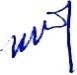 Secretary			Faculty Council (Arts etc.)Sl. No.SubjectCentre for LearningUnreservedSCSTOBC-AOBC-BSPORTSPresent  IntakePH-URPH-SCPH-STTotal IntakeSl. No.SubjectCentre for LearningUnreserved22%6%5%5%SPORTSPresent  Intake3%3%3%Total Intake1BengaliUniversity Campus5116444Nil812NilNil1811BengaliBurdwan Raj College83111Nil14NilNilNil1811BengaliChandernagar Govt. College83111Nil14NilNilNil1811BengaliNetali Mahavidyalaya83111Nil14NilNilNil1811BengaliRampurhat College83111Nil14NilNilNil1811BengaliKalna College62NilNilNilNil8NilNilNil1811BengaliGushkara Mahavidyalaya63111Nil12NilNilNil1811BengaliBolpur College63111Nil12NilNilNil1811BengaliKandra R.K. Kundu Mahavidyalaya63111Nil12NilNilNil1812CommerceUniversity Campus299222Nil451NilNil662CommerceHooghly Mohsin College144111Nil21NilNilNil663EnglishUniversity Campus4414433Nil691NilNil1253EnglishHooghly Mohsin College83111Nil14NilNilNil1253EnglishM.U.C. Women’s College83111Nil14NilNilNil1253EnglishRampurhat College63111Nil12NilNilNil1253EnglishSt. Xavier’s College62NilNilNilNil8NilNilNil1253EnglishKalna College62NilNilNilNil8NilNilNil1254EconomicsUniversity Campus247222Nil381NilNil385EducationUniversity Campus114111Nil18NilNilNil186HistoryUniversity Campus4213433Nil661NilNil746HistoryShyamsundar College62NilNilNilNil8NilNilNil747HindiUniversity Campus237222Nil371NilNil378Political ScienceUniversity Campus288222Nil431NilNil618Political ScienceHooghly Mohsin College114111Nil18NilNilNil619PhilosophyUniversity Campus237222Nil371NilNil3710SanskritUniversity Campus288222Nil431NilNil5510SanskritRampurhat College63111Nil12NilNilNil5511SociologyUniversity Campus144111Nil21NilNilNil2112SantaliUniversity Campus83111Nil14NilNilNil1413UrduHooghly Mohsin College83111Nil14NilNilNil1414M. P. Ed. (20%)University Campus62NilNilNilNil8NilNilNil1614M. P. Ed. (20%)Gitanjali College of Phy. Edu.62NilNilNilNil8NilNilNil1615LL.M.University Campus621NilNilNil9NilNilNil1715LL.M.Hoghly Mohsin College71NilNilNilNil8NilNilNil1716M.A. in Hindusthani Classical Vocal MusicPadmaja Naidu College 
of  Music, Burdwan62NilNilNilNil8NilNilNil1616M.A. in Rabindra SangeetPadmaja Naidu College 
of  Music, Burdwan62NilNilNilNil8NilNilNil1617ArabicUniversity Campus631NilNilNil10NilNilNil1018FrenchChandernagar Govt. College51NilNilNilNil6NilNilNil6SUBJECTS FOR COUNSELING FOR MERIT CATEGORY (40%)DATES OF COUNSELING FOR MERIT CATEGORY (40%)TIME OF REPORTINGRANKS OF CANDIDATES TO ATTEND THE COUNSELLINGBENGALI09.10.201810 A.M.UNRESERVED RANK: 001 - 120SC RANK : 001 – 040ST RANK : 001 – 010OBC-A RANK : 001 – 025OBC-B RANK : 001 – 035DA RANK : 001 – 004ECONOMICS09.10.201811.30 A.M.ALL CANDIDATES SANTALI09.10.201811.30 A.M.ALL CANDIDATES HINDI09.10.201811.30 A.M.ALL CANDIDATES ENGLISH09.10.201812 NOONUNRESERVED RANK: 001 - 115SC RANK : 001 – 011ST RANK : 001 OBC-A RANK : 001 – 025OBC-B RANK : 001 – 025PHILOSOPHY09.10.20182 P.M.ALL CANDIDATES LL.M.09.10.20183 P.M.UNRESERVED RANK: 001 - 045SC RANK : 001 – 010OBC-A RANK : 001 – 005OBC-B RANK : 001 – 009SANSKRIT10.10.201810 A.M.UNRESERVED RANK: 001 - 060SC RANK : 001 – 006ST RANK : 001 OBC-A RANK : 001 – 004OBC-B RANK : 001 – 020 HISTORY10.10.201811.30 A.M.ALL CANDIDATES COMMERCE10.10.20181.30 P.M.ALL CANDIDATES POLITICAL SCIENCE10.10.20182 P.M.ALL CANDIDATES SUBJECTS FOR COUNSELING FOR MERIT CATEGORY (40%)DATES OF COUNSELING FOR MERIT CATEGORY (40%)TIME OF REPORTINGRANKS OF CANDIDATES TO ATTEND THE COUNSELLINGEDUCATION10.10.20182.30 P.M.UNRESERVED RANK: 001 - 040SC RANK : 001 – 015ST RANK : 001 – 002OBC-A RANK : 001 – 015OBC-B RANK : 001 – 015URDU10.10.20183 P.M.ALL CANDIDATES PHYSICAL EDUCATION (M.P.ED.) (20% OF TOTAL SEATS)10.10.20183 P.M.UNRESERVED RANK: 001 - 060SC RANK : 001 – 030ST RANK : 001 – 005THE UNIVERSITY OF BURDWAN
Office of the Secretary, Faculty Council (Arts, Com., Law, etc.)
3rd Floor, Composite Arts Building, Golapbag, P.O.- Rajbati,
 Dist.- Purba Burdwan, Pin. -713104, West Bengal.
E-Mail: secretary_arts@buruniv.ac.in
Website: www.buruniv.ac.in                                                                                                                                        
Provisional Broad Merit List for Admission to PG Course of Studies 2018-2020 (40% Category, Written Test) in Various Subjects Under F.C. Arts, etc.                                                                                                                                                                                                                                                             THE UNIVERSITY OF BURDWAN
Office of the Secretary, Faculty Council (Arts, Com., Law, etc.)
3rd Floor, Composite Arts Building, Golapbag, P.O.- Rajbati,
 Dist.- Purba Burdwan, Pin. -713104, West Bengal.
E-Mail: secretary_arts@buruniv.ac.in
Website: www.buruniv.ac.in                                                                                                                                        
Provisional Broad Merit List for Admission to PG Course of Studies 2018-2020 (40% Category, Written Test) in Various Subjects Under F.C. Arts, etc.                                                                                                                                                                                                                                                             THE UNIVERSITY OF BURDWAN
Office of the Secretary, Faculty Council (Arts, Com., Law, etc.)
3rd Floor, Composite Arts Building, Golapbag, P.O.- Rajbati,
 Dist.- Purba Burdwan, Pin. -713104, West Bengal.
E-Mail: secretary_arts@buruniv.ac.in
Website: www.buruniv.ac.in                                                                                                                                        
Provisional Broad Merit List for Admission to PG Course of Studies 2018-2020 (40% Category, Written Test) in Various Subjects Under F.C. Arts, etc.                                                                                                                                                                                                                                                             THE UNIVERSITY OF BURDWAN
Office of the Secretary, Faculty Council (Arts, Com., Law, etc.)
3rd Floor, Composite Arts Building, Golapbag, P.O.- Rajbati,
 Dist.- Purba Burdwan, Pin. -713104, West Bengal.
E-Mail: secretary_arts@buruniv.ac.in
Website: www.buruniv.ac.in                                                                                                                                        
Provisional Broad Merit List for Admission to PG Course of Studies 2018-2020 (40% Category, Written Test) in Various Subjects Under F.C. Arts, etc.                                                                                                                                                                                                                                                             THE UNIVERSITY OF BURDWAN
Office of the Secretary, Faculty Council (Arts, Com., Law, etc.)
3rd Floor, Composite Arts Building, Golapbag, P.O.- Rajbati,
 Dist.- Purba Burdwan, Pin. -713104, West Bengal.
E-Mail: secretary_arts@buruniv.ac.in
Website: www.buruniv.ac.in                                                                                                                                        
Provisional Broad Merit List for Admission to PG Course of Studies 2018-2020 (40% Category, Written Test) in Various Subjects Under F.C. Arts, etc.                                                                                                                                                                                                                                                             THE UNIVERSITY OF BURDWAN
Office of the Secretary, Faculty Council (Arts, Com., Law, etc.)
3rd Floor, Composite Arts Building, Golapbag, P.O.- Rajbati,
 Dist.- Purba Burdwan, Pin. -713104, West Bengal.
E-Mail: secretary_arts@buruniv.ac.in
Website: www.buruniv.ac.in                                                                                                                                        
Provisional Broad Merit List for Admission to PG Course of Studies 2018-2020 (40% Category, Written Test) in Various Subjects Under F.C. Arts, etc.                                                                                                                                                                                                                                                             THE UNIVERSITY OF BURDWAN
Office of the Secretary, Faculty Council (Arts, Com., Law, etc.)
3rd Floor, Composite Arts Building, Golapbag, P.O.- Rajbati,
 Dist.- Purba Burdwan, Pin. -713104, West Bengal.
E-Mail: secretary_arts@buruniv.ac.in
Website: www.buruniv.ac.in                                                                                                                                        
Provisional Broad Merit List for Admission to PG Course of Studies 2018-2020 (40% Category, Written Test) in Various Subjects Under F.C. Arts, etc.                                                                                                                                                                                                                                                             THE UNIVERSITY OF BURDWAN
Office of the Secretary, Faculty Council (Arts, Com., Law, etc.)
3rd Floor, Composite Arts Building, Golapbag, P.O.- Rajbati,
 Dist.- Purba Burdwan, Pin. -713104, West Bengal.
E-Mail: secretary_arts@buruniv.ac.in
Website: www.buruniv.ac.in                                                                                                                                        
Provisional Broad Merit List for Admission to PG Course of Studies 2018-2020 (40% Category, Written Test) in Various Subjects Under F.C. Arts, etc.                                                                                                                                                                                                                                                             THE UNIVERSITY OF BURDWAN
Office of the Secretary, Faculty Council (Arts, Com., Law, etc.)
3rd Floor, Composite Arts Building, Golapbag, P.O.- Rajbati,
 Dist.- Purba Burdwan, Pin. -713104, West Bengal.
E-Mail: secretary_arts@buruniv.ac.in
Website: www.buruniv.ac.in                                                                                                                                        
Provisional Broad Merit List for Admission to PG Course of Studies 2018-2020 (40% Category, Written Test) in Various Subjects Under F.C. Arts, etc.                                                                                                                                                                                                                                                             THE UNIVERSITY OF BURDWAN
Office of the Secretary, Faculty Council (Arts, Com., Law, etc.)
3rd Floor, Composite Arts Building, Golapbag, P.O.- Rajbati,
 Dist.- Purba Burdwan, Pin. -713104, West Bengal.
E-Mail: secretary_arts@buruniv.ac.in
Website: www.buruniv.ac.in                                                                                                                                        
Provisional Broad Merit List for Admission to PG Course of Studies 2018-2020 (40% Category, Written Test) in Various Subjects Under F.C. Arts, etc.                                                                                                                                                                                                                                                             Broad Merit List for PG Admission 2018-2020 M.A. in BENGALI (40% Category)Broad Merit List for PG Admission 2018-2020 M.A. in BENGALI (40% Category)Broad Merit List for PG Admission 2018-2020 M.A. in BENGALI (40% Category)Broad Merit List for PG Admission 2018-2020 M.A. in BENGALI (40% Category)Broad Merit List for PG Admission 2018-2020 M.A. in BENGALI (40% Category)Broad Merit List for PG Admission 2018-2020 M.A. in BENGALI (40% Category)Broad Merit List for PG Admission 2018-2020 M.A. in BENGALI (40% Category)Broad Merit List for PG Admission 2018-2020 M.A. in BENGALI (40% Category)Broad Merit List for PG Admission 2018-2020 M.A. in BENGALI (40% Category)Broad Merit List for PG Admission 2018-2020 M.A. in BENGALI (40% Category)UNRESERVED CATEGORYUNRESERVED CATEGORYUNRESERVED CATEGORYUNRESERVED CATEGORYUNRESERVED CATEGORYUNRESERVED CATEGORYUNRESERVED CATEGORYUNRESERVED CATEGORYUNRESERVED CATEGORYUNRESERVED CATEGORYS.NOTRANSACTION IDNAMEGENDERCATEGORYSUBJECT%MARKS - HONSMARKS OF WRITTEN TESTROLL NO.RANK1‌ 103291808181050339‌ MAITRI MONDAL‌ Female‌ Unreserved‌ BENGALI60.125620180102003212‌ 117761708180764266‌ SUMANTA GHOSH‌ Male‌ Unreserved‌ BENGALI565220180102042923‌ 718821708181130466RIYA SAHAFemale‌ SC‌ BENGALI53.8754920180102055634‌ 897591308181142637‌ ASIMA MANNA‌ Female‌ Unreserved‌ BENGALI624320180102010745‌ 982091108181184992DEBOSMITA CHAKRABORTYFemale‌ Unreserved‌ BENGALI604320180102016956‌ 379941008180539892TANMOY CHAKROBORTYMale‌ Unreserved‌ BENGALI58.8754320180102023167‌ 479791608181110772‌ SOMA CHATTERJEE‌ Female‌ Unreserved‌ BENGALI62.384120180102001578‌ 539731608180721618‌ SWATI DAS‌ Female‌ SC‌ BENGALI54.134120180102054289‌ 417821308180431021KEYA GHOSHFemale‌ Unreserved‌ BENGALI58.62540201801020249910‌ 801671508181195643LORAJITA SINGHAFemale‌ Unreserved‌ BENGALI53.625402018010205841011‌ 330601108181022720SANCHITA GHOSHFemale‌ Unreserved‌ BENGALI51.625402018010206741112‌ 645661108180859505‌ DEBASHIS GHOSH‌ Male‌ Unreserved‌ BENGALI62.25382018010200911213‌ 654421408181051389SUKANYA MUKHERJEEFemale‌ Unreserved‌ BENGALI60.375362018010201441314‌ 022841108181204880‌ SUMONA KUNDU‌ Female‌ Unreserved‌ BENGALI54.87362018010204951415‌ 369551708181297486JOY GHOSHMale‌ Unreserved‌ BENGALI60.125352018010201581516‌ 819331408181037794‌ SWARNALI BANERJEE‌ Female‌ Unreserved‌ BENGALI58352018010201141617‌ 774231608181280814SUDESHNA DASFemale‌ Unreserved‌ BENGALI54.125352018010205451718‌ 324391708180920831ASMATARA KHATUNFemale‌ Unreserved‌ BENGALI55.375342018010204571819‌ 192271108181094356SARIFUL ALAM MOLLAMale‌ OBCA‌ BENGALI55342018010204901920‌ 699121108181054663SULEKHA GHOSHFemale‌ OBCB‌ BENGALI57.5332018010203242021‌ 798911608181078596ABHIJIT MONDALMale‌ SC‌ BENGALI55.25332018010204612122‌ 323142308181141907‌ SUBHADRA GHOSH‌ Female‌ Unreserved‌ BENGALI58.63322018010202452223‌ 678571308181191034MAITREYE KONERFemale‌ Unreserved‌ BENGALI58.625322018010202512324‌ 118862008180121285SOUMYA KANTA HATIMale‌ Unreserved‌ BENGALI57.875322018010203002425‌ 920151108180456903SAYANI BANERJEEFemale‌ Unreserved‌ BENGALI57322018010203622526‌ 641632408180758057‌ MANASA LOHAR‌ Male‌ SC‌ BENGALI55.25322018010204672627‌ 406642308180938527PAYEL GHOSHFemale‌ OBCB‌ BENGALI53.625322018010205802728‌ 629181208180617017UTPAL KONERMale‌ Unreserved‌ BENGALI60312018010201742829‌ 555491308181097651RUBI KARMAKARFemale‌ OBCB‌ BENGALI59312018010202262930‌ 992921208180928007‌ BENIMADAB DAS BAIRAGYA‌ Male‌ Unreserved‌ BENGALI58.13312018010202793031‌ 818361408181206367‌ PAYEL MUKHERJEE‌ Female‌ Unreserved‌ BENGALI57.5312018010203233132‌ 903571508180790679‌ NURNABI SEKH‌ Male‌ OBCA‌ BENGALI55312018010200083233‌ 279741608181028782‌ ASHIS KUMAR MANDAL‌ Male‌ OBCB‌ BENGALI54.25312018010200143334‌ 106221308180942531SUVRA BANERJEEFemale‌ Unreserved‌ BENGALI60302018010201803435‌ 169121008181289055PRAPTI CHAKRABORTYFemale‌ Unreserved‌ BENGALI60302018010201903536‌ 869951208181127031‌ KARIMA KHATUN‌ Female‌ Unreserved‌ BENGALI60302018010200963637‌ 759321408180666358‌ SK MONOWAR HOSSAIN‌ Male‌ OBCA‌ BENGALI59.13302018010202083738‌ 547721408180940771‌ ANIMESH NAYEK‌ Male‌ Unreserved‌ BENGALI57.88302018010202973839‌ 743682008181116710DIPIKA METEFemale‌ Unreserved‌ BENGALI57.875302018010202993940‌ 440401108181256117SHRABANTI GHOSHFemale‌ Unreserved‌ BENGALI55.875302018010204344041‌ 801561308180951755PARTHA GHOSHMale‌ OBCB‌ BENGALI60.375292018010201454142‌ 143951608181023804‌ RIYA BHALUK‌ Female‌ Unreserved‌ BENGALI59.25292018010202034243‌ 496221408180675354KAJIRUL ISLAMMale‌ OBCA‌ BENGALI59.25292018010202074344‌ 294092108181222617PAYEL DEBNATHFemale‌ OBCB‌ BENGALI56.5292018010203914445‌ 253151308181011367RIMPA GHOSHFemale‌ OBCB‌ BENGALI56.25292018010204134546‌ 469252008180977814MOTIUR RAHAMANMale‌ OBCA‌ BENGALI62.125282018010201354647‌ 638281408181241010PAULAMI KONARFemale‌ Unreserved‌ BENGALI60282018010201834748‌ 735251108180766095SAMPAD GHOSHMale‌ OBCB‌ BENGALI57.625282018010203194849‌ 109831608181184125JOYNOBA KHATUNFemale‌ OBCA‌ BENGALI57.375282018010203284950‌ 617621708181059533‌ PARAMITA SARKAR‌ Female‌ Unreserved‌ BENGALI55.75282018010204415051‌ 985801308180730691TULSI RUIDASFemale‌ SC‌ BENGALI55282018010204915152‌ 935891508180492041PAPIYA SARDARFemale‌ SC‌ BENGALI53.625282018010205895253‌ 208311808181035285‌ SOUPTICK GHOSH‌ Male‌ Unreserved‌ BENGALI59.13272018010202115354‌ 374021108181154380SANCHAITA GHOSHFemale‌ OBCB‌ BENGALI58.25272018010202705455‌ 308272408180101306AMIT KUMAR CHANDMale‌ OBCB‌ BENGALI57272018010203545556‌ 166411308181110929‌ CHOUDHURY SUJANNA SAHANAM‌ Female‌ Unreserved‌ BENGALI54.5272018010205105657‌ 725701608181149049‌ JAYA GHOSH‌ Female‌ Unreserved‌ BENGALI54.25272018010200165758‌ 715761208181003962ARPITA MONDALFemale‌ Unreserved‌ BENGALI59262018010202235859‌ 434711408180678423‌ SK FARHA SULTANA‌ Female‌ OBCA‌ BENGALI58.38262018010202595960‌ 923641608181191398RIMA GHOSHFemale‌ Unreserved‌ BENGALI55.125262018010204736061‌ 337211508180710753‌ SADAN MAHATO‌ Male‌ Unreserved‌ BENGALI54.75262018010200066162‌ 070801608180904074‌ MADHUSUDAN ACHARYYA‌ Male‌ Unreserved‌ BENGALI54.5262018010205086263‌ 661511608180674387CHITTTRA DASFemale‌ Unreserved‌ BENGALI59.125252018010202166364‌ 292341208181097988‌ ARPITA LAHA‌ Female‌ Unreserved‌ BENGALI57.5252018010203206465‌ 179791308181049995PAROMITA GHOSHFemale‌ Unreserved‌ BENGALI56.375252018010204006566‌ 212541108180869613‌ SANU BAPARI‌ Male‌ SC‌ BENGALI54.37252018010205286667‌ 827601308180693456BARUN MALIKMale‌ SC‌ BENGALI53.625252018010205856768‌ 787781308180931458‌ SANDIP GHOSH‌ Male‌ OBCB‌ BENGALI61.38242018010201046869‌ 295051208181298146ADITI ROYFemale‌ Unreserved‌ BENGALI59.25242018010202026970‌ 656771808181254992‌ RANJAN MONDAL‌ Male‌ Unreserved‌ BENGALI54.5242018010200357071‌ 600311708181209953‌ RITUPARNA SARKAR‌ Female‌ Unreserved‌ BENGALI53.25242018010205997172‌ 543232208180703456‌ AMRAPALI BAG‌ Female‌ SC‌ BENGALI52.38242018010206387273‌ 388342308180977175PRIYA DUTTAFemale‌ Unreserved‌ BENGALI51.375242018010206887374‌ 272981708180680413PRIYAJIT GHOSHMale‌ Unreserved‌ BENGALI59.25232018010202067475‌ 023171408181164049SHILPI MONDALFemale‌ OBCB‌ BENGALI59232018010202207576‌ 001221208180530018MANAS CHAKRABORTTYMale‌ Unreserved‌ BENGALI58.625232018010202487677‌ 936631308181022344SOUMYADIPA GUINFemale‌ OBCB‌ BENGALI57.625232018010203177778‌ 296461608181049643BITHIKA SAMANTAFemale‌ Unreserved‌ BENGALI56.25232018010204097879‌ 887242108181222999‌ MANASI SAMANTA‌ Female‌ Unreserved‌ BENGALI55.88232018010204317980‌ 404101108181276105PRIYANKA DEYFemale‌ OBCB‌ BENGALI54.375232018010205238081‌ 652711308180452285NISHARON KHATUNFemale‌ OBCA‌ BENGALI51.5232018010206798182‌ 714261308180724826‌ MOUMITA MANDAL‌ Female‌ SC‌ BENGALI51.5232018010206818283‌ 504261308180930920JHINUK PATHAKFemale‌ Unreserved‌ BENGALI60222018010201658384‌ 747461708181129558SOMA DEYFemale‌ Unreserved‌ BENGALI60222018010201738485‌ 872201508180555125ARJUN GHOSHMale‌ OBCB‌ BENGALI60222018010201898586‌ 738311308180143569AMRITA BHOWMICKFemale‌ OBCB‌ BENGALI57222018010203578687‌ 829691108181149005‌ SALMA KHATUN‌ Female‌ OBCA‌ BENGALI56.38222018010203988788‌ 151611308180838014‌ BHASKAR MONDAL‌ Male‌ OBCB‌ BENGALI53.87222018010205658889‌ 353171108180155795‌ TANDRA DEY‌ Female‌ Unreserved‌ BENGALI52.63222018010206218990‌ 664261108180158966‌ KAINATH KABIR‌ Female‌ OBCA‌ BENGALI52.5222018010200579091‌ 181942308180566690ALISA KHATUNFemale‌ Unreserved‌ BENGALI52.375222018010206409192‌ 653502408180231908JAHEDA KHATUNFemale‌ OBCA‌ BENGALI51.75222018010206669293‌ 394951308180727851‌ TULIKA HALDER‌ Female‌ SC‌ BENGALI48.75222018010207749394‌ 859381108181097129‌ RAJOSHREE GHOSAL‌ Female‌ Unreserved‌ BENGALI65.38212018010200419495‌ 504221808181132006‌ SHIBRAM HANSDA‌ Male‌ ST‌ BENGALI59.25212018010200339596‌ 972002108180613265PAPIYA GHOSHFemale‌ Unreserved‌ BENGALI58.5212018010202579697‌ 419241808181050848HAIMANTI MONDALFemale‌ OBCB‌ BENGALI57.625212018010203169798‌ 255051108180658144‌ MONJOREE GHOSAL‌ Female‌ Unreserved‌ BENGALI57.25212018010203329899‌ 772281608181108551‌ FAIJUL KHAN‌ Male‌ OBCA‌ BENGALI56.752120180102037699100‌ 876821808181200029NITYANANDA DOLUIMale‌ SC‌ BENGALI55.87521201801020432100101‌ 391921008180275216RUKSANA KHATUNFemale‌ Unreserved‌ BENGALI54.87521201801020494101102‌ 224131708181194267DEBASISH SADHUMale‌ Unreserved‌ BENGALI50.2521201801020727102103‌ 415161508180503008‌ KUNAMI SAREN‌ Female‌ ST‌ BENGALI4521201801020003103104‌ 215172108181194131‌ MAYTREE GANGOPADHYAY‌ Female‌ Unreserved‌ BENGALI58.8820201801020230104105‌ 821041108180618771‌ PURBASA PANJA‌ Female‌ Unreserved‌ BENGALI57.520201801020080105106‌ 474111308180343281PIYALI NAYEKFemale‌ Unreserved‌ BENGALI5720201801020361106107‌ 189581508180767304‌ TAPAS KUMAR MAHATO‌ Male‌ Unreserved‌ BENGALI5320201801020005107108‌ 825001608181044751‌ TAPAN KUNDU‌ Male‌ OBCB‌ BENGALI52.2520201801020013108109‌ 439051308181268124SK SAMIMMale‌ OBCA‌ BENGALI4520201801020817109110‌ 024711308181026188LAKSHMI MONDALFemale‌ OBCB‌ BENGALI6019201801020171110111‌ 017401108181072835ARPITA CHATTERJEEFemale‌ Unreserved‌ BENGALI58.87519201801020233111112‌ 487151708181232530LINA KOLEYFemale‌ Unreserved‌ BENGALI5819201801020289112113‌ 187801508180682992‌ ANANYA DE‌ Female‌ Unreserved‌ BENGALI57.3819201801020325113114‌ 512182408180772336DIPAK PATARMale‌ OBCB‌ BENGALI57.12519201801020351114115‌ 169491408180637866TIYASA MAJIFemale‌ Unreserved‌ BENGALI5719201801020359115116‌ 657821508180652333DIPIKA BHATTACHARYAFemale‌ Unreserved‌ BENGALI56.7519201801020377116117‌ 249221108180893159SUMANA DASFemale‌ OBCB‌ BENGALI56.7519201801020379117118‌ 317961508180580475DONA GHOSHFemale‌ OBCB‌ BENGALI56.62519201801020387118119‌ 887551108181186619‌ SABNOM YESMIN‌ Female‌ OBCA‌ BENGALI56.2519201801020042119120‌ 480641408180677612‌ SUDESHNA ROY‌ Female‌ Unreserved‌ BENGALI55.6319201801020117120121‌ 808451608181133502ARPITA SAHAFemale‌ SC‌ BENGALI54.37519201801020525121122‌ 543641108180674930‌ SURAVI MUKHERJEE‌ Female‌ Unreserved‌ BENGALI62.1318201801020079122123‌ 716971208180511505PUJA BERAFemale‌ Unreserved‌ BENGALI6018201801020163123124‌ 596021208180902297SAHELI MITRAFemale‌ Unreserved‌ BENGALI6018201801020164124125‌ 983531508180143222‌ SANTO MONDAL‌ Male‌ Unreserved‌ BENGALI59.1318201801020210125126‌ 289871208180317589SUMAN PATRAMale‌ Unreserved‌ BENGALI58.62518201801020247126127‌ 260881908181182487SIMA DASFemale‌ Unreserved‌ BENGALI58.62518201801020253127128‌ 948211008181254668PALLABI PALFemale‌ Unreserved‌ BENGALI58.2518201801020271128129‌ 331762308181124448‌ MD JAMIUL HAQUE MONDAL‌ Male‌ OBCA‌ BENGALI58.1318201801020277129130‌ 897371608181010028‌ RESHMA KHTUN‌ Female‌ OBCA‌ BENGALI57.8818201801020011130131‌ 769101408180125217CHHANDA DASFemale‌ OBCB‌ BENGALI57.518201801020321131132‌ 571651208181140405‌ RINKI GHOSH‌ Female‌ Unreserved‌ BENGALI57.2518201801020335132133‌ 829631808180444553‌ TANMOY SAIN‌ Male‌ Unreserved‌ BENGALI57.2518201801020337133134‌ 974491708180447755‌ DOLON PAL‌ Female‌ Unreserved‌ BENGALI56.6318201801020383134135‌ 413061808181161988BARSHA DHOLEYFemale‌ OBCB‌ BENGALI56.37518201801020405135136‌ 035401308181088806SHRABONI SAHAFemale‌ SC‌ BENGALI53.62518201801020588136137‌ 198171308180418511SONIA MALLICKFemale‌ SC‌ BENGALI51.518201801020682137138‌ 299611808181093683ABHIJEET HAZRAMale‌ SC‌ BENGALI50.518201801020720138139‌ 616671908180602218PUJA KARMAKARFemale‌ OBCB‌ BENGALI58.7517201801020237139140‌ 297521108181180216RENI KHATUNFemale‌ OBCA‌ BENGALI58.2517201801020276140141‌ 136942008180950591SHILPA MANDALFemale‌ OBCB‌ BENGALI57.87517201801020301141142‌ 038771808181042553MOYETRI GHOSHFemale‌ Unreserved‌ BENGALI57.62517201801020318142143‌ 213281108181248747ISHANI PALFemale‌ Unreserved‌ BENGALI57.2517201801020330143144‌ 973541408180893269‌ SK MURSHED ALI‌ Male‌ OBCA‌ BENGALI57.1317201801020342144145‌ 316841908180854840TRISHA MUKHERJEEFemale‌ Unreserved‌ BENGALI56.37517201801020403145146‌ 835641108180780697PAYEL GHOSHFemale‌ OBCB‌ BENGALI5517201801020487146147‌ 489791408180752059‌ MONALISA ADAK‌ Female‌ Unreserved‌ BENGALI6116201801020119147148‌ 643241408181260549‌ NIBEDITA MANNA‌ Female‌ Unreserved‌ BENGALI60.1216201801020161148149‌ 610181808181242323‌ SURAJIT MONDAL‌ Male‌ Unreserved‌ BENGALI58.7516201801020238149150‌ 930821108181058857PALLAB PALMale‌ Unreserved‌ BENGALI58.37516201801020264150151‌ 861772608180993129‌ RIYA DAS‌ Female‌ OBCB‌ BENGALI57.1316201801020086151152‌ 320301508181290786‌ TRISHNA PAN‌ Female‌ Unreserved‌ BENGALI56.2516201801020002152153‌ 079081808181005621SK ASRAFULMale‌ OBCA‌ BENGALI56.2516201801020416153154‌ 915621408181221280PAPIYA MONDALFemale‌ Unreserved‌ BENGALI5516201801020488154155‌ 253832108180746531‌ FERDOUSI KHATUN‌ Female‌ OBCA‌ BENGALI54.2516201801020539155156‌ 606632308181180193‌ ANKANA DAS‌ Female‌ SC‌ BENGALI52.6316201801020623156157‌ 162271208180932519‌ UJJWAL RAJBANSI‌ Male‌ SC‌ BENGALI50.516201801020721157158‌ 229861108180529408ARUNADITYA MANDALMale‌ SC‌ BENGALI49.516201801020756158159‌ 875241608181097746‌ BHAGYADHAR LET‌ Male‌ SC‌ BENGALI48.8816201801020770159160‌ 339541308181084208‌ SRIMANTA BAURI‌ Male‌ SC‌ BENGALI47.516201801020105160161‌ 811801008180182312CHANDAN SARKARMale‌ Unreserved‌ BENGALI59.12515201801020218161162‌ 434861408181246133RINKU GHOSHFemale‌ Unreserved‌ BENGALI58.87515201801020232162163‌ 335272408180238398MOSAMAT JESMIN KHATUNFemale‌ Unreserved‌ BENGALI58.2515201801020272163164‌ 491251808181179888‌ SAIDUL RAHAMAN‌ Male‌ OBCA‌ BENGALI56.7515201801020382164165‌ 694861108181068649‌ SOUMEN DAS‌ Male‌ SC‌ BENGALI5415201801020552165166‌ 935731408180734499MOUMITA DEYFemale‌ Unreserved‌ BENGALI52.515201801020635166167‌ 464771408180726163‌ RIYA PAL‌ Female‌ Unreserved‌ BENGALI58.7514201801020239167168‌ 377151808181006165SURAVI DASFemale‌ Unreserved‌ BENGALI58.2514201801020274168169‌ 070511108181080139MAHUYA ROYFemale‌ Unreserved‌ BENGALI57.2514201801020339169170‌ 749291308180119262‌ POULAMI GUPTA‌ Female‌ OBCB‌ BENGALI55.1314201801020468170171‌ 566871408181017440SUMONA GHOSHFemale‌ OBCB‌ BENGALI54.37514201801020527171172‌ 247071408181258649SK. MOFIJULMale‌ Unreserved‌ BENGALI5414201801020551172173‌ 096782408180783184PUJA SAHAFemale‌ Unreserved‌ BENGALI53.87514201801020558173174‌ 978821508181002084‌ MITALI KHATUN‌ Female‌ OBCA‌ BENGALI53.7514201801020576174175‌ 986611508180928651‌ ARADHANA BAURI‌ Female‌ SC‌ BENGALI52.1314201801020649175176‌ 090601108180119578‌ APARNA MANDAL‌ Female‌ Unreserved‌ BENGALI51.514201801020678176177‌ 225451108180238218PROSENJIT BARMANMale‌ SC‌ BENGALI47.87514201801020787177178‌ 748201608180668779‌ ARINDAM SAHA‌ Male‌ SC‌ BENGALI46.3814201801020802178179‌ 502551208181084990‌ SK RIAZ UDDIN‌ Male‌ OBCA‌ BENGALI6013201801020199179180‌ 284261708181241019MAMATA CHATTERJEEFemale‌ Unreserved‌ BENGALI59.12513201801020215180181‌ 243891308180949446SUMAN DUTTAMale‌ OBCB‌ BENGALI59.12513201801020217181182‌ 372321708181191461ABHISHEK SATPATHIMale‌ Unreserved‌ BENGALI5913201801020221182183‌ 455481808180734748‌ MRINMOY GHOSH‌ Male‌ OBCB‌ BENGALI5913201801020225183184‌ 215211708181131266‌ MITHU GHOSH‌ Female‌ Unreserved‌ BENGALI57.7513201801020308184185‌ 043622408181159331‌ Shuvra Mukherjee‌ Female‌ Unreserved‌ BENGALI57.6313201801020312185186‌ 543981408180769689‌ PUNAM MANDAL‌ Female‌ Unreserved‌ BENGALI56.8813201801020363186187‌ 963382208181212458RIMPA DANFemale‌ Unreserved‌ BENGALI5613201801020425187188‌ 904191408180119521‌ KRISANA PADA HAIT‌ Male‌ SC‌ BENGALI55.7513201801020443188189‌ 928651308180200239‌ SANTANU GHOSH‌ Male‌ OBCB‌ BENGALI55.2513201801020466189190‌ 346331208181258769‌ SAHANARA KHATUN‌ Female‌ Unreserved‌ BENGALI54.7513201801020496190191‌ 015642108180796693SHATABDI CHANDRAFemale‌ Unreserved‌ BENGALI54.513201801020514191192‌ 156141108181089785KHUSHI SARKARFemale‌ SC‌ BENGALI54.513201801020515192193‌ 390292108180866523BINA DALALFemale‌ Unreserved‌ BENGALI53.7513201801020566193194‌ 484762208180713849KHEYA GHOSHFemale‌ Unreserved‌ BENGALI53.37513201801020593194195‌ 699572008180888798DEBI NEJFemale‌ Unreserved‌ BENGALI52.7513201801020614195196‌ 552171008180823200NUPUR PALFemale‌ Unreserved‌ BENGALI52.7513201801020615196197‌ 152471908181213214CHANDRA MONDALFemale‌ SC‌ BENGALI52.62513201801020627197198‌ 276701308180402773‌ SUPRIYA ROY‌ Female‌ OBCB‌ BENGALI52.3813201801020636198199‌ 184931508180868876NARGIS KHATUNFemale‌ OBCA‌ BENGALI51.37513201801020689199200‌ 152061808180857172LINA PAULFemale‌ Unreserved‌ BENGALI50.37513201801020722200201‌ 830251108180926350CHAITALI MALIKFemale‌ SC‌ BENGALI50.37513201801020726201202‌ 715351408180731156TIYASA RAYFemale‌ SC‌ BENGALI49.62513201801020754202203‌ 129381708181058584‌ SIMA GHOSH‌ Female‌ OBCB‌ BENGALI48.513201801020776203204‌ 775131308180939742PRIYA MAHATAFemale‌ OBCB‌ BENGALI6012201801020198204205‌ 824001408180607815‌ BANHISIKHA PANDIT‌ Female‌ Unreserved‌ BENGALI5912201801020224205206‌ 131042608181290627MD MOINUL HASANMale‌ OBCA‌ BENGALI58.87512201801020236206207‌ 415131708180752390‌ NAJMA SULTANA‌ Female‌ OBCA‌ BENGALI58.7512201801020241207208‌ 823021608180647944RIYA PALFemale‌ OBCB‌ BENGALI58.37512201801020268208209‌ 502731208180985463ABHIKSHA MISHRAFemale‌ Unreserved‌ BENGALI58.12512201801020281209210‌ 867202108181126909PUTUL SANTRAFemale‌ Unreserved‌ BENGALI56.7512201801020375210211‌ 737122408180676525CHAITALI HATUIFemale‌ Unreserved‌ BENGALI56.62512201801020388211212‌ 311821308181191178‌ PRASENJIT LET‌ Male‌ SC‌ BENGALI55.512201801020455212213‌ 875951108180856429SOVAN PURKAITMale‌ Unreserved‌ BENGALI55.37512201801020458213214‌ 619052308180998718RIYA SANTRAFemale‌ Unreserved‌ BENGALI5512201801020480214215‌ 910271508180696160PROMITA GHOSHFemale‌ Unreserved‌ BENGALI5412201801020550215216‌ 664331008180500954ARDHENDU DALUIMale‌ SC‌ BENGALI5312201801020609216217‌ 328271608181115436‌ FIROJA KHATUN‌ Female‌ OBCA‌ BENGALI51.7512201801020668217218‌ 970641108180216147MINTU SARKARMale‌ SC‌ BENGALI50.2512201801020731218219‌ 597821108181170565MUNMUN PATRAFemale‌ SC‌ BENGALI50.12512201801020742219220‌ 895701708181045649DHIMAN PALMale‌ OBCB‌ BENGALI6011201801020178220221‌ 629501308180530344‌ MUNMUN NANDI‌ Female‌ Unreserved‌ BENGALI58.1311201801020278221222‌ 538101708181297607SANGHAMITRA BANERJEEFemale‌ Unreserved‌ BENGALI57.7511201801020304222223‌ 740791308180956968RIYA KHANFemale‌ OBCB‌ BENGALI55.7511201801020439223224‌ 954861308181208355PUJA MALFemale‌ OBCB‌ BENGALI55.62511201801020451224225‌ 514081308180984970‌ AKSHAY CHAKRABORTY‌ Male‌ Unreserved‌ BENGALI55.1311201801020469225226‌ 598031108181148603‌ JULIA SAMANTA‌ Female‌ Unreserved‌ BENGALI54.2511201801020532226227‌ 113461108180199281SAYANI MUKHERJEEFemale‌ Unreserved‌ BENGALI53.7511201801020571227228‌ 751462408181280327JHUMA PATRAFemale‌ SC‌ BENGALI53.62511201801020581228229‌ 056301808180925681ANITA HAZRAFemale‌ SC‌ BENGALI53.62511201801020587229230‌ 735711108181215228‌ TABASSUM ARA BEGAM‌ Female‌ Unreserved‌ BENGALI52.511201801020633230231‌ 326191808181198111‌ PUJA DE‌ Female‌ Unreserved‌ BENGALI51.8811201801020034231232‌ 788241908181157027SHANKAR GHOSHMale‌ OBCB‌ BENGALI46.37511201801020803232233‌ 263551708181085104‌ SATARUPA BANIK‌ Female‌ Unreserved‌ BENGALI6110201801020022233234‌ 066291408180109460SHREE BHASKARFemale‌ OBCB‌ BENGALI60.2510201801020150234235‌ 088052108180795848KRISHNA SOOFemale‌ OBCB‌ BENGALI59.12510201801020212235236‌ 394121508181103245‌ SANJUKTA CHOUDHURY‌ Female‌ Unreserved‌ BENGALI5910201801020222236237‌ 717211108181178372RUDRA DEEP RUDRAMale‌ OBCB‌ BENGALI5810201801020287237238‌ 584651308180338970MAHUYA BASUFemale‌ Unreserved‌ BENGALI55.87510201801020435238239‌ 786871308181130403PAYEL CHAKRABORTTYFemale‌ Unreserved‌ BENGALI55.7510201801020440239240‌ 913811708180929112SAMAPTI HAZRA CHOUDHURYFemale‌ Unreserved‌ BENGALI55.12510201801020475240241‌ 093311608180594120PALLASHREE DASFemale‌ Unreserved‌ BENGALI54.510201801020512241242‌ 076442308181155980‌ SABANA AZMI‌ Female‌ OBCA‌ BENGALI54.3710201801020529242243‌ 599141108181250115PARTHASARATHI MANDALMale‌ Unreserved‌ BENGALI54.2510201801020531243244‌ 715891308181230233SONIA CHOWDHURYFemale‌ Unreserved‌ BENGALI54.2510201801020535244245‌ 914751308180845811‌ SOMA MONDAL‌ Female‌ Unreserved‌ BENGALI52.3810201801020113245246‌ 617861408181277968‌ MADHUCHHANDA GHOSH‌ Female‌ Unreserved‌ BENGALI52.2510201801020647246247‌ 365351608180204649‌ KEYA MONDAL‌ Female‌ Unreserved‌ BENGALI51.6310201801020673247248‌ 350371608180190192SOMA MUKHERJEEFemale‌ Unreserved‌ BENGALI50.2510201801020732248249‌ 371571608181195829SUNANDA NANDIFemale‌ Unreserved‌ BENGALI49.510201801020755249250‌ 823181208181174759‌ SARAMA SAREN‌ Female‌ St‌ BENGALI46.7510201801020799250251‌ 485451208180678954‌ SUSMITA PAL‌ Female‌ Unreserved‌ BENGALI609201801020194251252‌ 758951408180677441CHAMPA METAFemale‌ Unreserved‌ BENGALI58.59201801020256252253‌ 954101408180231157MOUSUMI PALFemale‌ Unreserved‌ BENGALI589201801020286253254‌ 380382308181140014‌ Susmita Mondal‌ Female‌ Unreserved‌ BENGALI57.639201801020310254255‌ 155051308181255497PUJA MONDALFemale‌ Unreserved‌ BENGALI56.59201801020393255256‌ 709841708181070575PRIYANKA GHOSHFemale‌ OBCB‌ BENGALI56.3759201801020406256257‌ 262481208180715340‌ MOUMI LAHA‌ Female‌ OBCB‌ BENGALI569201801020428257258‌ 409152308180824652SABARI DASFemale‌ SC‌ BENGALI54.259201801020534258259‌ 387141108180172897‌ RIMKI CHAKRABORTY‌ Female‌ Unreserved‌ BENGALI53.879201801020559259260‌ 340921708181012195PIU DUTTAFemale‌ Unreserved‌ BENGALI53.759201801020574260261‌ 580001208180709764SUBHADRA PATRAFemale‌ Unreserved‌ BENGALI51.6259201801020675261262‌ 240771108181259953DONA MALLICKFemale‌ SC‌ BENGALI49.759201801020752262263‌ 996621408181125014HASNAHENA KHATUNFemale‌ OBCA‌ BENGALI598201801020219263264‌ 942701308180171875PUJA DASFemale‌ OBCB‌ BENGALI58.6258201801020252264265‌ 546232008180517058‌ MANASI DUTTA‌ Female‌ Unreserved‌ BENGALI57.758201801020305265266‌ 493851308180210502‌ SUMANA NANDI‌ Female‌ Unreserved‌ BENGALI57.388201801020326266267‌ 370691908180601527‌ MOUSUMI SAHA‌ Female‌ OBCB‌ BENGALI57.258201801020341267268‌ 035892308181181877‌ RIYA GARAI‌ Female‌ OBCB‌ BENGALI57.138201801020343268269‌ 410071308180598585‌ ARPAN KUMAR GHOSH‌ Male‌ Unreserved‌ BENGALI578201801020360269270‌ 247621908180463925SUBID GHOSHMale‌ OBCB‌ BENGALI55.58201801020453270271‌ 492291808180581401ANINDITA PALFemale‌ Unreserved‌ BENGALI55.258201801020464271272‌ 683001408180115450‌ ANUSHREE KOLEY‌ Female‌ Unreserved‌ BENGALI54.638201801020115272273‌ 033662708181073985CHUMKI KHATUNFemale‌ OBCA‌ BENGALI54.3758201801020518273274‌ 074711708181078201‌ DIPAK BHATTACHARJEE‌ Male‌ Unreserved‌ BENGALI53.378201801020023274275‌ 555811108181247249‌ MANASI ROY‌ Female‌ Unreserved‌ BENGALI50.138201801020735275276‌ 811652708180178837FIROJA KHATUNFemale‌ OBCA‌ BENGALI47.8758201801020788276277‌ 347391708180764950‌ SUMAN MONDAL‌ Male‌ SC‌ BENGALI45.58201801020029277278‌ 466851208181236198SANTIRAM MURMUMale‌ ST‌ BENGALI458201801020818278279‌ 380032408181074681‌ PRITAM KUNDU‌ Male‌ Unreserved‌ BENGALI61.387201801020084279280‌ 215811208181179464BARNALI NANDIFemale‌ Unreserved‌ BENGALI607201801020185280281‌ 871612208181080568‌ RITUPARNA DEY‌ Female‌ Unreserved‌ BENGALI607201801020195281282‌ 146702108180167951‌ DEBASISH MAJI‌ Male‌ Unreserved‌ BENGALI57.887201801020296282283‌ 072861408181149869MAMPI DASFemale‌ OBCB‌ BENGALI56.8757201801020371283284‌ 397741308181106453‌ SASWATI ROY‌ Female‌ Unreserved‌ BENGALI55.887201801020108284285‌ 720031408180600270EVA HALDARFemale‌ SC‌ BENGALI55.257201801020462285286‌ 528471708180405005SIPRA PALFemale‌ OBCB‌ BENGALI54.8757201801020492286287‌ 814142008181012020SHRABANI GHOSHFemale‌ Unreserved‌ BENGALI54.3757201801020516287288‌ 724522208180170253SOURADEEP GHOSHMale‌ Unreserved‌ BENGALI53.6257201801020583288289‌ 568791308180741391DEBABRATA MAITYMale‌ Unreserved‌ BENGALI52.8757201801020612289290‌ 206301208181024763‌ PURNIMA MONDAL‌ Female‌ SC‌ BENGALI51.887201801020655290291‌ 914722008180889457PANCHANAN PAKREMale‌ SC‌ BENGALI51.8757201801020657291292‌ 433211408181149452‌ DEBOMITA MONDAL‌ Female‌ SC‌ BENGALI51.57201801020680292293‌ 764321408180879622PUSPENDU MUKHOPADHYAYMale‌ Unreserved‌ BENGALI51.3757201801020687293294‌ 156641308181159723SATABDI GHOSHFemale‌ Unreserved‌ BENGALI50.257201801020728294295‌ 663442608181250906‌ SUNITI MUKHOPADHYAY‌ Male‌ Unreserved‌ BENGALI507201801020747295296‌ 812121608181273238‌ SAMPA SARKAR‌ Female‌ SC‌ BENGALI49.57201801020757296297‌ 104881108181220368SUNANDA MONDALFemale‌ SC‌ BENGALI497201801020769297298‌ 606201808181144365RAMPRASAD DASMale‌ OBCB‌ BENGALI48.57201801020777298299‌ 717692408181175305‌ MD AJAHAR KHAN‌ Male‌ OBCA‌ BENGALI457201801020078299300‌ 868961908181168272MAMPI CHANDRAFemale‌ Unreserved‌ BENGALI606201801020177300301‌ 065641108181138980SHREYA GOSWAMIFemale‌ Unreserved‌ BENGALI59.256201801020205301302‌ 895621808180942215ANNWESHA MANDALFemale‌ OBCB‌ BENGALI56.256201801020410302303‌ 432261408180670941‌ NIBEDITA SARKAR‌ Female‌ Unreserved‌ BENGALI566201801020426303304‌ 292781608180308055‌ SAJAT ALI‌ Male‌ OBCA‌ BENGALI54.876201801020018304305‌ 777991408180748868SUBHAS PRAMANIKMale‌ OBCB‌ BENGALI54.756201801020500305306‌ 402901408181178706KANCHANA KARMAKARFemale‌ OBCB‌ BENGALI54.56201801020513306307‌ 797111208180813377PIYALI DEYFemale‌ Unreserved‌ BENGALI54.1256201801020543307308‌ 093871808180680223PAROMITA DHOLEYFemale‌ OBCB‌ BENGALI52.56201801020634308309‌ 448651108180557257SWETA GHOSHFemale‌ Unreserved‌ BENGALI52.256201801020644309310‌ 628501008181227320BAPAN MALIKMale‌ SC‌ BENGALI51.3756201801020691310311‌ 041351608181264503SANTI BAURIMale‌ SC‌ BENGALI48.256201801020784311312‌ 737731508181150698PUNAM SABNAMFemale‌ OBCA‌ BENGALI47.6256201801020790312313‌ 582741208181182343SANCHARI HAZRAFemale‌ Unreserved‌ BENGALI605201801020170313314‌ 321711908181079733SUSHMITA KHANRAFemale‌ OBCB‌ BENGALI59.1255201801020214314315‌ 349341408180831211SHARANAGATA GHOSHMale‌ Unreserved‌ BENGALI57.755201801020309315316‌ 395731508180744202NAZMA PARVEENFemale‌ OBCA‌ BENGALI56.3755201801020404316317‌ 349181408181186314BULBUL MONDALFemale‌ Unreserved‌ BENGALI565201801020430317318‌ 246231108181197386‌ DHANARAJ GHOSAL‌ Male‌ Unreserved‌ BENGALI55.635201801020445318319‌ 401121108180953393RAHUL MANDALMale‌ SC‌ BENGALI55.255201801020463319320‌ 922262108180798298SANIA PALFemale‌ OBCB‌ BENGALI54.755201801020497320321‌ 710522408180936359‌ AYAN KUMAR CHATTAPADHYAY‌ Male‌ Unreserved‌ BENGALI54.635201801020504321322‌ 506661808181283746SUMONA SHOWNFemale‌ OBCB‌ BENGALI545201801020549322323‌ 400252108181147603SAGARI MAJHIFemale‌ SC‌ BENGALI53.8755201801020557323324‌ 622462208180703785‌ MANISHA SINGHA‌ Female‌ Unreserved‌ BENGALI52.755201801020618324325‌ 343541608181242502SAMAPTI DEFemale‌ OBCB‌ BENGALI52.3755201801020643325326‌ 182211808181000326AMIT BAURIMale‌ SC‌ BENGALI51.755201801020661326327‌ 713071208180707543SIKHA MURMUFemale‌ ST‌ BENGALI51.385201801020693327328‌ 265122308180959589DEBIKA BISWASFemale‌ SC‌ BENGALI51.3755201801020692328329‌ 789371308181197142MEGHA CHOWDHURYFemale‌ Unreserved‌ BENGALI604201801020167329330‌ 590491208180475229SRIMANTA GHOSHMale‌ OBCB‌ BENGALI604201801020184330331‌ 579671308180100818RAMECHA KHATUNFemale‌ OBCA‌ BENGALI604201801020191331332‌ 958241708181103230‌ ANUSREE GHOSH‌ Female‌ Unreserved‌ BENGALI604201801020196332333‌ 730411108180992293‌ SAHARUK KHAN‌ Male‌ OBCB‌ BENGALI58.384201801020261333334‌ 893772108181188321‌ MALLIKA MONDAL‌ Female‌ SC‌ BENGALI57.754201801020306334335‌ 985661308181257335‌ SUMANA DEWAN‌ Female‌ Unreserved‌ BENGALI57.134201801020346335336‌ 626192108181278838BIDYUT NANDIMale‌ Unreserved‌ BENGALI574201801020356336337‌ 295722008180924311SHWETA KUNDUFemale‌ OBCB‌ BENGALI56.8754201801020368337338‌ 526341708180555724‌ PURABI MANDAL‌ Female‌ Unreserved‌ BENGALI56.384201801020397338339‌ 334101408180641841SHILPA HAZRAFemale‌ SC‌ BENGALI56.254201801020414339340‌ 931481308180970105‌ MAITRAYEE DAS‌ Female‌ Unreserved‌ BENGALI56.254201801020418340341‌ 509261908181140125‌ RIYA MONDAL‌ Female‌ Unreserved‌ BENGALI55.134201801020470341342‌ 910052308180624459‌ SUBHANKAR GHOSH‌ Male‌ OBCB‌ BENGALI54.754201801020501342343‌ 862091408180736595‌ PRAKASH GHOSH‌ Male‌ Unreserved‌ BENGALI54.634201801020505343344‌ 171022008180136422‌ PRIYA MONDAL‌ Female‌ Unreserved‌ BENGALI54.54201801020050344345‌ 699932008181182521SUDIP SAMANTAMale‌ Unreserved‌ BENGALI544201801020548345346‌ 986731308181136444TUMPA PATRAFemale‌ Unreserved‌ BENGALI53.6254201801020579346347‌ 117631308180214007NILUFA KHATUNFemale‌ Unreserved‌ BENGALI52.754201801020617347348‌ 555251308181013355‌ SANGITA GHOSH‌ Female‌ Unreserved‌ BENGALI51.634201801020672348349616682908180942000SAHINA KHATUNFemaleOBCA‌ BENGALI51.14201801020819349350‌ 129732408181089524‌ RINA DIGER‌ Female‌ SC‌ BENGALI50.54201801020077350351‌ 520621408180750935‌ KRITIDIPA DAS‌ Female‌ Unreserved‌ BENGALI50.384201801020118351352‌ 328661008180791989‌ SAMAPTI DAS‌ Female‌ SC‌ BENGALI474201801020795352353‌ 665781108180852996SUMI DASFemale‌ Unreserved‌ BENGALI46.8754201801020798353354‌ 330871308180372580RUNU MONDALFemale‌ Unreserved‌ BENGALI563201801020427354355‌ 987401308181158737‌ SUBHADRA MONDAL‌ Female‌ Unreserved‌ BENGALI553201801020483355356‌ 076861808180101439‌ DEBASISH MONDAL‌ Male‌ SC‌ BENGALI54.633201801020036356357‌ 006791908181201450WASIM AKRAM SHAHMale‌ OBCB‌ BENGALI53.6253201801020586357358‌ 238281408181206321‌ GOURI BAIDYA‌ Female‌ SC‌ BENGALI53.253201801020600358359‌ 169012108181176684ASHUTOSH BANERJEEMale‌ Unreserved‌ BENGALI52.3753201801020639359360‌ 661512708180936998‌ PRITHA KONER‌ Female‌ Unreserved‌ BENGALI523201801020089360361‌ 361401608181259671PUJA GORAIFemale‌ OBCB‌ BENGALI51.6253201801020676361362‌ 242872008180121007‌ SAMIM SEIKH‌ Male‌ OBCA‌ BENGALI51.383201801020684362363‌ 625341808181224094REJOWANA ISLAM MIRDHAFemale‌ Unreserved‌ BENGALI50.53201801020719363364‌ 202861608181142942MALAY PALMale‌ Unreserved‌ BENGALI60.1252201801020157364365‌ 915821408180180088‌ SOUVIK DUTTA‌ Male‌ Unreserved‌ BENGALI582201801020290365366‌ 756382308181013185KAKALI GARAI.Female‌ OBCB‌ BENGALI56.8752201801020373366367‌ 383302308180780712SUBHAJIT MISHRAMale‌ Unreserved‌ BENGALI56.6252201801020386367368‌ 867922208181110024SAHARUKH SEIKHMale‌ OBCA‌ BENGALI55.6252201801020449368369‌ 398611008180968958OMAR SOYEL PERVEJMale‌ OBCA‌ BENGALI55.252201801020460369370‌ 895841808181254891‌ SOMA MANDAL‌ Female‌ SC‌ BENGALI54.132201801020541370371‌ 087931408180230956‌ SAHANAJ KHATUN‌ Female‌ OBCA‌ BENGALI51.752201801020659371372‌ 649441708180851463‌ BIDISHA DAS‌ Female‌ Unreserved‌ BENGALI571201801020358372373‌ 429581408180904864SK ASHADUL RAHAMANMale‌ OBCA‌ BENGALI56.8751201801020369373374‌ 035101508181268784‌ ATAUL ALI MIDYA‌ Male‌ OBCA‌ BENGALI56.751201801020380374375‌ 668611308180648543‌ LINA MONDAL‌ Female‌ Unreserved‌ BENGALI56.51201801020396375376‌ 329991108180917349‌ PAPIYA MONDAL‌ Female‌ Unreserved‌ BENGALI561201801020093376377‌ 110931208180264861TANUSHREE MONDALFemale‌ Unreserved‌ BENGALI55.1251201801020478377378‌ 614061508181088850RONI DASFemale‌ Unreserved‌ BENGALI551201801020482378379‌ 162471408180866712SWETA JASHFemale‌ Unreserved‌ BENGALI54.8751201801020493379380‌ 686162108180877320SHILPA MONDALFemale‌ SC‌ BENGALI54.3751201801020520380381‌ 595001008180742357PRIYANKA MAITYFemale‌ Unreserved‌ BENGALI54.3751201801020521381382‌ 429161908180626108‌ MORJINA KHATUN‌ Female‌ OBCA‌ BENGALI53.51201801020592382383‌ 366261908180665042‌ SURIYA KHATUN‌ Female‌ OBCA‌ BENGALI52.131201801020650383384‌ 156561208180902278ANKHI KHATUNFemale‌ OBCA‌ BENGALI51.751201801020669384385‌ 972411308181278948SANCHITA DASFemale‌ SC‌ BENGALI49.3751201801020762385386‌ 860001208180879842RIMPA SAHAFemale‌ SC‌ BENGALI49.1251201801020767386387‌ 025512108180184218‌ SAMAPTI SHOW‌ Female‌ SC‌ BENGALI48.131201801020785387388‌ 187672108180738575MODHUMITA MONDALFemale‌ OBCB‌ BENGALI47.1251201801020793388389‌ 813301808181126114‌ SONAMONI HANSDA‌ Female‌ St‌ BENGALI471201801020797389390‌ 293992008181103957‌ LAKSHMI KISKU‌ Female‌ ST‌ BENGALI46.751201801020046390391‌ 104771208181018520‌ MANTU HANSDA‌ Male‌ St‌ BENGALI45.631201801020810391392‌ 748212008181002559‌ SHILPI DUTTA‌ Female‌ OBCB‌ BENGALI57.880201801020294392393‌ 415301208181085807‌ ANTARA RAHA‌ Female‌ Unreserved‌ BENGALI56.50201801020395393394‌ 635431908181276277LAKSHMIPRIYA MAJIFemale‌ Unreserved‌ BENGALI54.6250201801020506394395‌ 229082308180156572‌ SNEHASISH SARKAR‌ Male‌ Unreserved‌ BENGALI53.630201801020577395396‌ 136931308181020279BARNALI SAHANAFemale‌ SC‌ BENGALI56.25-1201801020417396397‌ 091991908181083528‌ CHAYANIKA MONDAL‌ Female‌ SC‌ BENGALI53.87-1201801020562397398‌ 267661408180242762RUBINA KHATUNFemale‌ OBCA‌ BENGALI52.125-1201801020651398399‌ 205751708181137616PUJA MITRAFemale‌ Unreserved‌ BENGALI52.125-1201801020653399400‌ 014711608180977086‌ BIDYUT MALLICK‌ Male‌ SC‌ BENGALI51.75-1201801020670400401‌ 752861208181144448RUBINA SULTANAFemale‌ OBCA‌ BENGALI50.875-1201801020707401402‌ 341251708180923981‌ PUJA GHOSH‌ Female‌ OBCB‌ BENGALI48.75-1201801020772402403‌ 643372308180475932‌ PAMPA BARMAN‌ Female‌ SC‌ BENGALI47.5-1201801020071403404‌ 394011408181019182JAYASHREE SAHAFemale‌ SC‌ BENGALI46-1201801020807404405‌ 545281408181104117RONITA KONARFemale‌ Unreserved‌ BENGALI60-2201801020176405406‌ 512551308181294767‌ Anindita Hazra‌ Female‌ Unreserved‌ BENGALI58-2201801020288406407‌ 360991408180904760‌ PUJA MONDAL‌ Female‌ Unreserved‌ BENGALI57.88-2201801020293407408‌ 388741708181072705MOUSHIKHA PRADHANFemale‌ Unreserved‌ BENGALI56.375-2201801020407408409‌ 384772108180732122PALLABI BEDIFemale‌ Unreserved‌ BENGALI55.625-2201801020447409410‌ 126361708180878139‌ MADHUPRIYA DAS‌ Female‌ SC‌ BENGALI55.13-2201801020471410411‌ 439971108180808319KOUSHIK DALUIMale‌ SC‌ BENGALI55-2201801020486411412‌ 659872308181148681‌ DEBJANI MOSHAN‌ Female‌ Unreserved‌ BENGALI54.87-2201801020066412413‌ 958901408180292895ANAMIKA PORELFemale‌ SC‌ BENGALI54.375-2201801020524413414‌ 872582308181147176‌ MINI GHOSH‌ Female‌ Unreserved‌ BENGALI54.25-2201801020064414415‌ 679291408181034210‌ GOURAB MONDAL‌ Male‌ Unreserved‌ BENGALI54-2201801020554415416‌ 202262108181067180‌ ABDUL AHAD‌ Male‌ OBCA‌ BENGALI53.87-2201801020563416417‌ 059462308181156901‌ SANCHITA MAHATO‌ Female‌ OBCB‌ BENGALI53.25-2201801020065417418‌ 273991108181225775‌ ANAMIKA BISWAS‌ Female‌ SC‌ BENGALI52.38-2201801020637418419‌ 969601208181172960NELOFAR CHOWDHURYFemale‌ Unreserved‌ BENGALI52.375-2201801020642419420‌ 719502008181144543‌ SHARMISTHA BAIRAGYA‌ Female‌ Unreserved‌ BENGALI51.25-2201801020696420421‌ 876201208181036398‌ ROFEZA AMRIN‌ Female‌ Unreserved‌ BENGALI51-2201801020706421422‌ 136121008180746073‌ SK SIDDIK HOSSAEN‌ Male‌ OBCA‌ BENGALI49.13-2201801020765422423‌ 212821308181284471‌ SANDIP ROY‌ Male‌ SC‌ BENGALI48.75-2201801020775423424‌ 365212008181120305RUMA BAGFemale‌ SC‌ BENGALI46.125-2201801020805424425‌ 132961208181223102KEYA CHAKRABARTIFemale‌ Unreserved‌ BENGALI60.125-3201801020156425426‌ 095442708181083898‌ SUMANA PARUI‌ Female‌ Unreserved‌ BENGALI52.63-3201801020087426427‌ 507191308180100376‌ SHUBHARTHI SAHA‌ Female‌ SC‌ BENGALI51-3201801020704427428‌ 808012108181192996‌ SUJAN HEMRAM‌ Male‌ St‌ BENGALI50.13-3201801020738428429‌ 727981608181207931SANTANU SAHAMale‌ SC‌ BENGALI48.5-3201801020779429430‌ 255972208180111008‌ SUDIPTA DHIBAR‌ Male‌ SC‌ BENGALI46.5-3201801020058430431‌ 819381508180555953LISHA CHAKRABORTYFemale‌ Unreserved‌ BENGALI57.25-4201801020336431432‌ 177031008181241788FATEMA KHATUNFemale‌ OBCA‌ BENGALI57.125-4201801020352432433‌ 548282108180518197PRATAP BURUIMale‌ SC‌ BENGALI52.625-4201801020628433434‌ 840381308180535755DEBLINA LAHAFemale‌ Unreserved‌ BENGALI51.25-4201801020695434435‌ 483241108181151597‌ RIYA MONDAL‌ Female‌ Unreserved‌ BENGALI51.25-4201801020698435436‌ 231751808180966406‌ PRIYANKA SANNIGRAHI‌ Female‌ Unreserved‌ BENGALI51.25-4201801020699436437‌ 431741708180191641‌ PRIYANKA MAJI‌ Female‌ SC‌ BENGALI45.13-4201801020028437438‌ 515501708181214933RASHMA YASMINFemale‌ OBCA‌ BENGALI60-5201801020168438439‌ 834191808181120345‌ SERINA KHATUN‌ Female‌ OBCA‌ BENGALI60-5201801020192439440‌ 084662508180475250‌ SHER ALI SAIKH‌ Male‌ OBCA‌ BENGALI57.88-5201801020295440441‌ 732221708180587924MUAJJAMAH KHATUNFemale‌ OBCA‌ BENGALI57.75-5201801020307441442‌ 332171208180274786‌ PRASANTA GHOSH‌ Male‌ Unreserved‌ BENGALI56.75-5201801020381442443‌ 343281308181059913‌ SUKANTA THAKUR‌ Male‌ Unreserved‌ BENGALI56.63-5201801020384443444‌ 943731608180157261‌ AMBIKA ROY‌ Female‌ Unreserved‌ BENGALI55.63-5201801020446444445‌ 518342108180717307ASHA HAITFemale‌ Unreserved‌ BENGALI55-5201801020489445446‌ 875971408180863915NAJRIN KHATUNFemale‌ OBCA‌ BENGALI54.25-5201801020533446447‌ 665911708180944792‌ MOUSUMI KHATUN‌ Female‌ OBCA‌ BENGALI53.87-5201801020564447448‌ 121302408180996810‌ ABUL KALAM MALLICK‌ Male‌ OBCA‌ BENGALI52.75-5201801020619448449‌ 098431508180993967MASKURA KHATUNFemale‌ OBCA‌ BENGALI52.5-5201801020629449450‌ 696062308180715229SK WAHIDA RAHAMANFemale‌ OBCA‌ BENGALI51.5-5201801020677450451‌ 172941208181180202ANURITA DASFemale‌ OBCB‌ BENGALI51-5201801020703451452‌ 953291408181194360‌ SEULI LAYEK‌ Female‌ SC‌ BENGALI50.13-5201801020737452453‌ 261091308180876737ABHISEK BISWASMale‌ Unreserved‌ BENGALI50-5201801020745453454‌ 785972208181259452‌ SUSMITA DEY‌ Female‌ OBCB‌ BENGALI50-5201801020748454455‌ 712041608181290287PIUE DASFemale‌ SC‌ BENGALI49.125-5201801020766455456‌ 347972308181215458‌ ARPITA SINGHAROY‌ Female‌ Unreserved‌ BENGALI59.5-6201801020063456457‌ 251141308181118197‌ SUSMITA ALU‌ Female‌ OBCB‌ BENGALI58.88-6201801020227457458‌ 885082408181123093SAFIA KHATUNFemale‌ OBCA‌ BENGALI56.5-6201801020390458459‌ 804622008180340041‌ SUSHANTA BISWAS‌ Male‌ SC‌ BENGALI55.75-6201801020444459460‌ 080312408181110160VISHMODEV MONDALMale‌ Unreserved‌ BENGALI55.5-6201801020452460461‌ 006512208180687979PUNAM CHOWDHURYFemale‌ OBCB‌ BENGALI55-6201801020479461462‌ 945281508180959582INDRANI MONDALFemale‌ Unreserved‌ BENGALI51.375-7201801020690462463‌ 519771308181270704SHILPA DEYFemale‌ Unreserved‌ BENGALI57.625-8201801020313463464‌ 388671808180524819KALYAN GARAINMale‌ OBCB‌ BENGALI55.25-8201801020465464465‌ 416271408181241514RUPA PANJAFemale‌ Unreserved‌ BENGALI52.875-8201801020611465466‌ 816161508180398634‌ Mallika Khan‌ Female‌ OBCB‌ BENGALI52.63-8201801020622466467‌ 823361708181274219‌ PUJA GHOSH‌ Female‌ Unreserved‌ BENGALI52.25-8201801020645467468‌ 347121308180706601KHADIZA KHATUNFemale‌ OBCA‌ BENGALI51.75-8201801020662468469‌ 629921808180846556‌ TAPASI DAS‌ Female‌ Unreserved‌ BENGALI51.5-8201801020683469470‌ 710691808181151142SUKLA MONDALFemale‌ Unreserved‌ BENGALI51.25-8201801020694470471‌ 208291708181274473‌ ANTARA SARKAR‌ Female‌ SC‌ BENGALI50.88-8201801020027471472‌ 653621408181270627‌ TRISHA KUNDU‌ Female‌ Unreserved‌ BENGALI50-8201801020746472473‌ 109972108180134443PALLABI PATRAFemale‌ Unreserved‌ BENGALI49.375-8201801020760473474‌ 902742008181095648PARBATI PORELFemale‌ SC‌ BENGALI48.375-8201801020782474475‌ 851391408180637367SUMANA SARKARFemale‌ SC‌ BENGALI45.375-8201801020815475476‌ 803872008181012137‌ MANDIRA KOLEY‌ Female‌ Unreserved‌ BENGALI58.88-9201801020229476477‌ 435751708180170919HAIMONTI MONDALFemale‌ Unreserved‌ BENGALI50.75-9201801020713477478‌ 747471308181248137‌ PRITY GUPTA‌ Female‌ Unreserved‌ BENGALI60-10201801020193478479‌ 018442308181094345‌ LABONI PAKIRA‌ Female‌ Unreserved‌ BENGALI57-10201801020075479480‌ 563851808181129993‌ SOUMAN MONDAL‌ Male‌ Unreserved‌ BENGALI54-10201801020553480481‌ 756702208180725288‌ RIYA BANERJEE‌ Female‌ Unreserved‌ BENGALI59.13-11201801020209481482‌ 634071208180642599‌ APURBA MONDAL‌ Male‌ SC‌ BENGALI55.13-11201801020101482483‌ 892442008181178919‌ NIRMALLYA HAZRA CHOUDHURY‌ Male‌ Unreserved‌ BENGALI53.5-11201801020590483484‌ 118981608180589525SHRIMA HALDERFemale‌ Unreserved‌ BENGALI52.625-11201801020625484485‌ 259051308181216172SOUVRATRI HAZRAFemale‌ Unreserved‌ BENGALI51.875-11201801020656485486‌ 505162008180122074‌ PIYALI PALIT‌ Female‌ Unreserved‌ BENGALI50-11201801020048486487‌ 215541808181037364‌ GANESH BARMAN‌ Male‌ SC‌ BENGALI50-11201801020750487488‌ 712391208181297814RUPA SARKARFemale‌ Unreserved‌ BENGALI48.875-11201801020771488489‌ 659811208181075611‌ NABADITA BISWAS‌ Female‌ SC‌ BENGALI47-11201801020796489490‌ 671432308180594377‌ BARNALI MONDAL‌ Female‌ Unreserved‌ BENGALI58.13-12201801020280490491‌ 482041508181110321‌ PALLABI CHATTERJEE‌ Female‌ Unreserved‌ BENGALI58-12201801020284491492‌ 333411208180134372‌ SMRITI NANDI‌ Female‌ Unreserved‌ BENGALI56.88-12201801020099492493‌ 793612008181297462‌ NIBEDITA GHOSH‌ Female‌ OBCB‌ BENGALI52.13-12201801020648493494‌ 425142408181278705FIRDOSH JAHANFemale‌ Unreserved‌ BENGALI49-13201801020768494495‌ 129201608180607909MAMPI SUTRADHARFemale‌ OBCB‌ BENGALI56.5-14201801020389495496‌ 345252008181112953PRIYANKA MODAKFemale‌ OBCB‌ BENGALI55.125-14201801020472496497‌ 969512308180758957‌ SATHI MANDAL‌ Female‌ Unreserved‌ BENGALI53.75-14201801020569497498‌ 852721208180787861BEAUTY KHATUNFemale‌ OBCA‌ BENGALI50.25-14201801020730498499‌ 918401208180845518RAKESH BAULDASMale‌ SC‌ BENGALI48.5-14201801020780499500‌ 577581308181297634SUMANA ROYFemale‌ SC‌ BENGALI47.125-14201801020794500501‌ 336641408180649010‌ RAJU BAG‌ Male‌ SC‌ BENGALI46-14201801020808501502‌ 856091708181190243‌ SILPA SANTRA‌ Female‌ SC‌ BENGALI53.37-15201801020025502503‌ 330621808181050196‌ CHANDAN MONDAL‌ Male‌ SC‌ BENGALI52-15201801020031503504‌ 717702308180947229‌ BAPPA RAJAK‌ Male‌ SC‌ BENGALI49.25-16201801020764504505‌ 505231308181110738‌ TANUSRI BISWAS‌ Female‌ SC‌ BENGALI50.63-17201801020714505506‌ 126321208181104276‌ TANUSHREE PODDER‌ Female‌ OBCB‌ BENGALI50-17201801020749506507‌ 186071608180189674‌ BASIRA BEGAM‌ Male‌ OBCA‌ BENGALI49.75-17201801020751507508‌ 526661108180996138SURAVI KHANFemale‌ Unreserved‌ BENGALI48.5-18201801020778508509‌ 857681708180101984‌ SUMITRA MURMU‌ Female‌ St‌ BENGALI45.25-19201801020816509510‌ 498042308180609270‌ MISTU CHOWDHURY‌ Female‌ Unreserved‌ BENGALI56.5-20201801020072510511‌ 047591808181173506‌ PRANITA SIKDAR‌ Female‌ SC‌ BENGALI56.13-20201801020422511512‌ 624171608180151327NASIMA KHATUNFemale‌ OBCA‌ BENGALI46.125-20201801020806512513‌ 143401608181215752‌ TUMPA DULEY‌ Female‌ SC‌ BENGALI45.63-20201801020811513514‌ 021182208180613667SIMA CHOWDHURYFemale‌ OBCB‌ BENGALI53.75-22201801020567514515‌ 711432208181142582PRADIP PARAMANIKMale‌ OBCB‌ BENGALI45.75-23201801020809515SC CATEGORYSC CATEGORYSC CATEGORYSC CATEGORYSC CATEGORYSC CATEGORYSC CATEGORYSC CATEGORYSC CATEGORYSC CATEGORYS.NOTRANSACTION IDNAMEGENDERCATEGORYSUBJECT%MARKS - HONSMARKS OF WRITTEN TESTROLL NO.RANK1‌ 718821708181130466RIYA SAHAFemale‌ SC‌ BENGALI53.8754920180102055612‌ 539731608180721618‌ SWATI DAS‌ Female‌ SC‌ BENGALI54.134120180102054223‌ 798911608181078596ABHIJIT MONDALMale‌ SC‌ BENGALI55.253320180102046134‌ 641632408180758057‌ MANASA LOHAR‌ Male‌ SC‌ BENGALI55.253220180102046745‌ 985801308180730691TULSI RUIDASFemale‌ SC‌ BENGALI552820180102049156‌ 935891508180492041PAPIYA SARDARFemale‌ SC‌ BENGALI53.6252820180102058967‌ 212541108180869613‌ SANU BAPARI‌ Male‌ SC‌ BENGALI54.372520180102052878‌ 827601308180693456BARUN MALIKMale‌ SC‌ BENGALI53.6252520180102058589‌ 543232208180703456‌ AMRAPALI BAG‌ Female‌ SC‌ BENGALI52.3824201801020638910‌ 714261308180724826‌ MOUMITA MANDAL‌ Female‌ SC‌ BENGALI51.5232018010206811011‌ 394951308180727851‌ TULIKA HALDER‌ Female‌ SC‌ BENGALI48.75222018010207741112‌ 876821808181200029NITYANANDA DOLUIMale‌ SC‌ BENGALI55.875212018010204321213‌ 808451608181133502ARPITA SAHAFemale‌ SC‌ BENGALI54.375192018010205251314‌ 035401308181088806SHRABONI SAHAFemale‌ SC‌ BENGALI53.625182018010205881415‌ 198171308180418511SONIA MALLICKFemale‌ SC‌ BENGALI51.5182018010206821516‌ 299611808181093683ABHIJEET HAZRAMale‌ SC‌ BENGALI50.5182018010207201617‌ 606632308181180193‌ ANKANA DAS‌ Female‌ SC‌ BENGALI52.63162018010206231718‌ 162271208180932519‌ UJJWAL RAJBANSI‌ Male‌ SC‌ BENGALI50.5162018010207211819‌ 229861108180529408ARUNADITYA MANDALMale‌ SC‌ BENGALI49.5162018010207561920‌ 875241608181097746‌ BHAGYADHAR LET‌ Male‌ SC‌ BENGALI48.88162018010207702021‌ 339541308181084208‌ SRIMANTA BAURI‌ Male‌ SC‌ BENGALI47.5162018010201052122‌ 694861108181068649‌ SOUMEN DAS‌ Male‌ SC‌ BENGALI54152018010205522223‌ 986611508180928651‌ ARADHANA BAURI‌ Female‌ SC‌ BENGALI52.13142018010206492324‌ 225451108180238218PROSENJIT BARMANMale‌ SC‌ BENGALI47.875142018010207872425‌ 748201608180668779‌ ARINDAM SAHA‌ Male‌ SC‌ BENGALI46.38142018010208022526‌ 904191408180119521‌ KRISANA PADA HAIT‌ Male‌ SC‌ BENGALI55.75132018010204432627‌ 156141108181089785KHUSHI SARKARFemale‌ SC‌ BENGALI54.5132018010205152728‌ 152471908181213214CHANDRA MONDALFemale‌ SC‌ BENGALI52.625132018010206272829‌ 830251108180926350CHAITALI MALIKFemale‌ SC‌ BENGALI50.375132018010207262930‌ 715351408180731156TIYASA RAYFemale‌ SC‌ BENGALI49.625132018010207543031‌ 311821308181191178‌ PRASENJIT LET‌ Male‌ SC‌ BENGALI55.5122018010204553132‌ 664331008180500954ARDHENDU DALUIMale‌ SC‌ BENGALI53122018010206093233‌ 970641108180216147MINTU SARKARMale‌ SC‌ BENGALI50.25122018010207313334‌ 597821108181170565MUNMUN PATRAFemale‌ SC‌ BENGALI50.125122018010207423435‌ 751462408181280327JHUMA PATRAFemale‌ SC‌ BENGALI53.625112018010205813536‌ 056301808180925681ANITA HAZRAFemale‌ SC‌ BENGALI53.625112018010205873637‌ 409152308180824652SABARI DASFemale‌ SC‌ BENGALI54.2592018010205343738‌ 240771108181259953DONA MALLICKFemale‌ SC‌ BENGALI49.7592018010207523839‌ 347391708180764950‌ SUMAN MONDAL‌ Male‌ SC‌ BENGALI45.582018010200293940‌ 720031408180600270EVA HALDARFemale‌ SC‌ BENGALI55.2572018010204624041‌ 206301208181024763‌ PURNIMA MONDAL‌ Female‌ SC‌ BENGALI51.8872018010206554142‌ 914722008180889457PANCHANAN PAKREMale‌ SC‌ BENGALI51.87572018010206574243‌ 433211408181149452‌ DEBOMITA MONDAL‌ Female‌ SC‌ BENGALI51.572018010206804344‌ 812121608181273238‌ SAMPA SARKAR‌ Female‌ SC‌ BENGALI49.572018010207574445‌ 104881108181220368SUNANDA MONDALFemale‌ SC‌ BENGALI4972018010207694546‌ 628501008181227320BAPAN MALIKMale‌ SC‌ BENGALI51.37562018010206914647‌ 041351608181264503SANTI BAURIMale‌ SC‌ BENGALI48.2562018010207844748‌ 401121108180953393RAHUL MANDALMale‌ SC‌ BENGALI55.2552018010204634849‌ 400252108181147603SAGARI MAJHIFemale‌ SC‌ BENGALI53.87552018010205574950‌ 182211808181000326AMIT BAURIMale‌ SC‌ BENGALI51.7552018010206615051‌ 265122308180959589DEBIKA BISWASFemale‌ SC‌ BENGALI51.37552018010206925152‌ 893772108181188321‌ MALLIKA MONDAL‌ Female‌ SC‌ BENGALI57.7542018010203065253‌ 334101408180641841SHILPA HAZRAFemale‌ SC‌ BENGALI56.2542018010204145354‌ 129732408181089524‌ RINA DIGER‌ Female‌ SC‌ BENGALI50.542018010200775455‌ 328661008180791989‌ SAMAPTI DAS‌ Female‌ SC‌ BENGALI4742018010207955556‌ 076861808180101439‌ DEBASISH MONDAL‌ Male‌ SC‌ BENGALI54.6332018010200365657‌ 238281408181206321‌ GOURI BAIDYA‌ Female‌ SC‌ BENGALI53.2532018010206005758‌ 895841808181254891‌ SOMA MANDAL‌ Female‌ SC‌ BENGALI54.1322018010205415859‌ 686162108180877320SHILPA MONDALFemale‌ SC‌ BENGALI54.37512018010205205960‌ 972411308181278948SANCHITA DASFemale‌ SC‌ BENGALI49.37512018010207626061‌ 860001208180879842RIMPA SAHAFemale‌ SC‌ BENGALI49.12512018010207676162‌ 025512108180184218‌ SAMAPTI SHOW‌ Female‌ SC‌ BENGALI48.1312018010207856263‌ 136931308181020279BARNALI SAHANAFemale‌ SC‌ BENGALI56.25-12018010204176364‌ 091991908181083528‌ CHAYANIKA MONDAL‌ Female‌ SC‌ BENGALI53.87-12018010205626465‌ 014711608180977086‌ BIDYUT MALLICK‌ Male‌ SC‌ BENGALI51.75-12018010206706566‌ 643372308180475932‌ PAMPA BARMAN‌ Female‌ SC‌ BENGALI47.5-12018010200716667‌ 394011408181019182JAYASHREE SAHAFemale‌ SC‌ BENGALI46-12018010208076768‌ 126361708180878139‌ MADHUPRIYA DAS‌ Female‌ SC‌ BENGALI55.13-22018010204716869‌ 439971108180808319KOUSHIK DALUIMale‌ SC‌ BENGALI55-22018010204866970‌ 958901408180292895ANAMIKA PORELFemale‌ SC‌ BENGALI54.375-22018010205247071‌ 273991108181225775‌ ANAMIKA BISWAS‌ Female‌ SC‌ BENGALI52.38-22018010206377172‌ 212821308181284471‌ SANDIP ROY‌ Male‌ SC‌ BENGALI48.75-22018010207757273‌ 365212008181120305RUMA BAGFemale‌ SC‌ BENGALI46.125-22018010208057374‌ 507191308180100376‌ SHUBHARTHI SAHA‌ Female‌ SC‌ BENGALI51-32018010207047475‌ 727981608181207931SANTANU SAHAMale‌ SC‌ BENGALI48.5-32018010207797576‌ 255972208180111008‌ SUDIPTA DHIBAR‌ Male‌ SC‌ BENGALI46.5-32018010200587677‌ 548282108180518197PRATAP BURUIMale‌ SC‌ BENGALI52.625-42018010206287778‌ 431741708180191641‌ PRIYANKA MAJI‌ Female‌ SC‌ BENGALI45.13-42018010200287879‌ 953291408181194360‌ SEULI LAYEK‌ Female‌ SC‌ BENGALI50.13-52018010207377980‌ 712041608181290287PIUE DASFemale‌ SC‌ BENGALI49.125-52018010207668081‌ 804622008180340041‌ SUSHANTA BISWAS‌ Male‌ SC‌ BENGALI55.75-62018010204448182‌ 208291708181274473‌ ANTARA SARKAR‌ Female‌ SC‌ BENGALI50.88-82018010200278283‌ 902742008181095648PARBATI PORELFemale‌ SC‌ BENGALI48.375-82018010207828384‌ 851391408180637367SUMANA SARKARFemale‌ SC‌ BENGALI45.375-82018010208158485‌ 634071208180642599‌ APURBA MONDAL‌ Male‌ SC‌ BENGALI55.13-112018010201018586‌ 215541808181037364‌ GANESH BARMAN‌ Male‌ SC‌ BENGALI50-112018010207508687‌ 659811208181075611‌ NABADITA BISWAS‌ Female‌ SC‌ BENGALI47-112018010207968788‌ 918401208180845518RAKESH BAULDASMale‌ SC‌ BENGALI48.5-142018010207808889‌ 577581308181297634SUMANA ROYFemale‌ SC‌ BENGALI47.125-142018010207948990‌ 336641408180649010‌ RAJU BAG‌ Male‌ SC‌ BENGALI46-142018010208089091‌ 856091708181190243‌ SILPA SANTRA‌ Female‌ SC‌ BENGALI53.37-152018010200259192‌ 330621808181050196‌ CHANDAN MONDAL‌ Male‌ SC‌ BENGALI52-152018010200319293‌ 717702308180947229‌ BAPPA RAJAK‌ Male‌ SC‌ BENGALI49.25-162018010207649394‌ 505231308181110738‌ TANUSRI BISWAS‌ Female‌ SC‌ BENGALI50.63-172018010207149495‌ 047591808181173506‌ PRANITA SIKDAR‌ Female‌ SC‌ BENGALI56.13-202018010204229596‌ 143401608181215752‌ TUMPA DULEY‌ Female‌ SC‌ BENGALI45.63-2020180102081196ST CATEGORYST CATEGORYST CATEGORYST CATEGORYST CATEGORYST CATEGORYST CATEGORYST CATEGORYST CATEGORYST CATEGORYS.NOTRANSACTION IDNAMEGENDERCATEGORYSUBJECT%MARKS - HONSMARKS OF WRITTEN TESTROLL NO.RANK1‌ 504221808181132006‌ SHIBRAM HANSDA‌ Male‌ ST‌ BENGALI59.252120180102003312‌ 415161508180503008‌ KUNAMI SAREN‌ Female‌ ST‌ BENGALI452120180102000323‌ 823181208181174759‌ SARAMA SAREN‌ Female‌ St‌ BENGALI46.751020180102079934‌ 466851208181236198SANTIRAM MURMUMale‌ ST‌ BENGALI45820180102081845‌ 713071208180707543SIKHA MURMUFemale‌ ST‌ BENGALI51.38520180102069356‌ 813301808181126114‌ SONAMONI HANSDA‌ Female‌ St‌ BENGALI47120180102079767‌ 293992008181103957‌ LAKSHMI KISKU‌ Female‌ ST‌ BENGALI46.75120180102004678‌ 104771208181018520‌ MANTU HANSDA‌ Male‌ St‌ BENGALI45.63120180102081089‌ 808012108181192996‌ SUJAN HEMRAM‌ Male‌ St‌ BENGALI50.13-3201801020738910‌ 857681708180101984‌ SUMITRA MURMU‌ Female‌ St‌ BENGALI45.25-1920180102081610OBCA CATEGORYOBCA CATEGORYOBCA CATEGORYOBCA CATEGORYOBCA CATEGORYOBCA CATEGORYOBCA CATEGORYOBCA CATEGORYOBCA CATEGORYOBCA CATEGORYS.NOTRANSACTION IDNAMEGENDERCATEGORYSUBJECT%MARKS - HONSMARKS OF WRITTEN TESTROLL NO.RANK1‌ 192271108181094356SARIFUL ALAM MOLLAMale‌ OBCA‌ BENGALI553420180102049012‌ 903571508180790679‌ NURNABI SEKH‌ Male‌ OBCA‌ BENGALI553120180102000823‌ 759321408180666358‌ SK MONOWAR HOSSAIN‌ Male‌ OBCA‌ BENGALI59.133020180102020834‌ 496221408180675354KAJIRUL ISLAMMale‌ OBCA‌ BENGALI59.252920180102020745‌ 469252008180977814MOTIUR RAHAMANMale‌ OBCA‌ BENGALI62.1252820180102013556‌ 109831608181184125JOYNOBA KHATUNFemale‌ OBCA‌ BENGALI57.3752820180102032867‌ 434711408180678423‌ SK FARHA SULTANA‌ Female‌ OBCA‌ BENGALI58.382620180102025978‌ 652711308180452285NISHARON KHATUNFemale‌ OBCA‌ BENGALI51.52320180102067989‌ 829691108181149005‌ SALMA KHATUN‌ Female‌ OBCA‌ BENGALI56.3822201801020398910‌ 664261108180158966‌ KAINATH KABIR‌ Female‌ OBCA‌ BENGALI52.5222018010200571011‌ 653502408180231908JAHEDA KHATUNFemale‌ OBCA‌ BENGALI51.75222018010206661112‌ 772281608181108551‌ FAIJUL KHAN‌ Male‌ OBCA‌ BENGALI56.75212018010203761213‌ 439051308181268124SK SAMIMMale‌ OBCA‌ BENGALI45202018010208171314‌ 887551108181186619‌ SABNOM YESMIN‌ Female‌ OBCA‌ BENGALI56.25192018010200421415‌ 331762308181124448‌ MD JAMIUL HAQUE MONDAL‌ Male‌ OBCA‌ BENGALI58.13182018010202771516‌ 897371608181010028‌ RESHMA KHTUN‌ Female‌ OBCA‌ BENGALI57.88182018010200111617‌ 297521108181180216RENI KHATUNFemale‌ OBCA‌ BENGALI58.25172018010202761718‌ 973541408180893269‌ SK MURSHED ALI‌ Male‌ OBCA‌ BENGALI57.13172018010203421819‌ 079081808181005621SK ASRAFULMale‌ OBCA‌ BENGALI56.25162018010204161920‌ 253832108180746531‌ FERDOUSI KHATUN‌ Female‌ OBCA‌ BENGALI54.25162018010205392021‌ 491251808181179888‌ SAIDUL RAHAMAN‌ Male‌ OBCA‌ BENGALI56.75152018010203822122‌ 978821508181002084‌ MITALI KHATUN‌ Female‌ OBCA‌ BENGALI53.75142018010205762223‌ 502551208181084990‌ SK RIAZ UDDIN‌ Male‌ OBCA‌ BENGALI60132018010201992324‌ 184931508180868876NARGIS KHATUNFemale‌ OBCA‌ BENGALI51.375132018010206892425‌ 131042608181290627MD MOINUL HASANMale‌ OBCA‌ BENGALI58.875122018010202362526‌ 415131708180752390‌ NAJMA SULTANA‌ Female‌ OBCA‌ BENGALI58.75122018010202412627‌ 328271608181115436‌ FIROJA KHATUN‌ Female‌ OBCA‌ BENGALI51.75122018010206682728‌ 076442308181155980‌ SABANA AZMI‌ Female‌ OBCA‌ BENGALI54.37102018010205292829‌ 996621408181125014HASNAHENA KHATUNFemale‌ OBCA‌ BENGALI5982018010202192930‌ 033662708181073985CHUMKI KHATUNFemale‌ OBCA‌ BENGALI54.37582018010205183031‌ 811652708180178837FIROJA KHATUNFemale‌ OBCA‌ BENGALI47.87582018010207883132‌ 717692408181175305‌ MD AJAHAR KHAN‌ Male‌ OBCA‌ BENGALI4572018010200783233‌ 292781608180308055‌ SAJAT ALI‌ Male‌ OBCA‌ BENGALI54.8762018010200183334‌ 737731508181150698PUNAM SABNAMFemale‌ OBCA‌ BENGALI47.62562018010207903435‌ 395731508180744202NAZMA PARVEENFemale‌ OBCA‌ BENGALI56.37552018010204043536‌ 579671308180100818RAMECHA KHATUNFemale‌ OBCA‌ BENGALI6042018010201913637616682908180942000SAHINA KHATUNFemaleOBCA‌ BENGALI51.142018010208193738‌ 242872008180121007‌ SAMIM SEIKH‌ Male‌ OBCA‌ BENGALI51.3832018010206843839‌ 867922208181110024SAHARUKH SEIKHMale‌ OBCA‌ BENGALI55.62522018010204493940‌ 398611008180968958OMAR SOYEL PERVEJMale‌ OBCA‌ BENGALI55.2522018010204604041‌ 087931408180230956‌ SAHANAJ KHATUN‌ Female‌ OBCA‌ BENGALI51.7522018010206594142‌ 429581408180904864SK ASHADUL RAHAMANMale‌ OBCA‌ BENGALI56.87512018010203694243‌ 035101508181268784‌ ATAUL ALI MIDYA‌ Male‌ OBCA‌ BENGALI56.7512018010203804344‌ 429161908180626108‌ MORJINA KHATUN‌ Female‌ OBCA‌ BENGALI53.512018010205924445‌ 366261908180665042‌ SURIYA KHATUN‌ Female‌ OBCA‌ BENGALI52.1312018010206504546‌ 156561208180902278ANKHI KHATUNFemale‌ OBCA‌ BENGALI51.7512018010206694647‌ 267661408180242762RUBINA KHATUNFemale‌ OBCA‌ BENGALI52.125-12018010206514748‌ 752861208181144448RUBINA SULTANAFemale‌ OBCA‌ BENGALI50.875-12018010207074849‌ 202262108181067180‌ ABDUL AHAD‌ Male‌ OBCA‌ BENGALI53.87-22018010205634950‌ 136121008180746073‌ SK SIDDIK HOSSAEN‌ Male‌ OBCA‌ BENGALI49.13-22018010207655051‌ 177031008181241788FATEMA KHATUNFemale‌ OBCA‌ BENGALI57.125-42018010203525152‌ 515501708181214933RASHMA YASMINFemale‌ OBCA‌ BENGALI60-52018010201685253‌ 834191808181120345‌ SERINA KHATUN‌ Female‌ OBCA‌ BENGALI60-52018010201925354‌ 084662508180475250‌ SHER ALI SAIKH‌ Male‌ OBCA‌ BENGALI57.88-52018010202955455‌ 732221708180587924MUAJJAMAH KHATUNFemale‌ OBCA‌ BENGALI57.75-52018010203075556‌ 875971408180863915NAJRIN KHATUNFemale‌ OBCA‌ BENGALI54.25-52018010205335657‌ 665911708180944792‌ MOUSUMI KHATUN‌ Female‌ OBCA‌ BENGALI53.87-52018010205645758‌ 121302408180996810‌ ABUL KALAM MALLICK‌ Male‌ OBCA‌ BENGALI52.75-52018010206195859‌ 098431508180993967MASKURA KHATUNFemale‌ OBCA‌ BENGALI52.5-52018010206295960‌ 696062308180715229SK WAHIDA RAHAMANFemale‌ OBCA‌ BENGALI51.5-52018010206776061‌ 885082408181123093SAFIA KHATUNFemale‌ OBCA‌ BENGALI56.5-62018010203906162‌ 347121308180706601KHADIZA KHATUNFemale‌ OBCA‌ BENGALI51.75-82018010206626263‌ 852721208180787861BEAUTY KHATUNFemale‌ OBCA‌ BENGALI50.25-142018010207306364‌ 186071608180189674‌ BASIRA BEGAM‌ Male‌ OBCA‌ BENGALI49.75-172018010207516465‌ 624171608180151327NASIMA KHATUNFemale‌ OBCA‌ BENGALI46.125-2020180102080665OBCB CATEGORYOBCB CATEGORYOBCB CATEGORYOBCB CATEGORYOBCB CATEGORYOBCB CATEGORYOBCB CATEGORYOBCB CATEGORYOBCB CATEGORYOBCB CATEGORYS.NOTRANSACTION IDNAMEGENDERCATEGORYSUBJECT%MARKS - HONSMARKS OF WRITTEN TESTROLL NO.RANK1‌ 699121108181054663SULEKHA GHOSHFemale‌ OBCB‌ BENGALI57.53320180102032412‌ 406642308180938527PAYEL GHOSHFemale‌ OBCB‌ BENGALI53.6253220180102058023‌ 555491308181097651RUBI KARMAKARFemale‌ OBCB‌ BENGALI593120180102022634‌ 279741608181028782‌ ASHIS KUMAR MANDAL‌ Male‌ OBCB‌ BENGALI54.253120180102001445‌ 801561308180951755PARTHA GHOSHMale‌ OBCB‌ BENGALI60.3752920180102014556‌ 294092108181222617PAYEL DEBNATHFemale‌ OBCB‌ BENGALI56.52920180102039167‌ 253151308181011367RIMPA GHOSHFemale‌ OBCB‌ BENGALI56.252920180102041378‌ 735251108180766095SAMPAD GHOSHMale‌ OBCB‌ BENGALI57.6252820180102031989‌ 374021108181154380SANCHAITA GHOSHFemale‌ OBCB‌ BENGALI58.2527201801020270910‌ 308272408180101306AMIT KUMAR CHANDMale‌ OBCB‌ BENGALI57272018010203541011‌ 787781308180931458‌ SANDIP GHOSH‌ Male‌ OBCB‌ BENGALI61.38242018010201041112‌ 023171408181164049SHILPI MONDALFemale‌ OBCB‌ BENGALI59232018010202201213‌ 936631308181022344SOUMYADIPA GUINFemale‌ OBCB‌ BENGALI57.625232018010203171314‌ 404101108181276105PRIYANKA DEYFemale‌ OBCB‌ BENGALI54.375232018010205231415‌ 872201508180555125ARJUN GHOSHMale‌ OBCB‌ BENGALI60222018010201891516‌ 738311308180143569AMRITA BHOWMICKFemale‌ OBCB‌ BENGALI57222018010203571617‌ 151611308180838014‌ BHASKAR MONDAL‌ Male‌ OBCB‌ BENGALI53.87222018010205651718‌ 419241808181050848HAIMANTI MONDALFemale‌ OBCB‌ BENGALI57.625212018010203161819‌ 825001608181044751‌ TAPAN KUNDU‌ Male‌ OBCB‌ BENGALI52.25202018010200131920‌ 024711308181026188LAKSHMI MONDALFemale‌ OBCB‌ BENGALI60192018010201712021‌ 512182408180772336DIPAK PATARMale‌ OBCB‌ BENGALI57.125192018010203512122‌ 249221108180893159SUMANA DASFemale‌ OBCB‌ BENGALI56.75192018010203792223‌ 317961508180580475DONA GHOSHFemale‌ OBCB‌ BENGALI56.625192018010203872324‌ 769101408180125217CHHANDA DASFemale‌ OBCB‌ BENGALI57.5182018010203212425‌ 413061808181161988BARSHA DHOLEYFemale‌ OBCB‌ BENGALI56.375182018010204052526‌ 616671908180602218PUJA KARMAKARFemale‌ OBCB‌ BENGALI58.75172018010202372627‌ 136942008180950591SHILPA MANDALFemale‌ OBCB‌ BENGALI57.875172018010203012728‌ 835641108180780697PAYEL GHOSHFemale‌ OBCB‌ BENGALI55172018010204872829‌ 861772608180993129‌ RIYA DAS‌ Female‌ OBCB‌ BENGALI57.13162018010200862930‌ 749291308180119262‌ POULAMI GUPTA‌ Female‌ OBCB‌ BENGALI55.13142018010204683031‌ 566871408181017440SUMONA GHOSHFemale‌ OBCB‌ BENGALI54.375142018010205273132‌ 243891308180949446SUMAN DUTTAMale‌ OBCB‌ BENGALI59.125132018010202173233‌ 455481808180734748‌ MRINMOY GHOSH‌ Male‌ OBCB‌ BENGALI59132018010202253334‌ 928651308180200239‌ SANTANU GHOSH‌ Male‌ OBCB‌ BENGALI55.25132018010204663435‌ 276701308180402773‌ SUPRIYA ROY‌ Female‌ OBCB‌ BENGALI52.38132018010206363536‌ 129381708181058584‌ SIMA GHOSH‌ Female‌ OBCB‌ BENGALI48.5132018010207763637‌ 775131308180939742PRIYA MAHATAFemale‌ OBCB‌ BENGALI60122018010201983738‌ 823021608180647944RIYA PALFemale‌ OBCB‌ BENGALI58.375122018010202683839‌ 895701708181045649DHIMAN PALMale‌ OBCB‌ BENGALI60112018010201783940‌ 740791308180956968RIYA KHANFemale‌ OBCB‌ BENGALI55.75112018010204394041‌ 954861308181208355PUJA MALFemale‌ OBCB‌ BENGALI55.625112018010204514142‌ 788241908181157027SHANKAR GHOSHMale‌ OBCB‌ BENGALI46.375112018010208034243‌ 066291408180109460SHREE BHASKARFemale‌ OBCB‌ BENGALI60.25102018010201504344‌ 088052108180795848KRISHNA SOOFemale‌ OBCB‌ BENGALI59.125102018010202124445‌ 717211108181178372RUDRA DEEP RUDRAMale‌ OBCB‌ BENGALI58102018010202874546‌ 709841708181070575PRIYANKA GHOSHFemale‌ OBCB‌ BENGALI56.37592018010204064647‌ 262481208180715340‌ MOUMI LAHA‌ Female‌ OBCB‌ BENGALI5692018010204284748‌ 942701308180171875PUJA DASFemale‌ OBCB‌ BENGALI58.62582018010202524849‌ 370691908180601527‌ MOUSUMI SAHA‌ Female‌ OBCB‌ BENGALI57.2582018010203414950‌ 035892308181181877‌ RIYA GARAI‌ Female‌ OBCB‌ BENGALI57.1382018010203435051‌ 247621908180463925SUBID GHOSHMale‌ OBCB‌ BENGALI55.582018010204535152‌ 072861408181149869MAMPI DASFemale‌ OBCB‌ BENGALI56.87572018010203715253‌ 528471708180405005SIPRA PALFemale‌ OBCB‌ BENGALI54.87572018010204925354‌ 606201808181144365RAMPRASAD DASMale‌ OBCB‌ BENGALI48.572018010207775455‌ 895621808180942215ANNWESHA MANDALFemale‌ OBCB‌ BENGALI56.2562018010204105556‌ 777991408180748868SUBHAS PRAMANIKMale‌ OBCB‌ BENGALI54.7562018010205005657‌ 402901408181178706KANCHANA KARMAKARFemale‌ OBCB‌ BENGALI54.562018010205135758‌ 093871808180680223PAROMITA DHOLEYFemale‌ OBCB‌ BENGALI52.562018010206345859‌ 321711908181079733SUSHMITA KHANRAFemale‌ OBCB‌ BENGALI59.12552018010202145960‌ 922262108180798298SANIA PALFemale‌ OBCB‌ BENGALI54.7552018010204976061‌ 506661808181283746SUMONA SHOWNFemale‌ OBCB‌ BENGALI5452018010205496162‌ 343541608181242502SAMAPTI DEFemale‌ OBCB‌ BENGALI52.37552018010206436263‌ 590491208180475229SRIMANTA GHOSHMale‌ OBCB‌ BENGALI6042018010201846364‌ 730411108180992293‌ SAHARUK KHAN‌ Male‌ OBCB‌ BENGALI58.3842018010202616465‌ 295722008180924311SHWETA KUNDUFemale‌ OBCB‌ BENGALI56.87542018010203686566‌ 910052308180624459‌ SUBHANKAR GHOSH‌ Male‌ OBCB‌ BENGALI54.7542018010205016667‌ 006791908181201450WASIM AKRAM SHAHMale‌ OBCB‌ BENGALI53.62532018010205866768‌ 361401608181259671PUJA GORAIFemale‌ OBCB‌ BENGALI51.62532018010206766869‌ 756382308181013185KAKALI GARAI.Female‌ OBCB‌ BENGALI56.87522018010203736970‌ 187672108180738575MODHUMITA MONDALFemale‌ OBCB‌ BENGALI47.12512018010207937071‌ 748212008181002559‌ SHILPI DUTTA‌ Female‌ OBCB‌ BENGALI57.8802018010202947172‌ 341251708180923981‌ PUJA GHOSH‌ Female‌ OBCB‌ BENGALI48.75-12018010207727273‌ 059462308181156901‌ SANCHITA MAHATO‌ Female‌ OBCB‌ BENGALI53.25-22018010200657374‌ 172941208181180202ANURITA DASFemale‌ OBCB‌ BENGALI51-52018010207037475‌ 785972208181259452‌ SUSMITA DEY‌ Female‌ OBCB‌ BENGALI50-52018010207487576‌ 251141308181118197‌ SUSMITA ALU‌ Female‌ OBCB‌ BENGALI58.88-62018010202277677‌ 006512208180687979PUNAM CHOWDHURYFemale‌ OBCB‌ BENGALI55-62018010204797778‌ 388671808180524819KALYAN GARAINMale‌ OBCB‌ BENGALI55.25-82018010204657879‌ 816161508180398634‌ Mallika Khan‌ Female‌ OBCB‌ BENGALI52.63-82018010206227980‌ 793612008181297462‌ NIBEDITA GHOSH‌ Female‌ OBCB‌ BENGALI52.13-122018010206488081‌ 129201608180607909MAMPI SUTRADHARFemale‌ OBCB‌ BENGALI56.5-142018010203898182‌ 345252008181112953PRIYANKA MODAKFemale‌ OBCB‌ BENGALI55.125-142018010204728283‌ 126321208181104276‌ TANUSHREE PODDER‌ Female‌ OBCB‌ BENGALI50-172018010207498384‌ 021182208180613667SIMA CHOWDHURYFemale‌ OBCB‌ BENGALI53.75-222018010205678485‌ 711432208181142582PRADIP PARAMANIKMale‌ OBCB‌ BENGALI45.75-2320180102080985DA CATEGORYDA CATEGORYDA CATEGORYDA CATEGORYDA CATEGORYDA CATEGORYDA CATEGORYDA CATEGORYDA CATEGORYDA CATEGORYS.NOTRANSACTION IDNAMEGENDERCATEGORYSUBJECT%MARKS - HONSMARKS OF WRITTEN TESTROLL NO.RANK1‌ 076442308181155980‌ SABANA AZMI‌ Female‌ OBCA‌ BENGALI54.371020180102052912‌ 041351608181264503SANTI BAURIMale‌ SC‌ BENGALI48.25620180102078423‌ 336641408180649010‌ RAJU BAG‌ Male‌ SC‌ BENGALI46-1420180102080834‌ 526661108180996138SURAVI KHANFemale‌ Unreserved‌ BENGALI48.5-182018010207784Broad Merit List for PG Admission 2018-2020 in COMMERCE (40% Category)Broad Merit List for PG Admission 2018-2020 in COMMERCE (40% Category)Broad Merit List for PG Admission 2018-2020 in COMMERCE (40% Category)Broad Merit List for PG Admission 2018-2020 in COMMERCE (40% Category)Broad Merit List for PG Admission 2018-2020 in COMMERCE (40% Category)Broad Merit List for PG Admission 2018-2020 in COMMERCE (40% Category)Broad Merit List for PG Admission 2018-2020 in COMMERCE (40% Category)Broad Merit List for PG Admission 2018-2020 in COMMERCE (40% Category)Broad Merit List for PG Admission 2018-2020 in COMMERCE (40% Category)Broad Merit List for PG Admission 2018-2020 in COMMERCE (40% Category)UNRESERVED CATEGORYUNRESERVED CATEGORYUNRESERVED CATEGORYUNRESERVED CATEGORYUNRESERVED CATEGORYUNRESERVED CATEGORYUNRESERVED CATEGORYUNRESERVED CATEGORYUNRESERVED CATEGORYUNRESERVED CATEGORYS.NOTRANSACTION IDNAMEGENDERCATEGORYSUBJECT%MARKS - HONSMARKS OF WRITTEN TESTROLL NO.RANK1‌ 098171308181019510‌ Paul Anusree Shankar Prasad‌ Female‌ OBCB‌ COMMERCE715520180103002712‌ 712291108181103843‌ RUMA MONDAL‌ Female‌ OBCB‌ COMMERCE604120180103000923‌ 700072508180826257Sourav GhoshMale‌ OBCB‌ COMMERCE47.754120180103005334‌ 310911508180701788‌ THAKUR BINIT SINGH‌ Male‌ Unreserved‌ COMMERCE59.333720180103002945‌ 728821008180917921‌ SOURAV DAS‌ Male‌ OBCB‌ COMMERCE55.223120180103000356‌ 128531108180193277‌ ANKITA BHAGAT‌ Female‌ Unreserved‌ COMMERCE63.573020180103001567‌ 443041308180508215SIBAM BHATTACHARJEEMale‌ Unreserved‌ COMMERCE523020180103004578‌ 155761308181240518‌ PRITHA BHAKTA‌ Female‌ Unreserved‌ COMMERCE513020180103004789‌ 781962008180643934‌ DAISY GUPTA‌ Female‌ Unreserved‌ COMMERCE54.1328201801030010910‌ 351661508181160258DICHHA GUPTAFemale‌ Unreserved‌ COMMERCE54.5262018010300361011‌ 722822108181024621‌ Kunal Saha‌ Male‌ Unreserved‌ COMMERCE51252018010300111112‌ 572801408180788318‌ SHARMISTHA GHOSH‌ Female‌ Unreserved‌ COMMERCE57.88232018010300281213‌ 989421108180328025‌ RITU CHOUDHARY‌ Female‌ SC‌ COMMERCE57.25212018010300161314‌ 422251508181084835SOURAV KOLEYMale‌ OBCB‌ COMMERCE50.25212018010300501415‌ 079981308180817571‌ INDRANI HALDER‌ Female‌ Unreserved‌ COMMERCE52.13162018010300441516‌ 628021908181102359NILKAMAL PALMale‌ Unreserved‌ COMMERCE50.25162018010300511617‌ 584221508181267818SUBHANKAR DASMale‌ Unreserved‌ COMMERCE53.375142018010300401718‌ 311692308180145672‌ SK NASIR UDDIN‌ Male‌ OBCA‌ COMMERCE52.25142018010300431819‌ 116102308181020702‌ SHAHBAZ AHMAD‌ Male‌ OBCA‌ COMMERCE47.13102018010300191920‌ 796931408180323316DEBJYOTI HAZRAMale‌ Unreserved‌ COMMERCE54.592018010300352021‌ 930831308180862947‌ ANKITA SADHUKHAN‌ Female‌ OBCB‌ COMMERCE45.88420180103005521SC CATEGORYSC CATEGORYSC CATEGORYSC CATEGORYSC CATEGORYSC CATEGORYSC CATEGORYSC CATEGORYSC CATEGORYSC CATEGORYS.NOTRANSACTION IDNAMEGENDERCATEGORYSUBJECT%MARKS - HONSMARKS OF WRITTEN TESTROLL NO.RANK1‌ 989421108180328025‌ RITU CHOUDHARY‌ Female‌ SC‌ COMMERCE57.25212018010300161OBCA CATEGORYOBCA CATEGORYOBCA CATEGORYOBCA CATEGORYOBCA CATEGORYOBCA CATEGORYOBCA CATEGORYOBCA CATEGORYOBCA CATEGORYOBCA CATEGORYS.NOTRANSACTION IDNAMEGENDERCATEGORYSUBJECT%MARKS - HONSMARKS OF WRITTEN TESTROLL NO.RANK1‌ 311692308180145672‌ SK NASIR UDDIN‌ Male‌ OBCA‌ COMMERCE52.251420180103004312‌ 116102308181020702‌ SHAHBAZ AHMAD‌ Male‌ OBCA‌ COMMERCE47.13102018010300192OBCB CATEGORYOBCB CATEGORYOBCB CATEGORYOBCB CATEGORYOBCB CATEGORYOBCB CATEGORYOBCB CATEGORYOBCB CATEGORYOBCB CATEGORYOBCB CATEGORYS.NOTRANSACTION IDNAMEGENDERCATEGORYSUBJECT%MARKS - HONSMARKS OF WRITTEN TESTROLL NO.RANK1‌ 098171308181019510‌ Paul Anusree Shankar Prasad‌ Female‌ OBCB‌ COMMERCE715520180103002712‌ 712291108181103843‌ RUMA MONDAL‌ Female‌ OBCB‌ COMMERCE604120180103000923‌ 700072508180826257Sourav GhoshMale‌ OBCB‌ COMMERCE47.754120180103005334‌ 728821008180917921‌ SOURAV DAS‌ Male‌ OBCB‌ COMMERCE55.223120180103000345‌ 422251508181084835SOURAV KOLEYMale‌ OBCB‌ COMMERCE50.252120180103005056‌ 930831308180862947‌ ANKITA SADHUKHAN‌ Female‌ OBCB‌ COMMERCE45.8842018010300556Broad Merit List for PG Admission 2018-2020 M.A./M.SC. in ECONOMICS (40% Category)Broad Merit List for PG Admission 2018-2020 M.A./M.SC. in ECONOMICS (40% Category)Broad Merit List for PG Admission 2018-2020 M.A./M.SC. in ECONOMICS (40% Category)Broad Merit List for PG Admission 2018-2020 M.A./M.SC. in ECONOMICS (40% Category)Broad Merit List for PG Admission 2018-2020 M.A./M.SC. in ECONOMICS (40% Category)Broad Merit List for PG Admission 2018-2020 M.A./M.SC. in ECONOMICS (40% Category)Broad Merit List for PG Admission 2018-2020 M.A./M.SC. in ECONOMICS (40% Category)Broad Merit List for PG Admission 2018-2020 M.A./M.SC. in ECONOMICS (40% Category)Broad Merit List for PG Admission 2018-2020 M.A./M.SC. in ECONOMICS (40% Category)Broad Merit List for PG Admission 2018-2020 M.A./M.SC. in ECONOMICS (40% Category)UNRESERVED CATEGORYUNRESERVED CATEGORYUNRESERVED CATEGORYUNRESERVED CATEGORYUNRESERVED CATEGORYUNRESERVED CATEGORYUNRESERVED CATEGORYUNRESERVED CATEGORYUNRESERVED CATEGORYUNRESERVED CATEGORYS.NOTRANSACTION IDNAMEGENDERCATEGORYSUBJECT%MARKS - HONSMARKS OF WRITTEN TESTROLL NO.RANK1‌ 320621908180100484‌ alivia de‌ Female‌ Unreserved‌ ECONOMICS57.254020180105000412‌ 458231608180688038‌ SNEHA GOPE‌ Female‌ Unreserved‌ ECONOMICS60.383720180105000123‌ 667631308180146606‌ DEEPANNITA SADHU‌ Female‌ Unreserved‌ ECONOMICS73.753320180105000734‌ 322882008180487046‌ DEYASEE LAHA‌ Female‌ Unreserved‌ ECONOMICS561920180105000545‌ 783401808181172126‌ REHANA KHATOON‌ Female‌ Unreserved‌ ECONOMICS51.13920180105000356‌ 778171308181138498‌ NAZMA KHATUN‌ Female‌ OBCA‌ ECONOMICS52.5-120180105001467‌ 921532008180835429‌ DEBASMITA BISWAS‌ Female‌ OBCB‌ ECONOMICS45.13-120180105000678‌ 493682108180651844‌ PAYEL SAHA‌ Female‌ SC‌ ECONOMICS58.88-92018010500108SC CATEGORYSC CATEGORYSC CATEGORYSC CATEGORYSC CATEGORYSC CATEGORYSC CATEGORYSC CATEGORYSC CATEGORYSC CATEGORYS.NOTRANSACTION IDNAMEGENDERCATEGORYSUBJECT%MARKS - HONSMARKS OF WRITTEN TESTROLL NO.RANK1‌ 493682108180651844‌ PAYEL SAHA‌ Female‌ SC‌ ECONOMICS58.88-92018010500101OBCA CATEGORYOBCA CATEGORYOBCA CATEGORYOBCA CATEGORYOBCA CATEGORYOBCA CATEGORYOBCA CATEGORYOBCA CATEGORYOBCA CATEGORYOBCA CATEGORYS.NOTRANSACTION IDNAMEGENDERCATEGORYSUBJECT%MARKS - HONSMARKS OF WRITTEN TESTROLL NO.RANK1‌ 778171308181138498‌ NAZMA KHATUN‌ Female‌ OBCA‌ ECONOMICS52.5-12018010500141OBCB CATEGORYOBCB CATEGORYOBCB CATEGORYOBCB CATEGORYOBCB CATEGORYOBCB CATEGORYOBCB CATEGORYOBCB CATEGORYOBCB CATEGORYOBCB CATEGORYS.NOTRANSACTION IDNAMEGENDERCATEGORYSUBJECT%MARKS - HONSMARKS OF WRITTEN TESTROLL NO.RANK1‌ 921532008180835429‌ DEBASMITA BISWAS‌ Female‌ OBCB‌ ECONOMICS45.13-12018010500061Broad Merit List for PG Admission 2018-2020 M.A. in EDUCATION (40% Category)Broad Merit List for PG Admission 2018-2020 M.A. in EDUCATION (40% Category)Broad Merit List for PG Admission 2018-2020 M.A. in EDUCATION (40% Category)Broad Merit List for PG Admission 2018-2020 M.A. in EDUCATION (40% Category)Broad Merit List for PG Admission 2018-2020 M.A. in EDUCATION (40% Category)Broad Merit List for PG Admission 2018-2020 M.A. in EDUCATION (40% Category)Broad Merit List for PG Admission 2018-2020 M.A. in EDUCATION (40% Category)Broad Merit List for PG Admission 2018-2020 M.A. in EDUCATION (40% Category)Broad Merit List for PG Admission 2018-2020 M.A. in EDUCATION (40% Category)Broad Merit List for PG Admission 2018-2020 M.A. in EDUCATION (40% Category)UNRESERVED CATEGORYUNRESERVED CATEGORYUNRESERVED CATEGORYUNRESERVED CATEGORYUNRESERVED CATEGORYUNRESERVED CATEGORYUNRESERVED CATEGORYUNRESERVED CATEGORYUNRESERVED CATEGORYUNRESERVED CATEGORYS.NOTRANSACTION IDNAMEGENDERCATEGORYSUBJECT%MARKS - HONSMARKS OF WRITTEN TESTROLL NO.RANK1‌ 135232408180847398PRIYA GHOSHFemale‌ Unreserved‌ EDUCATION624420180106009612‌ 114481408180119755PUJA SAHANIFemale‌ SC‌ EDUCATION56.54120180106017623‌ 939071008180617284‌ SUBHARATA HALDER‌ Male‌ Unreserved‌ EDUCATION56.754020180106017134‌ 150421308181224435PAYEL MUKHERJEEFemale‌ Unreserved‌ EDUCATION62.3753720180106009445‌ 091871508180113965SK MUJIBUR RAHAMANMale‌ Unreserved‌ EDUCATION603720180106012556‌ 104971608181255169‌ SAIFUL ISLAM‌ Male‌ OBCA‌ EDUCATION59.753720180106000667‌ 804021708180508760‌ SAIF AHMED‌ Male‌ OBCA‌ EDUCATION59.383620180106001078‌ 401652108180749094‌ SAMAR GHOSH‌ Male‌ Unreserved‌ EDUCATION733520180106003189‌ 891902608180930682‌ SAHOALAM SHEIKH‌ Male‌ Unreserved‌ EDUCATION5635201801060066910‌ 502142008180857835KANIKA SARKARFemale‌ Unreserved‌ EDUCATION53.75342018010602071011‌ 409361308181147181RUDRA MAJUMDERMale‌ Unreserved‌ EDUCATION61302018010601071112‌ 131731908181074939DEV KUMAR BALAMale‌ Unreserved‌ EDUCATION61.875292018010600981213‌ 769852108180744806‌ JAYASHREE PALSAI‌ Female‌ Unreserved‌ EDUCATION60.12282018010600321314‌ 271812208181255298‌ DOLAN DE‌ Female‌ OBCB‌ EDUCATION61.38262018010600341415‌ 647051708181274971KEYA BHUKTAFemale‌ Unreserved‌ EDUCATION53.5262018010602111516‌ 995482308180593637‌ UMME MOUMITA PARVIN‌ Female‌ OBCA‌ EDUCATION61.12252018010600481617‌ 613761608180224836SABIHA SULTANAFemale‌ Unreserved‌ EDUCATION58.625242018010601451718‌ 656951108180900211ABDUL MOSARAF HOSSAINMale‌ OBCA‌ EDUCATION54.75242018010601981819‌ 477022008180909186‌ DIPA MAL‌ Female‌ Unreserved‌ EDUCATION68.75232018010600231920‌ 871021308180938390SUSMITA KOLEYFemale‌ Unreserved‌ EDUCATION59.125232018010601392021‌ 709191508180443944KAMRUNNESHA KHATUNFemale‌ Unreserved‌ EDUCATION57232018010601662122‌ 230621008180699652‌ RITUPARNA MALLICK‌ Female‌ SC‌ EDUCATION53.5222018010602102223‌ 998782408180871503‌ SAKIL ANSAR‌ Male‌ OBCA‌ EDUCATION52222018010602212324‌ 382771408181042003‌ SIMA MAJUMDAR‌ Female‌ SC‌ EDUCATION51.25222018010600792425‌ 194471508180688294‌ SIJARUL SK‌ Male‌ OBCA‌ EDUCATION61.5212018010601032526‌ 448691508181042930‌ KISMOTARA KHATUN‌ Female‌ OBCA‌ EDUCATION60.38212018010601152627‌ 549972308181057615‌ TANMOY MANDAL‌ Male‌ OBCB‌ EDUCATION56.63212018010601732728‌ 608691108181015041AKASH SARKARMale‌ Unreserved‌ EDUCATION54.625212018010602012829‌ 399981108181009295CHIRANJIT HAZRAMale‌ Unreserved‌ EDUCATION61.375202018010601042930‌ 643581608181227010‌ SUSMITA KHANRA‌ Female‌ OBCB‌ EDUCATION56.88202018010601673031‌ 888651708181079933SAMAPAN GHOSHMale‌ Unreserved‌ EDUCATION51.125202018010602253132‌ 207802008181158114‌ TANJILA KHATUN‌ Female‌ OBCA‌ EDUCATION63.88192018010600193233‌ 959841108180848498PABITRA CHAKRABORTYMale‌ Unreserved‌ EDUCATION61.625192018010601003334‌ 760831208180946031‌ SUPRIYA KOLEY‌ Female‌ Unreserved‌ EDUCATION60.5192018010601143435‌ 528332408180176992‌ AKBAR ANSARY‌ Male‌ OBCA‌ EDUCATION56.75192018010600573536‌ 239631408180458040‌ AMRITA DEWAN‌ Female‌ OBCB‌ EDUCATION53.75192018010602063637‌ 047882308180921510KAPIL DEV MAHATAMale‌ OBCB‌ EDUCATION51.875192018010602233738‌ 671821108180866248‌ BAPI GARAIN‌ Male‌ OBCB‌ EDUCATION56.5182018010601773839‌ 927282108181298548‌ Sunanda Biswas‌ Female‌ Unreserved‌ EDUCATION60.38172018010600243940‌ 421361208180740540‌ PRIYANKA MAJI‌ Female‌ Unreserved‌ EDUCATION57.75172018010601584041‌ 193511108180600252PAMPA SAHAFemale‌ SC‌ EDUCATION56.875172018010601694142‌ 675911108181274514RIMPA SAMANTAFemale‌ Unreserved‌ EDUCATION60.5162018010601134243‌ 909281708180982925LABONI PALFemale‌ OBCB‌ EDUCATION57.5162018010601604344‌ 810291808181057294MAKSUDA KHATUNFemale‌ Unreserved‌ EDUCATION55.75162018010601834445‌ 356871608180225961MADHUMITA MALIKFemale‌ SC‌ EDUCATION55.75162018010601844546‌ 030541608180105032ANAMIKA KOLEYFemale‌ Unreserved‌ EDUCATION61.125152018010601064647‌ 849111908180631816‌ SUSANTA PAL‌ Male‌ OBCB‌ EDUCATION60.25152018010601204748‌ 093831808181120140‌ DEBABRATA ROY‌ Male‌ Unreserved‌ EDUCATION60152018010601294849‌ 066661808181149925‌ DILIP BALL‌ Male‌ SC‌ EDUCATION58.25152018010601494950‌ 706731108180645764DISHARI PALFemale‌ OBCB‌ EDUCATION58.25152018010601505051‌ 263971508181241059‌ REFAUL SARDAR‌ Male‌ Unreserved‌ EDUCATION56.13152018010600035152‌ 891661308181089666‌ KARTICK HEMBRAM‌ Male‌ St‌ EDUCATION55.25152018010601955253‌ 365342308180583769‌ SAKIL AHMED‌ Male‌ OBCA‌ EDUCATION54.63152018010600495354‌ 008312008180891697ASIFA KHATUNFemale‌ OBCA‌ EDUCATION62142018010600975455‌ 594871408181025372SILPA PALFemale‌ OBCB‌ EDUCATION56.5142018010601755556‌ 885421308181004500RIMITA GHOSHFemale‌ OBCB‌ EDUCATION56.125142018010601815657‌ 688941208181210416SUSMITA MUKHOPADHYAYFemale‌ Unreserved‌ EDUCATION55.375142018010601915758‌ 442321908180735175‌ SUMANA KARMAKAR‌ Female‌ OBCB‌ EDUCATION52142018010600175859‌ 983411408181133935PAMPA KHANFemale‌ Unreserved‌ EDUCATION62.75132018010600885960‌ 690262208180279243‌ SUBHADRA  DUTTA‌ Female‌ OBCB‌ EDUCATION62.5132018010600376061‌ 898252708180662402‌ SK NASER ALI‌ Male‌ Unreserved‌ EDUCATION60.25132018010600696162‌ 189032108181115233‌ SELIM SK‌ Male‌ Unreserved‌ EDUCATION58132018010600256263‌ 348441808180611492‌ SUNIA ROWSON‌ Female‌ Unreserved‌ EDUCATION55.5132018010601886364‌ 230891608181292912NICE KHATUNFemale‌ OBCA‌ EDUCATION54.625132018010602006465‌ 149682308181110875PRASUN DIGARMale‌ SC‌ EDUCATION53.75132018010602086566‌ 370641308180172160‌ SOUMI KHAN‌ Female‌ Unreserved‌ EDUCATION52132018010602226667‌ 378692008181059298ANJAN DEYMale‌ Unreserved‌ EDUCATION60.875122018010601106768‌ 858621008180539090MEGHA PAULFemale‌ Unreserved‌ EDUCATION58.875122018010601436869‌ 699572008181113843‌ LIPI PAUL‌ Female‌ Unreserved‌ EDUCATION54.37122018010602056970‌ 305401408181068273BARNALI PALFemale‌ OBCB‌ EDUCATION61.625112018010600997071‌ 477121508181036847PRIYA DEFemale‌ Unreserved‌ EDUCATION61.625112018010601017172‌ 818072008181224976‌ SOHELI KHANAM‌ Female‌ OBCA‌ EDUCATION60.12112018010600207273‌ 617521308181261837SASWATI PALFemale‌ Unreserved‌ EDUCATION60112018010601267374‌ 097051708180131768‌ MALLIKA SARKAR‌ Female‌ SC‌ EDUCATION60112018010601337475‌ 810961308180666201‌ SAMAYETA SINHA‌ Female‌ Unreserved‌ EDUCATION58.38112018010601477576‌ 689731408181254476‌ RIKTA SAMANTA‌ Female‌ Unreserved‌ EDUCATION57.88112018010601567677‌ 474962408180830338‌ RUMPA KHATUN‌ Female‌ OBCA‌ EDUCATION53.63112018010600637778‌ 600901008180633155POULAMI METEFemale‌ Unreserved‌ EDUCATION60.125102018010601227879‌ 296521608180923000MADHUMITA DIGERFemale‌ SC‌ EDUCATION58102018010601557980‌ 129112708180108484‌ SAMIUL HASSAN MANDAL‌ Male‌ OBCA‌ EDUCATION53.58102018010602098081‌ 882091308181259408ROZINA KHATUNFemale‌ OBCA‌ EDUCATION52.625102018010602178182‌ 976521408181015357‌ SABANA KHATUN‌ Female‌ OBCB‌ EDUCATION48.5102018010600788283‌ 162892108180400854MONIRUL MONDALMale‌ OBCA‌ EDUCATION62.37592018010600938384‌ 033982708181031506‌ SURAJ SARKAR‌ Male‌ SC‌ EDUCATION57.7592018010600708485‌ 061831208181070571‌ RANAJIT MONDAL‌ Male‌ Unreserved‌ EDUCATION56.6392018010601748586‌ 756971608180946026SHAWLI GHOSHFemale‌ Unreserved‌ EDUCATION5592018010601978687‌ 203581608180167482‌ PAYEL GHOSH‌ Female‌ Unreserved‌ EDUCATION52.8892018010602158788‌ 747171708180871628‌ SEKENDAR ALI‌ Male‌ Unreserved‌ EDUCATION6182018010600118889‌ 703392408181184141‌ HANIFUR RAHAMAN‌ Male‌ OBCA‌ EDUCATION60.6282018010600548990‌ 004221508180983710‌ HABIBA KHATUN‌ Female‌ OBCA‌ EDUCATION55.3882018010601909091‌ 834051108181075177NASRIN PARVINFemale‌ OBCA‌ EDUCATION60.62572018010601119192‌ 946711308181225259PRIYANKA SANTRAFemale‌ SC‌ EDUCATION6072018010601329293‌ 654171308180154944KISMOTIA KHATUNFemale‌ OBCA‌ EDUCATION57.87572018010601579394‌ 174522008181076340‌ RAMESH RAY‌ Male‌ SC‌ EDUCATION57.6372018010601599495‌ 408231308181141219ANKITA ROYFemale‌ Unreserved‌ EDUCATION62.562018010600899596‌ 891171808181253746‌ SUSMITA DAS‌ Female‌ OBCB‌ EDUCATION60.3862018010601169697‌ 694771208180539179MOUTRISHA NASRINFemale‌ Unreserved‌ EDUCATION60.12562018010601239798‌ 578951408180723458SWAGATA SOMEFemale‌ Unreserved‌ EDUCATION54.37562018010602049899‌ 094731708180134698NABANITA SUTRADHARFemale‌ OBCB‌ EDUCATION60.5520180106011299100‌ 811641108180591343POULOMI GHOSHFemale‌ Unreserved‌ EDUCATION60.3755201801060117100101‌ 894422108181226710ARPITA PALFemale‌ OBCB‌ EDUCATION605201801060124101102‌ 979511808180406016MADHUMITA MANNAFemale‌ OBCB‌ EDUCATION59.255201801060136102103‌ 310581208181000926DIPIKA SARKARFemale‌ SC‌ EDUCATION595201801060141103104‌ 062692408180530958‌ RASHID JAHAN BABUL‌ Male‌ Unreserved‌ EDUCATION56.55201801060060104105‌ 380611108180518268‌ SK ASIF AHMED‌ Male‌ Unreserved‌ EDUCATION56.135201801060180105106‌ 411772108180626978‌ ANKITA DUTTA‌ Female‌ Unreserved‌ EDUCATION63.134201801060029106107‌ 284661808181171975‌ ENJAMUL HAQUE‌ Male‌ OBCA‌ EDUCATION604201801060127107108‌ 650982008181085792‌ AVIJIT CHAKRABORTY‌ Male‌ Unreserved‌ EDUCATION52.134201801060219108109‌ 965911408181290188RAJKUMAR MANNAMale‌ Unreserved‌ EDUCATION603201801060128109110‌ 458072008180775761‌ AYAN CHAKRABORTY‌ Male‌ Unreserved‌ EDUCATION55.133201801060196110111‌ 930901208180560116PURNIMA DEYFemale‌ Unreserved‌ EDUCATION52.253201801060218111112‌ 324011308180135585‌ PRIYANKA BISWAS‌ Female‌ SC‌ EDUCATION46.633201801060234112113‌ 763242708181157607‌ NOURIN AKTAR‌ Female‌ OBCA‌ EDUCATION62.882201801060067113114‌ 433641708181281661LISHA BHUKTAFemale‌ Unreserved‌ EDUCATION59.252201801060137114115‌ 692861308180688467‌ NARGIS SARKAR‌ Female‌ OBCA‌ EDUCATION56.752201801060076115116‌ 136371308181259338APARNA PAULFemale‌ OBCB‌ EDUCATION55.6252201801060186116117‌ 155331708180917143‌ PAYAL BHATTACHARYA‌ Female‌ Unreserved‌ EDUCATION55.52201801060187117118‌ 935271508181041326SUPRIYA BAIDYAFemale‌ SC‌ EDUCATION561201801060182118119‌ 161851108180773460RAJU DASMale‌ SC‌ EDUCATION55.251201801060194119120‌ 485251308180994265SUMAN PATRAMale‌ SC‌ EDUCATION54.51201801060202120121‌ 174181008180443592TULI CHOWDHURYFemale‌ Unreserved‌ EDUCATION53.3751201801060212121122‌ 056531408181092945MANDIRA RAJAKFemale‌ SC‌ EDUCATION48.25-1201801060232122123‌ 173011208180734195‌ BIPASHA SINHA‌ Female‌ SC‌ EDUCATION60-2201801060134123124‌ 652482008180769129‌ APARNA MONDAL‌ Female‌ SC‌ EDUCATION56.5-2201801060021124125‌ 562331508181245206‌ MONGALI DAS‌ Female‌ SC‌ EDUCATION55.75-2201801060002125126‌ 599451308181048947‌ PRADIP PAL‌ Male‌ Unreserved‌ EDUCATION60-4201801060072126127‌ 986431308180813797‌ RIKTA KOLEY‌ Female‌ Unreserved‌ EDUCATION51.25-4201801060224127128‌ 330532408180622080‌ SHILPA GHOSH‌ Female‌ OBCB‌ EDUCATION62.38-5201801060061128129‌ 885421608180893852‌ Mandira Sen‌ Female‌ Unreserved‌ EDUCATION55.63-5201801060185129130‌ 658561308180883731ANINDITA DASFemale‌ Unreserved‌ EDUCATION58-6201801060152130131‌ 391042408181005696DIPA PARAMANIKFemale‌ OBCB‌ EDUCATION48.25-6201801060231131132‌ 620411408180645153DAMAYANTI PALFemale‌ Unreserved‌ EDUCATION54.5-7201801060203132133‌ 450301408180504051MOUMITA ROYFemale‌ Unreserved‌ EDUCATION55.25-8201801060193133134‌ 758721908180266983‌ DEBARATI SHEE‌ Female‌ Unreserved‌ EDUCATION54-10201801060015134135‌ 232171308180878976SUSMITA DASFemale‌ Unreserved‌ EDUCATION57.25-11201801060163135136‌ 909471208180775851PADMALOCHAN HEMBRAMMale‌ ST‌ EDUCATION53.375-12201801060214136137‌ 817191008180994644SNIGDHA SARKARFemale‌ Unreserved‌ EDUCATION50.75-17201801060227137SC CATEGORYSC CATEGORYSC CATEGORYSC CATEGORYSC CATEGORYSC CATEGORYSC CATEGORYSC CATEGORYSC CATEGORYSC CATEGORYS.NOTRANSACTION IDNAMEGENDERCATEGORYSUBJECT%MARKS - HONSMARKS OF WRITTEN TESTROLL NO.RANK1‌ 114481408180119755PUJA SAHANIFemale‌ SC‌ EDUCATION56.54120180106017612‌ 230621008180699652‌ RITUPARNA MALLICK‌ Female‌ SC‌ EDUCATION53.52220180106021023‌ 382771408181042003‌ SIMA MAJUMDAR‌ Female‌ SC‌ EDUCATION51.252220180106007934‌ 193511108180600252PAMPA SAHAFemale‌ SC‌ EDUCATION56.8751720180106016945‌ 356871608180225961MADHUMITA MALIKFemale‌ SC‌ EDUCATION55.751620180106018456‌ 066661808181149925‌ DILIP BALL‌ Male‌ SC‌ EDUCATION58.251520180106014967‌ 149682308181110875PRASUN DIGARMale‌ SC‌ EDUCATION53.751320180106020878‌ 097051708180131768‌ MALLIKA SARKAR‌ Female‌ SC‌ EDUCATION601120180106013389‌ 296521608180923000MADHUMITA DIGERFemale‌ SC‌ EDUCATION5810201801060155910‌ 033982708181031506‌ SURAJ SARKAR‌ Male‌ SC‌ EDUCATION57.7592018010600701011‌ 946711308181225259PRIYANKA SANTRAFemale‌ SC‌ EDUCATION6072018010601321112‌ 174522008181076340‌ RAMESH RAY‌ Male‌ SC‌ EDUCATION57.6372018010601591213‌ 310581208181000926DIPIKA SARKARFemale‌ SC‌ EDUCATION5952018010601411314‌ 324011308180135585‌ PRIYANKA BISWAS‌ Female‌ SC‌ EDUCATION46.6332018010602341415‌ 935271508181041326SUPRIYA BAIDYAFemale‌ SC‌ EDUCATION5612018010601821516‌ 161851108180773460RAJU DASMale‌ SC‌ EDUCATION55.2512018010601941617‌ 485251308180994265SUMAN PATRAMale‌ SC‌ EDUCATION54.512018010602021718‌ 056531408181092945MANDIRA RAJAKFemale‌ SC‌ EDUCATION48.25-12018010602321819‌ 173011208180734195‌ BIPASHA SINHA‌ Female‌ SC‌ EDUCATION60-22018010601341920‌ 652482008180769129‌ APARNA MONDAL‌ Female‌ SC‌ EDUCATION56.5-22018010600212021‌ 562331508181245206‌ MONGALI DAS‌ Female‌ SC‌ EDUCATION55.75-220180106000221ST CATEGORYST CATEGORYST CATEGORYST CATEGORYST CATEGORYST CATEGORYST CATEGORYST CATEGORYST CATEGORYST CATEGORYS.NOTRANSACTION IDNAMEGENDERCATEGORYSUBJECT%MARKS - HONSMARKS OF WRITTEN TESTROLL NO.RANK1‌ 891661308181089666‌ KARTICK HEMBRAM‌ Male‌ St‌ EDUCATION55.251520180106019512‌ 909471208180775851PADMALOCHAN HEMBRAMMale‌ ST‌ EDUCATION53.375-122018010602142OBCA CATEGORYOBCA CATEGORYOBCA CATEGORYOBCA CATEGORYOBCA CATEGORYOBCA CATEGORYOBCA CATEGORYOBCA CATEGORYOBCA CATEGORYOBCA CATEGORYS.NOTRANSACTION IDNAMEGENDERCATEGORYSUBJECT%MARKS - HONSMARKS OF WRITTEN TESTROLL NO.RANK1‌ 104971608181255169‌ SAIFUL ISLAM‌ Male‌ OBCA‌ EDUCATION59.753720180106000612‌ 804021708180508760‌ SAIF AHMED‌ Male‌ OBCA‌ EDUCATION59.383620180106001023‌ 995482308180593637‌ UMME MOUMITA PARVIN‌ Female‌ OBCA‌ EDUCATION61.122520180106004834‌ 656951108180900211ABDUL MOSARAF HOSSAINMale‌ OBCA‌ EDUCATION54.752420180106019845‌ 998782408180871503‌ SAKIL ANSAR‌ Male‌ OBCA‌ EDUCATION522220180106022156‌ 194471508180688294‌ SIJARUL SK‌ Male‌ OBCA‌ EDUCATION61.52120180106010367‌ 448691508181042930‌ KISMOTARA KHATUN‌ Female‌ OBCA‌ EDUCATION60.382120180106011578‌ 207802008181158114‌ TANJILA KHATUN‌ Female‌ OBCA‌ EDUCATION63.881920180106001989‌ 528332408180176992‌ AKBAR ANSARY‌ Male‌ OBCA‌ EDUCATION56.7519201801060057910‌ 365342308180583769‌ SAKIL AHMED‌ Male‌ OBCA‌ EDUCATION54.63152018010600491011‌ 008312008180891697ASIFA KHATUNFemale‌ OBCA‌ EDUCATION62142018010600971112‌ 230891608181292912NICE KHATUNFemale‌ OBCA‌ EDUCATION54.625132018010602001213‌ 818072008181224976‌ SOHELI KHANAM‌ Female‌ OBCA‌ EDUCATION60.12112018010600201314‌ 474962408180830338‌ RUMPA KHATUN‌ Female‌ OBCA‌ EDUCATION53.63112018010600631415‌ 129112708180108484‌ SAMIUL HASSAN MANDAL‌ Male‌ OBCA‌ EDUCATION53.58102018010602091516‌ 882091308181259408ROZINA KHATUNFemale‌ OBCA‌ EDUCATION52.625102018010602171617‌ 162892108180400854MONIRUL MONDALMale‌ OBCA‌ EDUCATION62.37592018010600931718‌ 703392408181184141‌ HANIFUR RAHAMAN‌ Male‌ OBCA‌ EDUCATION60.6282018010600541819‌ 004221508180983710‌ HABIBA KHATUN‌ Female‌ OBCA‌ EDUCATION55.3882018010601901920‌ 834051108181075177NASRIN PARVINFemale‌ OBCA‌ EDUCATION60.62572018010601112021‌ 654171308180154944KISMOTIA KHATUNFemale‌ OBCA‌ EDUCATION57.87572018010601572122‌ 284661808181171975‌ ENJAMUL HAQUE‌ Male‌ OBCA‌ EDUCATION6042018010601272223‌ 763242708181157607‌ NOURIN AKTAR‌ Female‌ OBCA‌ EDUCATION62.8822018010600672324‌ 692861308180688467‌ NARGIS SARKAR‌ Female‌ OBCA‌ EDUCATION56.75220180106007624OBCB CATEGORYOBCB CATEGORYOBCB CATEGORYOBCB CATEGORYOBCB CATEGORYOBCB CATEGORYOBCB CATEGORYOBCB CATEGORYOBCB CATEGORYOBCB CATEGORYS.NOTRANSACTION IDNAMEGENDERCATEGORYSUBJECT%MARKS - HONSMARKS OF WRITTEN TESTROLL NO.RANK1‌ 271812208181255298‌ DOLAN DE‌ Female‌ OBCB‌ EDUCATION61.382620180106003412‌ 549972308181057615‌ TANMOY MANDAL‌ Male‌ OBCB‌ EDUCATION56.632120180106017323‌ 643581608181227010‌ SUSMITA KHANRA‌ Female‌ OBCB‌ EDUCATION56.882020180106016734‌ 239631408180458040‌ AMRITA DEWAN‌ Female‌ OBCB‌ EDUCATION53.751920180106020645‌ 047882308180921510KAPIL DEV MAHATAMale‌ OBCB‌ EDUCATION51.8751920180106022356‌ 671821108180866248‌ BAPI GARAIN‌ Male‌ OBCB‌ EDUCATION56.51820180106017767‌ 909281708180982925LABONI PALFemale‌ OBCB‌ EDUCATION57.51620180106016078‌ 849111908180631816‌ SUSANTA PAL‌ Male‌ OBCB‌ EDUCATION60.251520180106012089‌ 706731108180645764DISHARI PALFemale‌ OBCB‌ EDUCATION58.2515201801060150910‌ 594871408181025372SILPA PALFemale‌ OBCB‌ EDUCATION56.5142018010601751011‌ 885421308181004500RIMITA GHOSHFemale‌ OBCB‌ EDUCATION56.125142018010601811112‌ 442321908180735175‌ SUMANA KARMAKAR‌ Female‌ OBCB‌ EDUCATION52142018010600171213‌ 690262208180279243‌ SUBHADRA  DUTTA‌ Female‌ OBCB‌ EDUCATION62.5132018010600371314‌ 305401408181068273BARNALI PALFemale‌ OBCB‌ EDUCATION61.625112018010600991415‌ 976521408181015357‌ SABANA KHATUN‌ Female‌ OBCB‌ EDUCATION48.5102018010600781516‌ 891171808181253746‌ SUSMITA DAS‌ Female‌ OBCB‌ EDUCATION60.3862018010601161617‌ 094731708180134698NABANITA SUTRADHARFemale‌ OBCB‌ EDUCATION60.552018010601121718‌ 894422108181226710ARPITA PALFemale‌ OBCB‌ EDUCATION6052018010601241819‌ 979511808180406016MADHUMITA MANNAFemale‌ OBCB‌ EDUCATION59.2552018010601361920‌ 136371308181259338APARNA PAULFemale‌ OBCB‌ EDUCATION55.62522018010601862021‌ 330532408180622080‌ SHILPA GHOSH‌ Female‌ OBCB‌ EDUCATION62.38-52018010600612122‌ 391042408181005696DIPA PARAMANIKFemale‌ OBCB‌ EDUCATION48.25-620180106023122Broad Merit List for PG Admission 2018-2020 M.A. in ENGLISH (40% Category)Broad Merit List for PG Admission 2018-2020 M.A. in ENGLISH (40% Category)Broad Merit List for PG Admission 2018-2020 M.A. in ENGLISH (40% Category)Broad Merit List for PG Admission 2018-2020 M.A. in ENGLISH (40% Category)Broad Merit List for PG Admission 2018-2020 M.A. in ENGLISH (40% Category)Broad Merit List for PG Admission 2018-2020 M.A. in ENGLISH (40% Category)Broad Merit List for PG Admission 2018-2020 M.A. in ENGLISH (40% Category)Broad Merit List for PG Admission 2018-2020 M.A. in ENGLISH (40% Category)Broad Merit List for PG Admission 2018-2020 M.A. in ENGLISH (40% Category)Broad Merit List for PG Admission 2018-2020 M.A. in ENGLISH (40% Category)UNRESERVED CATEGORYUNRESERVED CATEGORYUNRESERVED CATEGORYUNRESERVED CATEGORYUNRESERVED CATEGORYUNRESERVED CATEGORYUNRESERVED CATEGORYUNRESERVED CATEGORYUNRESERVED CATEGORYUNRESERVED CATEGORYS.NOTRANSACTION IDNAMEGENDERCATEGORYSUBJECT%MARKS - HONSMARKS OF WRITTEN TESTROLL NO.RANK1‌ 420171608181218928‌ SRIPARNA GHOSH‌ Female‌ Unreserved‌ ENGLISH55.636220180104015112‌ 471711808180898184‌ SK MD NASIRUDDIN‌ Male‌ OBCA‌ ENGLISH56.386120180104013123‌ 946391808180254573SHOVAN NAYAKMale‌ Unreserved‌ ENGLISH56.8755820180104011534‌ 592581808181154980‌ SUDIP DUTTA‌ Male‌ Unreserved‌ ENGLISH52.135720180104023945‌ 608181108180786274‌ SRIKANTA PATRA‌ Male‌ Unreserved‌ ENGLISH535420180104021756‌ 435031308181269946‌ REEMA MISHRA‌ Female‌ Unreserved‌ ENGLISH52.55420180104022567‌ 369141308180213694ROMA KUMARIFemale‌ OBCB‌ ENGLISH54.55320180104018378‌ 903961108180107074HABIBUR RAHAMANMale‌ OBCA‌ ENGLISH49.1255220180104030389‌ 156681408180849974RAMIZ RAJAMale‌ OBCA‌ ENGLISH56.87550201801040114910‌ 899181508180380936‌ SK ENAMUL‌ Male‌ OBCA‌ ENGLISH53.75502018010402021011‌ 122631808181153007DIPANNITA BHATTACHARJEEFemale‌ Unreserved‌ ENGLISH56.625492018010401221112‌ 126062408180762550ANUPAM KOLEYMale‌ Unreserved‌ ENGLISH53.75492018010401991213‌ 286561208180898324‌ RITWIK PAL‌ Male‌ OBCB‌ ENGLISH52.75482018010400771314‌ 101991708180934192‌ Soumen Das‌ Male‌ Unreserved‌ ENGLISH58.75452018010400131415‌ 322881108180560490SWAGATA MONDALFemale‌ OBCB‌ ENGLISH56.25452018010401331516‌ 076711808181142639ISHITA ROYFemale‌ Unreserved‌ ENGLISH51.75442018010402441617‌ 285671108181080233KUNAL BARMANMale‌ OBCB‌ ENGLISH55.625432018010401551718‌ 769361208180824454ISHITA‌ SAHANA ‌ Female‌ Unreserved‌ ENGLISH54.63432018010401801819‌ 019982108180946021MANIDIPA BHATTACHARYYAFemale‌ Unreserved‌ ENGLISH51.125432018010402641920‌ 671541708180484225DEBARGHYA CHAKRABORTYMale‌ Unreserved‌ ENGLISH57422018010401132021‌ 974101408181155592SUCHANDRA JASHFemale‌ Unreserved‌ ENGLISH56.625422018010401242122‌ 953061008180702622‌ SUBHAJIT GANGULY‌ Male‌ Unreserved‌ ENGLISH54.13422018010401902223‌ 287211408181268159‌ ISHIKA AUSH‌ Female‌ OBCB‌ ENGLISH50.5422018010402792324‌ 6940609081808362349422366‌ DEBADITYA CHANDRA‌ Male‌ Unreserved‌ ENGLISH50422018010402912425‌ 708391608180624416‌ SAILEN MONDAL‌ Male‌ OBCB‌ ENGLISH48.63422018010403082526‌ 744481408181172362‌ HARI SHANKAR MUKHERJEE‌ Male‌ Unreserved‌ ENGLISH56.38412018010401292627‌ 738552108180714815‌ DEBASMITA PAL‌ Female‌ OBCB‌ ENGLISH56.13412018010400382728‌ 484441508181203044‌ PAULOMI SAHA‌ Female‌ SC‌ ENGLISH58.75402018010400022829‌ 361582108180123843‌ MOUPRITI DAS‌ Female‌ Unreserved‌ ENGLISH55.5402018010401592930‌ 539271608180380440‌ ASRAFUL NAHAR‌ Female‌ OBCA‌ ENGLISH53.5402018010402083031‌ 521722008180618162MD. NADIM ASHADMale‌ OBCA‌ ENGLISH50.25402018010402863132‌ 950232308180995485PRAPTI DASGUPTAFemale‌ Unreserved‌ ENGLISH51.375392018010402583233‌ 842481208180191213‌ ABDUL AHAD‌ Male‌ OBCA‌ ENGLISH52.88382018010402223334‌ 844731508181042382‌ POUSALI BAKSHI‌ Female‌ Unreserved‌ ENGLISH57.88372018010400983435‌ 409591808180962826SUMANA MANDALFemale‌ Unreserved‌ ENGLISH53.375372018010402113536‌ 065721108180860895ATREYEE MUKHOPADHYAYFemale‌ Unreserved‌ ENGLISH52.5372018010402283637‌ 296682008181030509SUMANA BITFemale‌ OBCB‌ ENGLISH49.25372018010403023738‌ 511251608181178150‌ SUSMITA GHOSH‌ Female‌ Unreserved‌ ENGLISH56.5362018010401283839‌ 214941108180927378‌ ASMITA BISWAS‌ Female‌ Unreserved‌ ENGLISH55.13352018010401663940‌ 203251308181192405ABHISIKTA RAYFemale‌ Unreserved‌ ENGLISH54.125352018010401924041‌ 876381908180716466TUHIN DASMale‌ OBCB‌ ENGLISH54.125352018010401934142‌ 058882108180186143‌ ROJINA KHATUN‌ Female‌ OBCA‌ ENGLISH48.88352018010403064243‌ 705751308180653452‌ EBTISUM SAILA‌ Female‌ OBCA‌ ENGLISH55342018010400844344‌ 422451508181095648‌ NILIMA JANA‌ Female‌ Unreserved‌ ENGLISH55342018010400014445‌ 857651608180786450‌ SUNANDA HAZRA‌ Female‌ Unreserved‌ ENGLISH54.5342018010401844546‌ 929021708180194301PAROMITA DEFemale‌ OBCB‌ ENGLISH54.25342018010401864647‌ 694241008180636464‌ Anusree Mukherjee‌ Female‌ Unreserved‌ ENGLISH53.75342018010400884748‌ 558011308180641514‌ JANNATUN FATEMA‌ Female‌ OBCA‌ ENGLISH52.88342018010400824849‌ 792411308180450394‌ BRATATI CHATTOPADHYAY‌ Female‌ Unreserved‌ ENGLISH59322018010400814950‌ 221722108180777190MOULI BANERJEEFemale‌ Unreserved‌ ENGLISH56322018010401415051‌ 884161208180823580SHREYA GHOSHFemale‌ Unreserved‌ ENGLISH54.5322018010401855152‌ 570741708181098031‌  MANISHA MANDAL‌ Female‌ Unreserved‌ ENGLISH51.38312018010402545253‌ 880132108181111700‌ SAIRUL SEIKH‌ Male‌ OBCA‌ ENGLISH48.88312018010400335354‌ 168161208180663769‌ ANTARA CHOWDHURY‌ Female‌ OBCB‌ ENGLISH52.88302018010402195455‌ 362171108180867932MADHURIMA PAULFemale‌ Unreserved‌ ENGLISH52.375302018010402335556‌ 384871308181255544‌ SWAGATA GHOSH‌ Female‌ Unreserved‌ ENGLISH50.25302018010402875657‌ 819111608180126871‌ SHILPI MONDAL‌ Female‌ Unreserved‌ ENGLISH59.25292018010400085758‌ 012202108180841629ROHAN SKMale‌ OBCA‌ ENGLISH51.75292018010402465859‌ 862981008180756664‌ KANAI MONDAL‌ Male‌ Unreserved‌ ENGLISH51292018010402675960‌ 418281108181105111KIRANMOY ROYMale‌ Unreserved‌ ENGLISH55282018010401676061‌ 010771508180100785SATHI GOSWAMIFemale‌ Unreserved‌ ENGLISH50.25282018010402856162‌ 073552008180787138‌ MASUDA KHATUN‌ Female‌ OBCA‌ ENGLISH48.63282018010400276263‌ 419661508180545941‌ RUMELI MUKHERJEE‌ Female‌ Unreserved‌ ENGLISH63.63272018010400046364‌ 463461308180659258‌ SHRABANI NAYEK‌ Female‌ Unreserved‌ ENGLISH51.75272018010402456465‌ 705581208180444658POUSHALI MUKHERJEEFemale‌ Unreserved‌ ENGLISH56.25262018010401346566‌ 589171408181144895DEBADRITA GHOSHFemale‌ Unreserved‌ ENGLISH55.75262018010401466667‌ 255131208180582977ASMINA AHAMEDFemale‌ OBCA‌ ENGLISH54.625262018010401826768‌ 385511408181077505‌ RAHUL DEY‌ Male‌ Unreserved‌ ENGLISH53.75262018010402036869‌ 135991508181033534SUTAPA RAHAFemale‌ Unreserved‌ ENGLISH53.625262018010402056970‌ 384861408180583814SANGITA PALFemale‌ Unreserved‌ ENGLISH51.375262018010402577071‌ 723721408181269806‌ DEBLINA HAZRA‌ Female‌ Unreserved‌ ENGLISH51.13262018010400937172‌ 854891408181137186‌ Pranab Shyam Chowdhury‌ Male‌ Unreserved‌ ENGLISH50.38262018010400967273‌ 792281108181285334MASKURA KHATUNFemale‌ Unreserved‌ ENGLISH55.875252018010401447374‌ 634131108180785967ANWESHA CHAKRABORTYFemale‌ Unreserved‌ ENGLISH55.625252018010401537475‌ 803602708180730245‌ TARIK ABDUL AZIZ‌ Male‌ OBCA‌ ENGLISH53.13252018010400697576‌ 313571208180782188ISHITA GHOSHFemale‌ Unreserved‌ ENGLISH51.625252018010402507677‌ 806082308180596830PRIYANKA KARFemale‌ OBCB‌ ENGLISH49.125252018010403047778‌ 467051508181039360‌ MANISHA DAS‌ Female‌ Unreserved‌ ENGLISH56.38242018010401307879‌ 781401008180911403SUDESHNA SAINFemale‌ Unreserved‌ ENGLISH55.875242018010401437980‌ 542871508180514954SUPRITI PRAMANIKFemale‌ Unreserved‌ ENGLISH54.875242018010401738081‌ 645771708180289850‌ MANISHA DAS‌ Female‌ SC‌ ENGLISH45242018010403258182‌ 518491608180175897‌ SK FIROJ‌ Male‌ OBCA‌ ENGLISH58.38232018010400098283‌ 549962008181066181‌ AYESHA SULTANA‌ Female‌ OBCA‌ ENGLISH54232018010401988384‌ 552062208181265557SWASTIK ACHARYAMale‌ Unreserved‌ ENGLISH53.625232018010402068485‌ 773151708180614767‌ SUBHAS PAL‌ Male‌ OBCB‌ ENGLISH52.88232018010402218586‌ 975471308180888377‌ SULAGNA MITRA‌ Female‌ Unreserved‌ ENGLISH51.88232018010400908687‌ 602971508181026377URMIMALA SAINFemale‌ Unreserved‌ ENGLISH49.375232018010403018788‌ 855452308181274600AMRITA MISHRAFemale‌ Unreserved‌ ENGLISH56.75222018010401168889‌ 480311108180968705PRIYA BHATTACHERJEEFemale‌ Unreserved‌ ENGLISH56.75222018010401188990‌ 346301508181007042SUKANYA GHOSHFemale‌ Unreserved‌ ENGLISH56.75222018010401199091‌ 523221108180885987KANCHAN MAITYFemale‌ Unreserved‌ ENGLISH55.875222018010401459192‌ 570141308180733010MUNMUN MEDDAFemale‌ Unreserved‌ ENGLISH54.25222018010401879293‌ 978341108180105886‌ MANDIRA BHOUMIK‌ Female‌ Unreserved‌ ENGLISH52.13222018010402389394‌ 289821308181257177DOLA MOURFemale‌ OBCB‌ ENGLISH51.125222018010402659495‌ 921321208180538353SUSOBHAN PRAMANICKMale‌ OBCB‌ ENGLISH50.625222018010402769596‌ 849201908181119483‌ REMITA PANDA‌ Female‌ Unreserved‌ ENGLISH62.75212018010400229697‌ 333561408180731197ANIKET BAKSHIMale‌ Unreserved‌ ENGLISH55.375212018010401639798‌ 126151308180968593‌ MANISHA PAL‌ Female‌ Unreserved‌ ENGLISH53.5212018010402099899‌ 199691308180772435‌ RIMA KARMAKAR‌ Female‌ Unreserved‌ ENGLISH50.752120180104008599100‌ 098371108180619785POULAMI GHOSHFemale‌ Unreserved‌ ENGLISH50.2521201801040288100101‌ 853461108180994027‌ ANANDITA BHATTACHARYYA‌ Female‌ Unreserved‌ ENGLISH62.2520201801040016101102‌ 136641208180855970BIYASH GHOSHFemale‌ Unreserved‌ ENGLISH56.62520201801040123102103‌ 406352108180846672‌ SOUMI GHOSH‌ Female‌ Unreserved‌ ENGLISH56.2520201801040039103104‌ 186131408181155784SUSMITA PANJAFemale‌ Unreserved‌ ENGLISH54.87520201801040174104105‌ 113811308180639850Souravi PalFemale‌ OBCB‌ ENGLISH51.2520201801040262105106‌ 278561408181070827ALOK GHOSHMale‌ OBCB‌ ENGLISH48.62520201801040309106107‌ 852591808180547318AYANTIKA DASFemale‌ Unreserved‌ ENGLISH46.12520201801040320107108‌ 129891908180832761KRITTIKA CHATTERJEEFemale‌ Unreserved‌ ENGLISH56.519201801040126108109‌ 054551108180794925FARHA YASMINFemale‌ OBCA‌ ENGLISH56.519201801040127109110‌ 158881308181143802‌ KARNA KOTAL‌ Male‌ SC‌ ENGLISH55.7519201801040079110111‌ 987792108181295367‌ RIMA MUKHERJEE‌ Female‌ Unreserved‌ ENGLISH55.3819201801040034111112‌ 323431108180945279Ayasi DeFemale‌ Unreserved‌ ENGLISH50.87519201801040270112113‌ 323781108180342486‌ TUHIN MUKHERJEE‌ Male‌ Unreserved‌ ENGLISH50.6319201801040274113114‌ 120551308180135692SK EKLASHMale‌ OBCA‌ ENGLISH50.37519201801040283114115‌ 550691408180628424‌ SANTU KARMAKAR‌ Male‌ OBCB‌ ENGLISH48.3819201801040311115116‌ 219591508180913509‌ RINKU PANJA‌ Female‌ Unreserved‌ ENGLISH53.7518201801040204116117‌ 592252308180628517‌ JUI THOKDAR‌ Female‌ OBCB‌ ENGLISH53.6318201801040052117118‌ 926911308181040504TAUFIKA SULTANAFemale‌ Unreserved‌ ENGLISH51.2518201801040263118119‌ 044632408180974097‌ APAL BISWAS‌ Male‌ SC‌ ENGLISH54.517201801040056119120‌ 961221308181025287JADAB MONDALMale‌ Unreserved‌ ENGLISH5317201801040218120121‌ 210841108181020858‌ GIRIJA CHATTERJEE‌ Female‌ Unreserved‌ ENGLISH51.7517201801040018121122‌ 004011708181161526DEBANJAN DASMale‌ Unreserved‌ ENGLISH56.62516201801040125122123‌ 966701708180271721MIR SABIRULMale‌ Unreserved‌ ENGLISH5516201801040172123124‌ 503131308181237603SARMISHTHA KOLEYFemale‌ OBCB‌ ENGLISH50.516201801040280124125‌ 012541108181241936NASRIN KHATUNFemale‌ OBCA‌ ENGLISH49.7516201801040297125126‌ 049802308180304699‌ SAPTAK DUTTA‌ Male‌ OBCB‌ ENGLISH48.8816201801040050126127‌ 357891608181247513MOUMITA CHANDAFemale‌ Unreserved‌ ENGLISH53.37515201801040210127128‌ 551412108181159059SAYAN CHAKRABORTYMale‌ Unreserved‌ ENGLISH51.2515201801040261128129‌ 273611008180958708‌ IPSITA MITRA‌ Female‌ Unreserved‌ ENGLISH5115201801040006129130‌ 543692008180694435SOURAV BHATTACHARJEEMale‌ Unreserved‌ ENGLISH50.37515201801040284130131‌ 084711608181062392‌ ADITI CHANDRA‌ Female‌ Unreserved‌ ENGLISH53.3714201801040213131132‌ 934231608180688740BISWARUP MONDALMale‌ Unreserved‌ ENGLISH5413201801040196132133‌ 797561408180596006ANANYA SADHUKHANFemale‌ OBCB‌ ENGLISH53.12513201801040216133134‌ 507321408180134005‌ MALAY GHOSH‌ Male‌ Unreserved‌ ENGLISH52.3812201801040230134135‌ 176561108180980623SOUMI TAHFemale‌ Unreserved‌ ENGLISH51.87512201801040243135136‌ 638961808180604776Souvik Das BakshiMale‌ Unreserved‌ ENGLISH51.2512201801040260136137‌ 241091108180915061SULATA MONDALFemale‌ Unreserved‌ ENGLISH50.512201801040281137138‌ 734441308180103878RINKU ROYFemale‌ Unreserved‌ ENGLISH52.511201801040227138139‌ 686191608181209813NANDANA PALFemale‌ Unreserved‌ ENGLISH50.12511201801040290139140‌ 959102108181095073‌ Puja Gupta‌ Female‌ OBCB‌ ENGLISH55.3810201801040032140141‌ 238481008180641526ARUNA DASFemale‌ OBCB‌ ENGLISH55.2510201801040164141142‌ 514901108180196594TUHINA KHATUNFemale‌ OBCA‌ ENGLISH5510201801040169142143‌ 713641908181064777LIPIKA MAJIFemale‌ Unreserved‌ ENGLISH5410201801040195143144‌ 898601208181228273PAYEL GARAIFemale‌ OBCB‌ ENGLISH5110201801040266144145‌ 924921308181086966ARANNYA MUKHOPADHYAYFemale‌ Unreserved‌ ENGLISH5010201801040295145146‌ 482331208180547610‌ TAHAMINA KHATUN‌ Female‌ OBCA‌ ENGLISH49.7510201801040298146147‌ 098061808181195183‌ HEDAYATULLAH MONDAL‌ Male‌ OBCA‌ ENGLISH50.759201801040273147148‌ 058161108180864852‌ SHAIKH TAYEBA‌ Female‌ OBCA‌ ENGLISH459201801040071148149‌ 148871108180853130‌ BARNALI KEOT‌ Female‌ SC‌ ENGLISH48.258201801040072149150‌ 350181108181155526‌ ASIYA SULTANA‌ Female‌ OBCA‌ ENGLISH48.138201801040312150151‌ 875281608180146935HASAN SKMale‌ OBCA‌ ENGLISH54.1257201801040191151152‌ 719671108180996535BANASHRI MUKHERJEEFemale‌ Unreserved‌ ENGLISH53.757201801040200152153‌ 813631808180702625‌ ANKITA ROY‌ Female‌ SC‌ ENGLISH50.757201801040017153154‌ 990701308180566161‌ BRATATI KUNDU‌ Female‌ Unreserved‌ ENGLISH54.756201801040179154155‌ 637782108181036382‌ SUJOY ACHARYAY‌ Male‌ Unreserved‌ ENGLISH52.256201801040031155156‌ 681361508181052056‌ PAYEL MONDAL‌ Female‌ Unreserved‌ ENGLISH52.256201801040237156157‌ 129451008180552203‌ BONY DEBNATH‌ Female‌ OBCB‌ ENGLISH48.886201801040305157158‌ 872111408181269648‌ RIMPA SAHA‌ Female‌ SC‌ ENGLISH47.256201801040315158159‌ 544861008181135642SWATI MALIKFemale‌ SC‌ ENGLISH45.756201801040322159160‌ 060631508181073697DEEPANWITA DATTAFemale‌ OBCB‌ ENGLISH52.55201801040224160161‌ 298742408180820623‌ PRIYANKA DAS‌ Female‌ OBCB‌ ENGLISH52.55201801040063161162‌ 032982308180103235‌ SAYANTI SEN‌ Female‌ Unreserved‌ ENGLISH50.755201801040045162163‌ 364061408181152035‌ SOUMITA MAITY‌ Female‌ Unreserved‌ ENGLISH50.255201801040092163164‌ 121402108180797328‌ ANIRBAN CHAKRABORTY‌ Male‌ Unreserved‌ ENGLISH55.634201801040150164165‌ 615171308180931961TRINYA PATRAFemale‌ Unreserved‌ ENGLISH54.8754201801040175165166‌ 410832308181078004‌ SANJU NANDI‌ Male‌ Unreserved‌ ENGLISH54.754201801040178166167‌ 986021308180451881‌ PIYALI SINGHA‌ Female‌ Unreserved‌ ENGLISH51.634201801040248167168‌ 079241108181268047‌ SUSMITA NAYAK‌ Female‌ Unreserved‌ ENGLISH55.753201801040148168169‌ 036822008180328739‌ BRIHASPATI KUMAR‌ Male‌ OBCB‌ ENGLISH50.882201801040025169170‌ 041552008181125705‌ SAMAPTI HAZRA‌ Female‌ Unreserved‌ ENGLISH50.632201801040275170171‌ 853102108180564847‌ RAJAT BARMA‌ Male‌ SC‌ ENGLISH46.252201801040036171172‌ 964321408181268585ARGHYA CHANGDARMale‌ Unreserved‌ ENGLISH52.3751201801040235172173‌ 268681808180976871ARINA PARVINFemale‌ OBCA‌ ENGLISH501201801040292173174‌ 052571808181080614KAMRUZ ZAMALMale‌ OBCA‌ ENGLISH46.6251201801040317174175‌ 393821008180564765‌ BANANI GHANTA‌ Female‌ Unreserved‌ ENGLISH61.630201801040080175176‌ 060921308180630250‌ PAMELA BHUKANIA‌ Female‌ Unreserved‌ ENGLISH54.630201801040181176177‌ 532652208180640882ANSHUMAN GHOSHMale‌ Unreserved‌ ENGLISH52.50201801040226177178‌ 741582408180582702‌ MANISHA GHOSH‌ Female‌ Unreserved‌ ENGLISH60-1201801040061178179‌ 245262808180684221‌ Lipika Basu‌ Female‌ Unreserved‌ ENGLISH52.38-3201801040232179180‌ 271272108180600759UMME SALMA KHATUNFemale‌ OBCA‌ ENGLISH50-5201801040293180181‌ 455471708181029098SHABNAM YASMINFemale‌ OBCA‌ ENGLISH48.625-5201801040310181182‌ 259681708181108865‌ KHANDEKAR SUJAUDDIN‌ Male‌ OBCA‌ ENGLISH45.88-5201801040321182183‌ 322852308180304165‌ ASHOK KUMAR‌ Male‌ OBCB‌ ENGLISH56.75-6201801040049183184‌ 911871608181248785‌ DOYEL GHOSH‌ Female‌ OBCB‌ ENGLISH51.75-6201801040007184185‌ 596121308180706529‌ DEEPANJANA PATI‌ Female‌ Unreserved‌ ENGLISH53.5-8201801040089185186‌ 234391408180686312‌ LAKSHMIMONI HEMBROM‌ Female‌ ST‌ ENGLISH46.5-8201801040095186187‌ 283791608180834238‌ SUBHAM NANDI‌ Male‌ OBCB‌ ENGLISH45.13-8201801040324187188‌ 296972108180567173SANGITA SENFemale‌ OBCB‌ ENGLISH46.25-9201801040318188189‌ 627291108181118476‌ BONOFUL MONDAL‌ Male‌ OBCA‌ ENGLISH59.5-10201801040024189190‌ 432282008181087926‌ MANOUR HOSSAIN MOLLICK‌ Male‌ OBCA‌ ENGLISH59.42-10201801040023190191‌ 046821608180684925‌ TIYASA DANA‌ Female‌ Unreserved‌ ENGLISH54.36-12201801040012191192‌ 687592108180523768‌ SUKUMAR BARMAN‌ Male‌ SC‌ ENGLISH49.38-12201801040037192193‌ 466432208180152811‌ ISHITA DUTTA‌ Female‌ Unreserved‌ ENGLISH53.25-13201801040041193194‌ 260872108180648831EESHITA BAKSHIFemale‌ Unreserved‌ ENGLISH49.625-14201801040299194195‌ 214012308180725488‌ RIPAN MAL‌ Male‌ SC‌ ENGLISH59.13-17201801040053195196‌ 065112508180825508‌ SARBARI KABIRAJ THAKUR‌ Female‌ Unreserved‌ ENGLISH53.5-17201801040066196197‌ 024391008180401153‌ MOTALEB RAHAMAN MALLICK‌ Male‌ OBCA‌ ENGLISH45-23201801040326197SC CATEGORYSC CATEGORYSC CATEGORYSC CATEGORYSC CATEGORYSC CATEGORYSC CATEGORYSC CATEGORYSC CATEGORYSC CATEGORYS.NOTRANSACTION IDNAMEGENDERCATEGORYSUBJECT%MARKS - HONSMARKS OF WRITTEN TESTROLL NO.RANK1‌ 484441508181203044‌ PAULOMI SAHA‌ Female‌ SC‌ ENGLISH58.754020180104000212‌ 645771708180289850‌ MANISHA DAS‌ Female‌ SC‌ ENGLISH452420180104032523‌ 158881308181143802‌ KARNA KOTAL‌ Male‌ SC‌ ENGLISH55.751920180104007934‌ 044632408180974097‌ APAL BISWAS‌ Male‌ SC‌ ENGLISH54.51720180104005645‌ 148871108180853130‌ BARNALI KEOT‌ Female‌ SC‌ ENGLISH48.25820180104007256‌ 813631808180702625‌ ANKITA ROY‌ Female‌ SC‌ ENGLISH50.75720180104001767‌ 872111408181269648‌ RIMPA SAHA‌ Female‌ SC‌ ENGLISH47.25620180104031578‌ 544861008181135642SWATI MALIKFemale‌ SC‌ ENGLISH45.75620180104032289‌ 853102108180564847‌ RAJAT BARMA‌ Male‌ SC‌ ENGLISH46.252201801040036910‌ 687592108180523768‌ SUKUMAR BARMAN‌ Male‌ SC‌ ENGLISH49.38-122018010400371011‌ 214012308180725488‌ RIPAN MAL‌ Male‌ SC‌ ENGLISH59.13-1720180104005311ST CATEGORYST CATEGORYST CATEGORYST CATEGORYST CATEGORYST CATEGORYST CATEGORYST CATEGORYST CATEGORYST CATEGORYS.NOTRANSACTION IDNAMEGENDERCATEGORYSUBJECT%MARKS - HONSMARKS OF WRITTEN TESTROLL NO.RANK1‌ 234391408180686312‌ LAKSHMIMONI HEMBROM‌ Female‌ ST‌ ENGLISH46.5-82018010400951OBCA CATEGORYOBCA CATEGORYOBCA CATEGORYOBCA CATEGORYOBCA CATEGORYOBCA CATEGORYOBCA CATEGORYOBCA CATEGORYOBCA CATEGORYOBCA CATEGORYS.NOTRANSACTION IDNAMEGENDERCATEGORYSUBJECT%MARKS - HONSMARKS OF WRITTEN TESTROLL NO.RANK1‌ 471711808180898184‌ SK MD NASIRUDDIN‌ Male‌ OBCA‌ ENGLISH56.386120180104013112‌ 903961108180107074HABIBUR RAHAMANMale‌ OBCA‌ ENGLISH49.1255220180104030323‌ 156681408180849974RAMIZ RAJAMale‌ OBCA‌ ENGLISH56.8755020180104011434‌ 899181508180380936‌ SK ENAMUL‌ Male‌ OBCA‌ ENGLISH53.755020180104020245‌ 539271608180380440‌ ASRAFUL NAHAR‌ Female‌ OBCA‌ ENGLISH53.54020180104020856‌ 521722008180618162MD. NADIM ASHADMale‌ OBCA‌ ENGLISH50.254020180104028667‌ 842481208180191213‌ ABDUL AHAD‌ Male‌ OBCA‌ ENGLISH52.883820180104022278‌ 058882108180186143‌ ROJINA KHATUN‌ Female‌ OBCA‌ ENGLISH48.883520180104030689‌ 705751308180653452‌ EBTISUM SAILA‌ Female‌ OBCA‌ ENGLISH5534201801040084910‌ 558011308180641514‌ JANNATUN FATEMA‌ Female‌ OBCA‌ ENGLISH52.88342018010400821011‌ 880132108181111700‌ SAIRUL SEIKH‌ Male‌ OBCA‌ ENGLISH48.88312018010400331112‌ 012202108180841629ROHAN SKMale‌ OBCA‌ ENGLISH51.75292018010402461213‌ 073552008180787138‌ MASUDA KHATUN‌ Female‌ OBCA‌ ENGLISH48.63282018010400271314‌ 255131208180582977ASMINA AHAMEDFemale‌ OBCA‌ ENGLISH54.625262018010401821415‌ 803602708180730245‌ TARIK ABDUL AZIZ‌ Male‌ OBCA‌ ENGLISH53.13252018010400691516‌ 518491608180175897‌ SK FIROJ‌ Male‌ OBCA‌ ENGLISH58.38232018010400091617‌ 549962008181066181‌ AYESHA SULTANA‌ Female‌ OBCA‌ ENGLISH54232018010401981718‌ 054551108180794925FARHA YASMINFemale‌ OBCA‌ ENGLISH56.5192018010401271819‌ 120551308180135692SK EKLASHMale‌ OBCA‌ ENGLISH50.375192018010402831920‌ 012541108181241936NASRIN KHATUNFemale‌ OBCA‌ ENGLISH49.75162018010402972021‌ 514901108180196594TUHINA KHATUNFemale‌ OBCA‌ ENGLISH55102018010401692122‌ 482331208180547610‌ TAHAMINA KHATUN‌ Female‌ OBCA‌ ENGLISH49.75102018010402982223‌ 098061808181195183‌ HEDAYATULLAH MONDAL‌ Male‌ OBCA‌ ENGLISH50.7592018010402732324‌ 058161108180864852‌ SHAIKH TAYEBA‌ Female‌ OBCA‌ ENGLISH4592018010400712425‌ 350181108181155526‌ ASIYA SULTANA‌ Female‌ OBCA‌ ENGLISH48.1382018010403122526‌ 875281608180146935HASAN SKMale‌ OBCA‌ ENGLISH54.12572018010401912627‌ 268681808180976871ARINA PARVINFemale‌ OBCA‌ ENGLISH5012018010402922728‌ 052571808181080614KAMRUZ ZAMALMale‌ OBCA‌ ENGLISH46.62512018010403172829‌ 271272108180600759UMME SALMA KHATUNFemale‌ OBCA‌ ENGLISH50-52018010402932930‌ 455471708181029098SHABNAM YASMINFemale‌ OBCA‌ ENGLISH48.625-52018010403103031‌ 259681708181108865‌ KHANDEKAR SUJAUDDIN‌ Male‌ OBCA‌ ENGLISH45.88-52018010403213132‌ 627291108181118476‌ BONOFUL MONDAL‌ Male‌ OBCA‌ ENGLISH59.5-102018010400243233‌ 432282008181087926‌ MANOUR HOSSAIN MOLLICK‌ Male‌ OBCA‌ ENGLISH59.42-102018010400233334‌ 024391008180401153‌ MOTALEB RAHAMAN MALLICK‌ Male‌ OBCA‌ ENGLISH45-2320180104032634OBCB CATEGORYOBCB CATEGORYOBCB CATEGORYOBCB CATEGORYOBCB CATEGORYOBCB CATEGORYOBCB CATEGORYOBCB CATEGORYOBCB CATEGORYOBCB CATEGORYS.NOTRANSACTION IDNAMEGENDERCATEGORYSUBJECT%MARKS - HONSMARKS OF WRITTEN TESTROLL NO.RANK1‌ 369141308180213694ROMA KUMARIFemale‌ OBCB‌ ENGLISH54.55320180104018312‌ 286561208180898324‌ RITWIK PAL‌ Male‌ OBCB‌ ENGLISH52.754820180104007723‌ 322881108180560490SWAGATA MONDALFemale‌ OBCB‌ ENGLISH56.254520180104013334‌ 285671108181080233KUNAL BARMANMale‌ OBCB‌ ENGLISH55.6254320180104015545‌ 287211408181268159‌ ISHIKA AUSH‌ Female‌ OBCB‌ ENGLISH50.54220180104027956‌ 708391608180624416‌ SAILEN MONDAL‌ Male‌ OBCB‌ ENGLISH48.634220180104030867‌ 738552108180714815‌ DEBASMITA PAL‌ Female‌ OBCB‌ ENGLISH56.134120180104003878‌ 296682008181030509SUMANA BITFemale‌ OBCB‌ ENGLISH49.253720180104030289‌ 876381908180716466TUHIN DASMale‌ OBCB‌ ENGLISH54.12535201801040193910‌ 929021708180194301PAROMITA DEFemale‌ OBCB‌ ENGLISH54.25342018010401861011‌ 168161208180663769‌ ANTARA CHOWDHURY‌ Female‌ OBCB‌ ENGLISH52.88302018010402191112‌ 806082308180596830PRIYANKA KARFemale‌ OBCB‌ ENGLISH49.125252018010403041213‌ 773151708180614767‌ SUBHAS PAL‌ Male‌ OBCB‌ ENGLISH52.88232018010402211314‌ 289821308181257177DOLA MOURFemale‌ OBCB‌ ENGLISH51.125222018010402651415‌ 921321208180538353SUSOBHAN PRAMANICKMale‌ OBCB‌ ENGLISH50.625222018010402761516‌ 113811308180639850Souravi PalFemale‌ OBCB‌ ENGLISH51.25202018010402621617‌ 278561408181070827ALOK GHOSHMale‌ OBCB‌ ENGLISH48.625202018010403091718‌ 550691408180628424‌ SANTU KARMAKAR‌ Male‌ OBCB‌ ENGLISH48.38192018010403111819‌ 592252308180628517‌ JUI THOKDAR‌ Female‌ OBCB‌ ENGLISH53.63182018010400521920‌ 503131308181237603SARMISHTHA KOLEYFemale‌ OBCB‌ ENGLISH50.5162018010402802021‌ 049802308180304699‌ SAPTAK DUTTA‌ Male‌ OBCB‌ ENGLISH48.88162018010400502122‌ 797561408180596006ANANYA SADHUKHANFemale‌ OBCB‌ ENGLISH53.125132018010402162223‌ 959102108181095073‌ Puja Gupta‌ Female‌ OBCB‌ ENGLISH55.38102018010400322324‌ 238481008180641526ARUNA DASFemale‌ OBCB‌ ENGLISH55.25102018010401642425‌ 898601208181228273PAYEL GARAIFemale‌ OBCB‌ ENGLISH51102018010402662526‌ 129451008180552203‌ BONY DEBNATH‌ Female‌ OBCB‌ ENGLISH48.8862018010403052627‌ 060631508181073697DEEPANWITA DATTAFemale‌ OBCB‌ ENGLISH52.552018010402242728‌ 298742408180820623‌ PRIYANKA DAS‌ Female‌ OBCB‌ ENGLISH52.552018010400632829‌ 036822008180328739‌ BRIHASPATI KUMAR‌ Male‌ OBCB‌ ENGLISH50.8822018010400252930‌ 322852308180304165‌ ASHOK KUMAR‌ Male‌ OBCB‌ ENGLISH56.75-62018010400493031‌ 911871608181248785‌ DOYEL GHOSH‌ Female‌ OBCB‌ ENGLISH51.75-62018010400073132‌ 283791608180834238‌ SUBHAM NANDI‌ Male‌ OBCB‌ ENGLISH45.13-82018010403243233‌ 296972108180567173SANGITA SENFemale‌ OBCB‌ ENGLISH46.25-920180104031833Broad Merit List for PG Admission 2018-2020 M.A. in HINDI (40% Category)Broad Merit List for PG Admission 2018-2020 M.A. in HINDI (40% Category)Broad Merit List for PG Admission 2018-2020 M.A. in HINDI (40% Category)Broad Merit List for PG Admission 2018-2020 M.A. in HINDI (40% Category)Broad Merit List for PG Admission 2018-2020 M.A. in HINDI (40% Category)Broad Merit List for PG Admission 2018-2020 M.A. in HINDI (40% Category)Broad Merit List for PG Admission 2018-2020 M.A. in HINDI (40% Category)Broad Merit List for PG Admission 2018-2020 M.A. in HINDI (40% Category)Broad Merit List for PG Admission 2018-2020 M.A. in HINDI (40% Category)Broad Merit List for PG Admission 2018-2020 M.A. in HINDI (40% Category)UNRESERVED CATEGORYUNRESERVED CATEGORYUNRESERVED CATEGORYUNRESERVED CATEGORYUNRESERVED CATEGORYUNRESERVED CATEGORYUNRESERVED CATEGORYUNRESERVED CATEGORYUNRESERVED CATEGORYUNRESERVED CATEGORYS.NOTRANSACTION IDNAMEGENDERCATEGORYSUBJECT%MARKS - HONSMARKS OF WRITTEN TESTROLL NO.RANK1‌ 739941208181051947‌ SADHANA RAM‌ Female‌ Unreserved‌ HINDI65.887020180108001412‌ 583151308180985045‌ PRITY RAM‌ Female‌ Unreserved‌ HINDI656420180108001523‌ 780721708180706957‌ MONU MALLICK‌ Male‌ SC‌ HINDI62.755220180108000534‌ 263881708180992569‌ TRISHA SINGHA ROY‌ Female‌ Unreserved‌ HINDI65.134620180108000745‌ 696581108180632435‌ RANI CHOWDHURY‌ Female‌ Unreserved‌ HINDI56.633920180108001156‌ 747631608180701088‌ ANJALI PRASAD SHAW‌ Female‌ Unreserved‌ HINDI62.753420180108000267‌ 657881008181111135‌ HARE RAM ROY‌ Male‌ Unreserved‌ HINDI54.633220180108000478‌ 973062208180872093‌ PRIYA KUMARI SINGH‌ Female‌ Unreserved‌ HINDI63.882920180108001089‌ 092591708181149259‌ AVINASH KUMAR THAKUR‌ Male‌ Unreserved‌ HINDI55.17112018010800039SC CATEGORYSC CATEGORYSC CATEGORYSC CATEGORYSC CATEGORYSC CATEGORYSC CATEGORYSC CATEGORYSC CATEGORYSC CATEGORYS.NOTRANSACTION IDNAMEGENDERCATEGORYSUBJECT%MARKS - HONSMARKS OF WRITTEN TESTROLL NO.RANK1‌ 780721708180706957‌ MONU MALLICK‌ Male‌ SC‌ HINDI62.75522018010800051Broad Merit List for PG Admission 2018-2020 M.A. in HISTORY (40% Category)Broad Merit List for PG Admission 2018-2020 M.A. in HISTORY (40% Category)Broad Merit List for PG Admission 2018-2020 M.A. in HISTORY (40% Category)Broad Merit List for PG Admission 2018-2020 M.A. in HISTORY (40% Category)Broad Merit List for PG Admission 2018-2020 M.A. in HISTORY (40% Category)Broad Merit List for PG Admission 2018-2020 M.A. in HISTORY (40% Category)Broad Merit List for PG Admission 2018-2020 M.A. in HISTORY (40% Category)Broad Merit List for PG Admission 2018-2020 M.A. in HISTORY (40% Category)Broad Merit List for PG Admission 2018-2020 M.A. in HISTORY (40% Category)Broad Merit List for PG Admission 2018-2020 M.A. in HISTORY (40% Category)UNRESERVED CATEGORYUNRESERVED CATEGORYUNRESERVED CATEGORYUNRESERVED CATEGORYUNRESERVED CATEGORYUNRESERVED CATEGORYUNRESERVED CATEGORYUNRESERVED CATEGORYUNRESERVED CATEGORYUNRESERVED CATEGORYS.NOTRANSACTION IDNAMEGENDERCATEGORYSUBJECT%MARKS - HONSMARKS OF WRITTEN TESTROLL NO.RANK1‌ 292531308181127430‌ SRIMANTA PRAMANICK‌ Male‌ OBCB‌ HISTORY52.133020180107005312‌ 520951408181109786‌ ASHRUKANA ROY‌ Female‌ Unreserved‌ HISTORY61.52620180107002423‌ 498181408180132755PRABIR PALMale‌ OBCB‌ HISTORY521920180107005634‌ 599681308180695006SURYA KANTA GHOSHMale‌ OBCB‌ HISTORY471920180107009845‌ 716091108180703432‌ SABYASACHI DEY‌ Male‌ OBCB‌ HISTORY51.51720180107006256‌ 454902008180720896Soumen DasMale‌ Unreserved‌ HISTORY51.1251720180107007167‌ 712131408181183161JULAKHA KHATUNFemale‌ OBCA‌ HISTORY52.1251420180107005478‌ 977251108181069200DEBOLINA CHAKRABORTYFemale‌ Unreserved‌ HISTORY51.3751420180107006589‌ 713561308180620457‌ PUJA GHOSH‌ Female‌ OBCB‌ HISTORY4614201801070021910‌ 239892208180192313‌ PIU PATRA‌ Female‌ Unreserved‌ HISTORY55.25132018010700401011‌ 665471908180796320Soumya GhoshMale‌ Unreserved‌ HISTORY51.375132018010700671112‌ 772981408181113810‌ MOUSUMI KOLAY‌ Female‌ Unreserved‌ HISTORY51.75122018010700601213‌ 901921308180782609‌ SAHEB SK‌ Male‌ OBCA‌ HISTORY5282018010700231314‌ 882961508180995275RAIMANI MUKHERJEEFemale‌ Unreserved‌ HISTORY50.87582018010700771415‌ 996222208181227454‌ TUHINA SARKAR‌ Female‌ OBCA‌ HISTORY50.582018010700851516‌ 564242308180833508‌ JOGISHA DEBSARMA‌ Male‌ SC‌ HISTORY55.1372018010700131617‌ 740752008181217174NAJMINA KHATUNFemale‌ Unreserved‌ HISTORY52.12572018010700551718‌ 142761708181220016‌ SAIKAT GHOSH‌ Male‌ Unreserved‌ HISTORY51.8872018010700581819‌ 630171408180949421‌ TANMOY ADHIKARI‌ Male‌ Unreserved‌ HISTORY51.3872018010700631920‌ 421552108181156656IMRANA KHATUNFemale‌ Unreserved‌ HISTORY51.37572018010700682021‌ 585661208181112236‌ PUJA KHAN‌ Female‌ Unreserved‌ HISTORY50.8872018010700192122‌ 474521508181076290INDRANI MITRAFemale‌ Unreserved‌ HISTORY51.37562018010700642223‌ 949632308181140104MOMINA RUBINUR KHATUNFemale‌ Unreserved‌ HISTORY50.87552018010700802324‌ 688711108181226177RUBINA PARVINFemale‌ OBCA‌ HISTORY55.12542018010700412425‌ 521111708181128246GOURHARI MONDALMale‌ Unreserved‌ HISTORY51.37542018010700662526‌ 783441108180460187SMRITI SHAWFemale‌ Unreserved‌ HISTORY50.87542018010700782627‌ 995871308181265929JAMIMA YASMINFemale‌ Unreserved‌ HISTORY50.62542018010700842728‌ 989932108181079913PAPIYA GHOSHFemale‌ OBCB‌ HISTORY49.37542018010700922829‌ 798751308181089538PRIYANKA CHOWDHURYFemale‌ Unreserved‌ HISTORY48.62542018010700952930‌ 737551008180507783‌ ARIFA KHATUN‌ Female‌ OBCA‌ HISTORY47.7542018010700963031‌ 448011408180970301ABHISHEK SINGHAMale‌ Unreserved‌ HISTORY52.2532018010700523132‌ 529162308180657296‌ JOYNAL ABEDIN‌ Male‌ OBCA‌ HISTORY45.7532018010700123233‌ 622311808181073236PIYALI MONDALFemale‌ Unreserved‌ HISTORY53.6322018010701053334‌ 073121608180801768‌ SOURAV GHOSH‌ Male‌ OBCB‌ HISTORY52.3812018010700503435‌ 461701408180909896RIMA PALFemale‌ Unreserved‌ HISTORY52.37512018010700513536‌ 211871608180972752‌ SABYASACHI GHATAK‌ Male‌ Unreserved‌ HISTORY50.8812018010700763637‌ 606881908180762009‌ KAWSHAR ALI‌ Male‌ OBCA‌ HISTORY50.1312018010700043738‌ 475831308180755793‌ ASRAF SEKH‌ Male‌ OBCA‌ HISTORY51-12018010700743839‌ 594121308180718763RUNA KHATUNFemale‌ OBCA‌ HISTORY51.25-22018010700703940‌ 749452108180111057LABANI BHATTACHARYAFemale‌ Unreserved‌ HISTORY50.75-22018010700824041‌ 578762308181117723‌ SK MONISHA KHATUN‌ Female‌ OBCA‌ HISTORY46.25-22018010701014142‌ 661011708181151445‌ PALLABI SARKAR‌ Female‌ Unreserved‌ HISTORY51.25-32018010700694243‌ 574061408181295858PUNAM SHAWFemale‌ Unreserved‌ HISTORY51-32018010700734344‌ 431151508181018492‌ RANGITA GHOSH‌ Female‌ OBCB‌ HISTORY49-32018010700014445‌ 029501008180150913‌ MADHURIMA PARAMANIK‌ Female‌ OBCB‌ HISTORY51.88-42018010700594546‌ 249282308181101424‌ SADIP SARKAR‌ Male‌ SC‌ HISTORY51.38-42018010700084647‌ 892551208180632475‌ PAROMITA KHAN‌ Female‌ Unreserved‌ HISTORY51-42018010700724748‌ 327311408180121449‌ SUSMITA SANTRA‌ Female‌ SC‌ HISTORY53.75-52018010700274849‌ 388391208180528034‌ JESMINARA FERDAUSI KHATUN‌ Female‌ OBCA‌ HISTORY52.38-52018010700494950‌ 328172308180588119‌ SANATAN HEMBRAM‌ Male‌ ST‌ HISTORY55.25-62018010700115051‌ 059962708180286007‌ PRADIP MONDAL‌ Male‌ OBCB‌ HISTORY52.75-62018010700165152‌ 483431608181043359‌ RAJDOOT SEIKH‌ Male‌ OBCA‌ HISTORY45.5-62018010701045253‌ 703382008180550461AYESHA KHATUNFemale‌ OBCA‌ HISTORY50.5-72018010700865354‌ 031241508181079313AYAN GARAIMale‌ OBCB‌ HISTORY48.625-82018010700945455‌ 682152008180101279SAMIR SKMale‌ OBCA‌ HISTORY46.125-82018010701035556‌ 035562308180594052‌ RIYA GHOSH‌ Female‌ OBCB‌ HISTORY57-92018010700105657‌ 032011808181099639AMIRUL ISLAMMale‌ OBCA‌ HISTORY50.125-112018010700895758‌ 430092008180804055‌ NIRUPAM PATRA‌ Male‌ SC‌ HISTORY49.75-112018010700915859‌ 100402108180605059KULSUMA KHATUNFemale‌ OBCA‌ HISTORY48.875-122018010700935960‌ 855061208181164508SK SAFIKULMale‌ Unreserved‌ HISTORY50.5-132018010700876061‌ 310171308181106230ROJINA SARKARFemale‌ OBCB‌ HISTORY51-142018010700756162‌ 371221408181248483SANTU MANDIMale‌ ST‌ HISTORY46.5-1420180107009962SC CATEGORYSC CATEGORYSC CATEGORYSC CATEGORYSC CATEGORYSC CATEGORYSC CATEGORYSC CATEGORYSC CATEGORYSC CATEGORYS.NOTRANSACTION IDNAMEGENDERCATEGORYSUBJECT%MARKS - HONSMARKS OF WRITTEN TESTROLL NO.RANK1‌ 564242308180833508‌ JOGISHA DEBSARMA‌ Male‌ SC‌ HISTORY55.13720180107001312‌ 249282308181101424‌ SADIP SARKAR‌ Male‌ SC‌ HISTORY51.38-420180107000823‌ 327311408180121449‌ SUSMITA SANTRA‌ Female‌ SC‌ HISTORY53.75-520180107002734‌ 430092008180804055‌ NIRUPAM PATRA‌ Male‌ SC‌ HISTORY49.75-112018010700914ST CATEGORYST CATEGORYST CATEGORYST CATEGORYST CATEGORYST CATEGORYST CATEGORYST CATEGORYST CATEGORYST CATEGORYS.NOTRANSACTION IDNAMEGENDERCATEGORYSUBJECT%MARKS - HONSMARKS OF WRITTEN TESTROLL NO.RANK1‌ 328172308180588119‌ SANATAN HEMBRAM‌ Male‌ ST‌ HISTORY55.25-620180107001112‌ 371221408181248483SANTU MANDIMale‌ ST‌ HISTORY46.5-142018010700992OBCA CATEGORYOBCA CATEGORYOBCA CATEGORYOBCA CATEGORYOBCA CATEGORYOBCA CATEGORYOBCA CATEGORYOBCA CATEGORYOBCA CATEGORYOBCA CATEGORYS.NOTRANSACTION IDNAMEGENDERCATEGORYSUBJECT%MARKS - HONSMARKS OF WRITTEN TESTROLL NO.RANK1‌ 712131408181183161JULAKHA KHATUNFemale‌ OBCA‌ HISTORY52.1251420180107005412‌ 901921308180782609‌ SAHEB SK‌ Male‌ OBCA‌ HISTORY52820180107002323‌ 996222208181227454‌ TUHINA SARKAR‌ Female‌ OBCA‌ HISTORY50.5820180107008534‌ 688711108181226177RUBINA PARVINFemale‌ OBCA‌ HISTORY55.125420180107004145‌ 737551008180507783‌ ARIFA KHATUN‌ Female‌ OBCA‌ HISTORY47.75420180107009656‌ 529162308180657296‌ JOYNAL ABEDIN‌ Male‌ OBCA‌ HISTORY45.75320180107001267‌ 606881908180762009‌ KAWSHAR ALI‌ Male‌ OBCA‌ HISTORY50.13120180107000478‌ 475831308180755793‌ ASRAF SEKH‌ Male‌ OBCA‌ HISTORY51-120180107007489‌ 594121308180718763RUNA KHATUNFemale‌ OBCA‌ HISTORY51.25-2201801070070910‌ 578762308181117723‌ SK MONISHA KHATUN‌ Female‌ OBCA‌ HISTORY46.25-22018010701011011‌ 388391208180528034‌ JESMINARA FERDAUSI KHATUN‌ Female‌ OBCA‌ HISTORY52.38-52018010700491112‌ 483431608181043359‌ RAJDOOT SEIKH‌ Male‌ OBCA‌ HISTORY45.5-62018010701041213‌ 703382008180550461AYESHA KHATUNFemale‌ OBCA‌ HISTORY50.5-72018010700861314‌ 682152008180101279SAMIR SKMale‌ OBCA‌ HISTORY46.125-82018010701031415‌ 032011808181099639AMIRUL ISLAMMale‌ OBCA‌ HISTORY50.125-112018010700891516‌ 100402108180605059KULSUMA KHATUNFemale‌ OBCA‌ HISTORY48.875-1220180107009316OBCB CATEGORYOBCB CATEGORYOBCB CATEGORYOBCB CATEGORYOBCB CATEGORYOBCB CATEGORYOBCB CATEGORYOBCB CATEGORYOBCB CATEGORYOBCB CATEGORYS.NOTRANSACTION IDNAMEGENDERCATEGORYSUBJECT%MARKS - HONSMARKS OF WRITTEN TESTROLL NO.RANK1‌ 292531308181127430‌ SRIMANTA PRAMANICK‌ Male‌ OBCB‌ HISTORY52.133020180107005312‌ 498181408180132755PRABIR PALMale‌ OBCB‌ HISTORY521920180107005623‌ 599681308180695006SURYA KANTA GHOSHMale‌ OBCB‌ HISTORY471920180107009834‌ 716091108180703432‌ SABYASACHI DEY‌ Male‌ OBCB‌ HISTORY51.51720180107006245‌ 713561308180620457‌ PUJA GHOSH‌ Female‌ OBCB‌ HISTORY461420180107002156‌ 989932108181079913PAPIYA GHOSHFemale‌ OBCB‌ HISTORY49.375420180107009267‌ 073121608180801768‌ SOURAV GHOSH‌ Male‌ OBCB‌ HISTORY52.38120180107005078‌ 431151508181018492‌ RANGITA GHOSH‌ Female‌ OBCB‌ HISTORY49-320180107000189‌ 029501008180150913‌ MADHURIMA PARAMANIK‌ Female‌ OBCB‌ HISTORY51.88-4201801070059910‌ 059962708180286007‌ PRADIP MONDAL‌ Male‌ OBCB‌ HISTORY52.75-62018010700161011‌ 031241508181079313AYAN GARAIMale‌ OBCB‌ HISTORY48.625-82018010700941112‌ 035562308180594052‌ RIYA GHOSH‌ Female‌ OBCB‌ HISTORY57-92018010700101213‌ 310171308181106230ROJINA SARKARFemale‌ OBCB‌ HISTORY51-1420180107007513Broad Merit List for PG Admission 2018-2020 in LL.M. (40% Category)Broad Merit List for PG Admission 2018-2020 in LL.M. (40% Category)Broad Merit List for PG Admission 2018-2020 in LL.M. (40% Category)Broad Merit List for PG Admission 2018-2020 in LL.M. (40% Category)Broad Merit List for PG Admission 2018-2020 in LL.M. (40% Category)Broad Merit List for PG Admission 2018-2020 in LL.M. (40% Category)Broad Merit List for PG Admission 2018-2020 in LL.M. (40% Category)Broad Merit List for PG Admission 2018-2020 in LL.M. (40% Category)Broad Merit List for PG Admission 2018-2020 in LL.M. (40% Category)Broad Merit List for PG Admission 2018-2020 in LL.M. (40% Category)UNRESERVED CATEGORYUNRESERVED CATEGORYUNRESERVED CATEGORYUNRESERVED CATEGORYUNRESERVED CATEGORYUNRESERVED CATEGORYUNRESERVED CATEGORYUNRESERVED CATEGORYUNRESERVED CATEGORYUNRESERVED CATEGORYS.NOTRANSACTION IDNAMEGENDERCATEGORYCOURSE%MARKS - LLBMARKS OF WRITTEN TESTROLL NO.RANK1‌ 665402108180879098‌ ARITRA DAS‌ Male‌ Unreserved‌ LLM‌ 60.788820180120007112‌ 883042408181045770‌ Wasim Aktar‌ Male‌ OBCA‌ LLM‌ 56.437320180120005623‌ 949122408181289506‌ MD SAQUIB IQBAL‌ Male‌ OBCA‌ LLM‌ 59.285920180120004734‌ 883442308180723908‌ NIBEDITA BANERJEE‌ Female‌ Unreserved‌ LLM‌ 58.315720180120004145‌ 621732308181008114‌ SAMBHULAL DHAR‌ Male‌ Unreserved‌ LLM‌ 58.185720180120008556‌ 686332008180749554‌ SOUVIK DASGUPTA‌ Male‌ Unreserved‌ LLM‌ 65.044720180120002467‌ 029802008180867777‌ SHREYASHI GHOSH‌ Female‌ Unreserved‌ LLM‌ 64.194520180120002578‌ 516252008180865893‌ Priya Chaudhuri‌ Female‌ Unreserved‌ LLM‌ 57.734420180120008989‌ 386642408180926405‌ Pritam Banerjee‌ Male‌ Unreserved‌ LLM‌ 59.4443201801200055910‌ 553881708180522478‌ Arpita Sengupta‌ Female‌ Unreserved‌ LLM‌ 64.78422018012000121011‌ 759361508180859032‌ Surjyadeep Moulik‌ Male‌ Unreserved‌ LLM‌ 60.67422018012000731112‌ 540452408180192813‌ BIPLAB KUMAR SAMAJDAR‌ Male‌ Unreserved‌ LLM‌ 52.54422018012001081213‌ 594141208180542567‌ Swati Chomal‌ Female‌ Unreserved‌ LLM‌ 58.78412018012000791314‌ 924551808180165959‌ FATEMA NISSA‌ Female‌ OBCA‌ LLM‌ 57.36412018012000151415‌ 507252008180979847‌ Rabi Prasad Shaw‌ Male‌ OBCB‌ LLM‌ 52.59402018012001071516‌ 580072208180233318‌ RITUPARNA GHOSH‌ Female‌ Unreserved‌ LLM65.42402018012001181617‌ 407561708180520710‌ Anamika Ghosh‌ Female‌ Unreserved‌ LLM‌ 58.48392018012000111718‌ 149012308180918403‌ PARTHA PRATIM BISWAS‌ Male‌ SC‌ LLM‌ 50.53382018012000431819‌ 193392108180986651‌ SUCHETA SARKAR‌ Female‌ Unreserved‌ LLM‌ 54.42372018012000301920‌ 774712308180147248‌ Rishi Sinha‌ Male‌ Unreserved‌ LLM‌ 62.70362018012000392021‌ 546111308180222507‌ SUKANTA KUMAR DAS‌ Male‌ SC‌ LLM‌362018012000622122‌ 496561608181078320‌ SARBARTHA SINHA‌ Male‌ Unreserved‌ LLM‌ 68.44352018012000052223‌ 954611908180978603‌ Reshmi Mukherjee‌ Female‌ Unreserved‌ LLM‌ 65.38352018012000182324‌ 754292008180199224‌ RAJESHWARI CHANDRA‌ Female‌ Unreserved‌ LLM‌ 59.19352018012000212425‌ 923181108180623571‌ SHIBAM CHATTOPADHYAY‌ Male‌ Unreserved‌ LLM‌ 53.41332018012000442526‌ 149792408180857531‌ SUMAN GHOSH‌ Male‌ OBCB‌ LLM‌ 49.76332018012000532627‌ 257991608180294238‌ SHANTA SARKAR‌ Female‌ Unreserved‌ LLM‌ 58.39322018012000812728‌ 288602408180238995‌ PROSENJIT PAL‌ Male‌ OBCB‌ LLM‌ 54.57312018012000482829‌ 808481108181188012‌ SRIDHAR‌ Male‌ Unreserved‌ LLM‌ 58.31302018012000832930‌ 344642108181075671‌ MEGH SHYAM GIRI‌ Male‌ Unreserved‌ LLM‌ 58.08302018012000863031‌ 374452008181299085‌ ESHITA MONDAL‌ Female‌ OBCB‌ LLM‌ 57.07302018012000203132‌ 223542208180602632‌ TAMOJIT SETT‌ Male‌ Unreserved‌ LLM‌ 57.06302018012000343233‌ 157671708180280523‌ SUSMITA BISWAS‌ Female‌ SC‌ LLM‌ 59.33292018012000103334‌ 959902308180976057‌ KABERI GHOSH‌ Female‌ Unreserved‌ LLM‌ 56.31292018012000953435‌ 293321508180633595‌ RIYA BHATTACHARJEE‌ Female‌ Unreserved‌ LLM‌ 66.46282018012000033536‌ 061862008180589020‌ Anindita Ghatak‌ Female‌ Unreserved‌ LLM‌ 63.83262018012000223637‌ 279802108180352302‌ Rahul Mitra‌ Male‌ SC‌ LLM‌ 63.00262018012000283738‌ 881911008180814618‌ ASTIKA HAZRA‌ Female‌ Unreserved‌ LLM‌ 57.72262018012000903839‌ 640351308181136379‌ ARSHIKA‌ Female‌ Unreserved‌ LLM‌ 70.93252018012000633940‌ 875811708180176543‌ RUMI CHAKRABORTY‌ Female‌ Unreserved‌ LLM‌ 70.30252018012000094041‌ 306422208181199297‌ RANJITA ROY‌ Female‌ SC‌ LLM‌ 62.77252018012000334142‌ 175641208180683909‌ Abhijeet Seth‌ Male‌ Unreserved‌ LLM‌ 59.08252018012000784243‌ 384561308180381127‌ ALOKE KUMAR SARKAR‌ Male‌ SC‌ LLM‌ 58.39252018012000824344‌ 319531608180960601‌ AVEENAAHMED‌ Female‌ Unreserved‌ LLM‌ 57.85252018012000074445‌ 233161908180939231‌ KAZI IMRANUL HAQUE‌ Male‌ Unreserved‌ LLM‌ 54.34252018012001064546‌ 204512408181247468‌ ARUP BALO‌ Male‌ Unreserved‌ LLM‌ 57.31232018012000934647‌ 795211308180866757‌ swetank rai‌ Male‌ Unreserved‌ LLM‌ 56.31222018012000944748‌ 560412208181259091‌ ANKITA CHOWDHURY‌ Female‌ Unreserved‌ LLM‌ 57.33202018012000924849‌ 031412308180525148‌ SHREYA TALUKDAR‌ Female‌ Unreserved‌ LLM‌ 57.80192018012000404950‌ 944681808180766693‌ snehasis upadhyay‌ Male‌ Unreserved‌ LLM‌ 51.34192018012001125051‌ 317091608181064103‌ SAHIDUL HOSSAIN‌ Male‌ OBCA‌ LLM59.3192018012001175152‌ 301791308180181355‌ SURANJANA GHATAK‌ Female‌ Unreserved‌ LLM‌ 56172018012000995253‌ 765222408181165901‌ GOPAL NONIA‌ Male‌ SC‌ LLM‌ 51.11172018012000575354‌ 289482008180802087‌ BARNALI MANDAL‌ Female‌ SC‌ LLM‌ 53.39162018012000265455‌ 780782408180968645‌ SANKARI RANI ADHIKARY‌ Female‌ Unreserved‌ LLM‌ 50.50162018012001135556‌ 548712408181214149‌ Savitri Kumari singh‌ Female‌ Unreserved‌ LLM‌ 60.78142018012000725657‌ 207341708180991565‌ RAMESH KUMAR SINGH‌ Male‌ OBCB‌ LLM‌142018012001195758‌ 055422208180871743‌ SANJAY DAS‌ Male‌ SC‌ LLM‌ 56.00122018012000985859‌ 289761108180870190‌ SOMA BAG‌ Female‌ SC‌ LLM59.47122018012001205960‌ 247152108180921288‌ ERAM NOOR‌ Female‌ Unreserved‌ LLM‌ 58.58102018012000316061‌ 495532008180717843‌ Faiyaz Khalid‌ Male‌ Unreserved‌ LLM‌ 56.48102018012000236162‌ 044412308180522521‌ PRIYANKA BASU‌ Female‌ Unreserved‌ LLM‌ 50.21102018012001146263‌ 887942008180980678‌ SHRADDHA BHATTACHARYYA‌ Female‌ Unreserved‌ LLM‌ 52.4172018012001106364‌ 842041508180943763‌ Sambuddha Mondal‌ Male‌ Unreserved‌ LLM‌ 52.0072018012000046465‌ 493231708181285538‌ BAISHAKHI BAIDYA‌ Female‌ Unreserved‌ LLM‌ 51.8372018012000086566‌ 885272008180814266‌ antara kansabanik‌ Female‌ OBCB‌ LLM‌72018012000276667‌ 600122408180758946‌ KOYEL PARVIN‌ Female‌ Unreserved‌ LLM‌ 57.6552018012000506768‌ 410451608180567953‌ BIBHU RANJAN SADHUKHAN‌ Male‌ OBCB‌ LLM‌ 55.5352018012001026869‌ 257982108180680403‌ JHUMA DUTTA‌ Female‌ Unreserved‌ LLM‌ 57.2542018012000296970‌ 863002408180104655‌ SHILPA SANYAL‌ Female‌ Unreserved‌ LLM‌ 42.4132018012001167071‌ 885791708180963056‌ PIJUSH MONDAL‌ Male‌ OBCB‌ LLM‌ 56.29-12018012000137172‌ 602542008180636285‌ NAMRATA DUBEY SINGH‌ Female‌ Unreserved‌ LLM‌ 58.22-22018012000847273‌ 594032208181100401‌ ARPITA SARKAR‌ Female‌ SC‌ LLM‌ 57.50-22018012000367374‌ 365112308180117451‌ Payal Bhattacharjee‌ Female‌ Unreserved‌ LLM‌ 59.15-52018012000387475‌ 373572008180833876‌ APARUPA PODDAR‌ Female‌ SC‌ LLM‌ 52.46-62018012001097576‌ 332861708181039300‌ PEEJUSH KUMAR HALDER‌ Male‌ SC‌ LLM‌ 51.62-82018012000147677‌ 282272408180998291‌ BABITA KHATUN‌ Female‌ OBCA‌ LLM‌ 59.50-162018012000457778‌ 052812408180731253‌ KMM ABU MIRAJ HOSSAIN‌ Male‌ OBCB‌ LLM‌ 63.87-1720180120005178SC CATEGORYSC CATEGORYSC CATEGORYSC CATEGORYSC CATEGORYSC CATEGORYSC CATEGORYSC CATEGORYSC CATEGORYSC CATEGORYS.NOTRANSACTION IDNAMEGENDERCATEGORYCOURSE%MARKS - LLBMARKS OF WRITTEN TESTROLL NO.RANK1‌ 149012308180918403‌ PARTHA PRATIM BISWAS‌ Male‌ SC‌ LLM‌ 50.533820180120004312‌ 546111308180222507‌ SUKANTA KUMAR DAS‌ Male‌ SC‌ LLM‌3620180120006223‌ 157671708180280523‌ SUSMITA BISWAS‌ Female‌ SC‌ LLM‌ 59.332920180120001034‌ 279802108180352302‌ Rahul Mitra‌ Male‌ SC‌ LLM‌ 63.002620180120002845‌ 306422208181199297‌ RANJITA ROY‌ Female‌ SC‌ LLM‌ 62.772520180120003356‌ 384561308180381127‌ ALOKE KUMAR SARKAR‌ Male‌ SC‌ LLM‌ 58.392520180120008267‌ 765222408181165901‌ GOPAL NONIA‌ Male‌ SC‌ LLM‌ 51.111720180120005778‌ 289482008180802087‌ BARNALI MANDAL‌ Female‌ SC‌ LLM‌ 53.391620180120002689‌ 055422208180871743‌ SANJAY DAS‌ Male‌ SC‌ LLM‌ 56.0012201801200098910‌ 289761108180870190‌ SOMA BAG‌ Female‌ SC‌ LLM59.47122018012001201011‌ 594032208181100401‌ ARPITA SARKAR‌ Female‌ SC‌ LLM‌ 57.50-22018012000361112‌ 373572008180833876‌ APARUPA PODDAR‌ Female‌ SC‌ LLM‌ 52.46-62018012001091213‌ 332861708181039300‌ PEEJUSH KUMAR HALDER‌ Male‌ SC‌ LLM‌ 51.62-820180120001413OBCA CATEGORYOBCA CATEGORYOBCA CATEGORYOBCA CATEGORYOBCA CATEGORYOBCA CATEGORYOBCA CATEGORYOBCA CATEGORYOBCA CATEGORYOBCA CATEGORYS.NOTRANSACTION IDNAMEGENDERCATEGORYCOURSE%MARKS - LLBMARKS OF WRITTEN TESTROLL NO.RANK1‌ 883042408181045770‌ Wasim Aktar‌ Male‌ OBCA‌ LLM‌ 56.437320180120005612‌ 949122408181289506‌ MD SAQUIB IQBAL‌ Male‌ OBCA‌ LLM‌ 59.285920180120004723‌ 924551808180165959‌ FATEMA NISSA‌ Female‌ OBCA‌ LLM‌ 57.364120180120001534‌ 317091608181064103‌ SAHIDUL HOSSAIN‌ Male‌ OBCA‌ LLM59.31920180120011745‌ 282272408180998291‌ BABITA KHATUN‌ Female‌ OBCA‌ LLM‌ 59.50-162018012000455OBCB CATEGORYOBCB CATEGORYOBCB CATEGORYOBCB CATEGORYOBCB CATEGORYOBCB CATEGORYOBCB CATEGORYOBCB CATEGORYOBCB CATEGORYOBCB CATEGORYS.NOTRANSACTION IDNAMEGENDERCATEGORYCOURSE%MARKS - LLBMARKS OF WRITTEN TESTROLL NO.RANK1‌ 507252008180979847‌ Rabi Prasad Shaw‌ Male‌ OBCB‌ LLM‌ 52.594020180120010712‌ 149792408180857531‌ SUMAN GHOSH‌ Male‌ OBCB‌ LLM‌ 49.763320180120005323‌ 288602408180238995‌ PROSENJIT PAL‌ Male‌ OBCB‌ LLM‌ 54.573120180120004834‌ 374452008181299085‌ ESHITA MONDAL‌ Female‌ OBCB‌ LLM‌ 57.073020180120002045‌ 207341708180991565‌ RAMESH KUMAR SINGH‌ Male‌ OBCB‌ LLM‌1420180120011956‌ 885272008180814266‌ antara kansabanik‌ Female‌ OBCB‌ LLM‌720180120002767‌ 410451608180567953‌ BIBHU RANJAN SADHUKHAN‌ Male‌ OBCB‌ LLM‌ 55.53520180120010278‌ 885791708180963056‌ PIJUSH MONDAL‌ Male‌ OBCB‌ LLM‌ 56.29-120180120001389‌ 052812408180731253‌ KMM ABU MIRAJ HOSSAIN‌ Male‌ OBCB‌ LLM‌ 63.87-172018012000519Broad Merit List for PG Admission 2018-2020 in M.P.ED. (20% Category)Broad Merit List for PG Admission 2018-2020 in M.P.ED. (20% Category)Broad Merit List for PG Admission 2018-2020 in M.P.ED. (20% Category)Broad Merit List for PG Admission 2018-2020 in M.P.ED. (20% Category)Broad Merit List for PG Admission 2018-2020 in M.P.ED. (20% Category)Broad Merit List for PG Admission 2018-2020 in M.P.ED. (20% Category)Broad Merit List for PG Admission 2018-2020 in M.P.ED. (20% Category)Broad Merit List for PG Admission 2018-2020 in M.P.ED. (20% Category)Broad Merit List for PG Admission 2018-2020 in M.P.ED. (20% Category)Broad Merit List for PG Admission 2018-2020 in M.P.ED. (20% Category)UNRESERVED CATEGORYUNRESERVED CATEGORYUNRESERVED CATEGORYUNRESERVED CATEGORYUNRESERVED CATEGORYUNRESERVED CATEGORYUNRESERVED CATEGORYUNRESERVED CATEGORYUNRESERVED CATEGORYUNRESERVED CATEGORYS.NOTRANSACTION IDNAMEGENDERCATEGORYCOURSE%MARKS - 
BPED/BPE% of FIELD TEST + 
WRITTEN TESTROLL NO.RANK1‌ 253742308180548194‌ SAHIDUL SHAIKH‌ Male‌ OBCA‌ M.PEd63.855120180118017212‌ 181081608180700325‌ KHAIRUL BASAR‌ Male‌ OBCA‌ M.PEd70.3350.520180118009123‌ 080052008181050036‌ SAHEB GHORUI‌ Male‌ SC‌ M.PEd71.542.520180118003034‌ 517912208181147711‌ DOBIRA KHATUN‌ Female‌ OBCA‌ M.PEd‌ 67.4740.820180118016145‌ 421991608180671437‌ MD OLIUL HASAN‌ Male‌ OBCA‌ M.PEd77.0440.720180118008956‌ 074452208180724193‌ TANIYA DEY‌ Female‌ Unreserved‌ M.PEd74.9739.820180118016667‌ 454391808180446450‌ BIBHASH BARMAN‌ Male‌ SC‌ M.PEd6639.220180118011278‌ 029722208181000082‌ JYOTSNA KARMAKAR‌ Female‌ OBCB‌ M.PEd‌ 66.0037.920180118016089‌ 763102008180143154‌ UTPAL BAIDYA‌ Male‌ SC‌ M.PEd6937.8201801180133910‌ 456261408181007447‌ DEBOLINA SARKAR‌ Female‌ SC‌ M.PEd‌ 72.0037.52018011800771011‌ 192062508180249658‌ PINKY MANDAL‌ Female‌ Unreserved‌ M.PEd69.537.22018011801891112‌ 778011908180179991‌ SANDIP BAGDI‌ Male‌ SC‌ M.PEd68.9736.82018011801211213‌ 166672408180947258‌ SURAJIT GHOSH‌ Male‌ Unreserved‌ M.PEd66.7836.72018011800551314‌ 710681908180183285‌ ICHHA MONDAL‌ Male‌ OBCA‌ M.PEd61.1636.52018011801221415‌ 219952308180757422‌ BISWAJIT SEN‌ Male‌ SC‌ M.PEd63.7235.92018011801761516‌ 922911208180163883‌ SUBHAM SINGH‌ Male‌ SC‌ M.PEd6634.32018011802051617‌ 943291908181242888‌ DIPANKAR SARKAR‌ Male‌ OBCB‌ M.PEd6334.32018011801201718Ramkrishna Roy‌ M.PEd63.2834.22018011802141819‌ 739782008181008579‌ ROKI SAHA‌ Male‌ SC‌ M.PEd‌ 67.6633.82018011801311920‌ 818272108181028101‌ MAMONI DAS‌ Female‌ SC‌ M.PEd70.5333.32018011801412021‌ 673371808181246510‌ NAYAN GAYEN‌ Male‌ SC‌ M.PEd‌ 69.9433.22018011801102122‌ 071061908181090098‌ GOUTAM ROY‌ Male‌ Unreserved‌ M.PEd73.132.92018011800162223‌ 942052108180795343‌ SHILA MUDI‌ Female‌ St‌ M.PEd77.632.52018011800442324‌ 153811908180203020‌ TUHIN MISHRA‌ Male‌ SC‌ M.PEd60.131.72018011801242425‌ 122182208180276724‌ MARINA BHUTIA‌ Female‌ ST‌ M.PEd68.3312018011801632526‌ 181511808181208582‌ DEBASISH BISWAS‌ Male‌ SC‌ M.PEd67.09312018011801082627‌ 803061708180704835‌ ZULEKHA KHATUN‌ Female‌ OBCA‌ M.PEd70.1930.52018011801042728‌ 602011608180883282‌ TOFIKUL ISLAM‌ Male‌ OBCA‌ M.PEd67.0330.42018011800952829‌ 604651508180836835‌ BIRU DEY‌ Male‌ Unreserved‌ M.PEd76.529.72018011800022930‌ 228231408180151294‌ MRINMOY ROY‌ Male‌ SC‌ M.PEd61.7829.52018011802113031‌ 663961808180838175‌ AHAMED SABIR‌ Male‌ OBCA‌ M.PEd6129.42018011801163132‌ 289551608180140028‌ RUPALI HEMBRAM‌ Female‌ St‌ M.PEd72.529.22018011800053233‌ 561282008180739869‌ SUMAN BHAKTA‌ Male‌ SC‌ M.PEd60.1429.22018011801353334‌ 617041408180848043‌ INDRANI SARKAR‌ Female‌ Unreserved‌ M.PEd75.428.82018011800783435‌ 884572408180442935‌ SAHADAT HOSSAIN‌ Male‌ OBCA‌ M.PEd71.1627.12018011801853536‌ 966421208181255224‌ ARUP HAZRA‌ Male‌ SC‌ M.PEd6126.82018011802043637‌ 571771508180885399‌ ANUP HALDER‌ Male‌ SC‌ M.PEd66.8626.52018011800813738‌ 238262108181120273‌ DIPANJAN GHOSH‌ Male‌ Unreserved‌ M.PEd‌ 71.1326.42018011801433839‌ 101002408180777762‌ SAHANA KHATUN‌ Female‌ OBCA‌ M.PEd77.526.32018011800633940‌ 132462308180899991‌ MANDIRA SRDAR‌ Female‌ ST‌ M.PEd69.7526.32018011801784041‌ 992612308181191075‌ BISHNU MONDAL‌ Male‌ Unreserved‌ M.PEd65.0326.12018011801714142‌ 710881908180983373‌ PROSENJIT DOLUI‌ Male‌ Unreserved‌ M.PEd76.325.42018011800154243‌ 713502708180554486‌ KAZI HAIDER ALI‌ Male‌ OBCA‌ M.PEd59.9325.42018011802004344‌ 513181708180234428‌ MD RAJIKUL ISLAM‌ Male‌ OBCA‌ M.PEd56.6424.72018011801024445‌ 480301808181233005‌ BAHADUR SK‌ Male‌ OBCA‌ M.PEd‌ 65.9424.52018011801074546‌ 196451608180204105‌ BISWAJIT HALDER‌ Male‌ SC‌ M.PEd63.4424.42018011800884647‌ 789612308180785783‌ SUBRATA BARUI‌ Male‌ SC‌ M.PEd64.524.32018011801754748‌ 180162608180950281‌ SOMA PYNE‌ Female‌ Unreserved‌ M.PEd7524.12018011800654849‌ 853232108180331500‌ HAFIZUR REHAMAN‌ Male‌ OBCA‌ M.PEd69.56242018011801484950‌ 036791508180853284‌ RANJANA ROY‌ Female‌ Unreserved‌ M.PEd80.423.52018011800035051‌ 853681708180723408‌ SUMEKA BEGUM‌ Female‌ OBCA‌ M.PEd75.923.12018011800085152‌ 714371308181170376‌ HIMANSHU MONDAL‌ Male‌ SC‌ M.PEd76.222.72018011800755253‌ 818072608180880605‌ SUBIR CH DAS‌ Male‌ OBCB‌ M.PEd68.0322.72018011801945354‌ 664482108180874329‌ TANMAY DAS‌ Male‌ SC‌ M.PEd62.2822.72018011801555455‌ 503522208180245194‌ LITON MONDAL‌ Male‌ SC‌ M.PEd62.2522.62018011801645556‌ 128252008180982423‌ BISWAJIT SHIL‌ Male‌ OBCB‌ M.PEd68.9722.32018011801385657‌ 488811708180719634‌ GAUSALALAM BISWAS‌ Male‌ OBCA‌ M.PEd57.5722.32018011801035758‌ 448781508180724411‌ SUBRATA DAS‌ Male‌ Unreserved‌ M.PEd‌ 69.3122.22018011800805859‌ 398292108181015894‌ DHRUBAJYOTI HALDER‌ Male‌ OBCB‌ M.PEd75.38222018011800465960‌ 345871208180182406‌ BHABANI MANDI‌ Female‌ St‌ M.PEd73.321.72018011800686061‌ 703291808180144772‌ ANJANA PAL‌ Female‌ OBCB‌ M.PEd‌ 64.5721.42018011800116162‌ 520541908180783697‌ AMITAVA PAL‌ Male‌ Unreserved‌ M.PEd68.521.32018011801286263‌ 331491608181036235‌ RUPA KOLE‌ Female‌ Unreserved‌ M.PEd76.621.12018011800046364‌ 548722208180905985‌ KAUSHIK BHADURY‌ Male‌ Unreserved‌ M.PEd59.7820.82018011801686465‌ 041392408181188870‌ RIPAN GHARAMI‌ Male‌ SC‌ M.PEd61.7120.72018011801816566‌ 134841308181274814‌ SUNITA PANDEY‌ Female‌ Unreserved‌ M.PEd75.420.52018011800726667‌ 732092208180925135‌ KAKALI MANDAL‌ Female‌ SC‌ M.PEd74.320.42018011800486768‌ 423901808180778811‌ TANUSRI MALIK‌ Female‌ SC‌ M.PEd65.3520.22018011801146869‌ 696252108180171657‌ Debabrata Santra‌ Male‌ SC‌ M.PEd62.2820.22018011801466970‌ 888362308181048473‌ PARITOSH ROY‌ Male‌ SC‌ M.PEd68.5919.82018011801807071‌ 273632308180747756‌ TRISHNA JANA‌ Female‌ Unreserved‌ M.PEd67.9119.42018011802137172‌ 317071708180712540‌ SAIKAT GAYEN‌ Male‌ Unreserved‌ M.PEd‌ 65.6319.12018011801057273‌ 773142708180971642‌ FERAJUL SHAIKH‌ Male‌ OBCA‌ M.PEd65.7218.82018011802027374‌ 593301008180653310‌ PAPIYA CHARAN‌ Female‌ Unreserved‌ M.PEd73.518.72018011800767475‌ 388772308180915586‌ AMRIT DHUA‌ Male‌ Unreserved‌ M.PEd72.918.72018011800537576‌ 628651608180738359‌ SURESH MURMU‌ Male‌ ST‌ M.PEd64.6918.72018011800947677‌ 980971908180649147‌ SURAJ MISTRY‌ Male‌ OBCB‌ M.PEd70.1618.42018011801277778‌ 704372408180750111‌ RAJKUMAR MANDAL‌ Male‌ SC‌ M.PEd72.117.92018011800647879‌ 056581608180855415‌ SURATH KUMAR GHOSH‌ Male‌ OBCB‌ M.PEd62.517.82018011800967980‌ 823811308180268268‌ NISHA PAUL‌ Female‌ Unreserved‌ M.PEd76.517.52018011800738081‌ 084411908180156470‌ SULATA BARMAN‌ Female‌ SC‌ M.PEd64.3717.42018011801238182‌ 115482008180886803‌ ATANU ROY‌ Male‌ SC‌ M.PEd6316.82018011801368283‌ 001092108180660138‌ PAPIYA MONDAL‌ Female‌ SC‌ M.PEd72.2216.12018011801508384‌ 492032108180727412‌ CHANDRABATI ROY‌ Female‌ SC‌ M.PEd60.4216.12018011801528485‌ 015082408180887305‌ SATHI MANDAL‌ Female‌ SC‌ M.PEd‌ 65.03162018011801888586‌ 507431308180595834‌ PRATIMA RAY‌ Female‌ SC‌ M.PEd56.78162018011802078687‌ 014202308181138605‌ SNEHASIS MANDAL‌ Male‌ Unreserved‌ M.PEd‌ 75.5915.52018011801708788‌ 692782108181110317‌ MD MEHEDI HASAN‌ Male‌ OBCA‌ M.PEd73.515.42018011801588889‌ 077342108180702416‌ SAIRA KHATUN‌ Female‌ OBCA‌ M.PEd60.2115.42018011801518990‌ 227122708181087935‌ BABLU MONDAL‌ Male‌ SC‌ M.PEd82.7515.22018011801979091‌ 272452008181256705‌ MATIUR RAHMAN KHAN‌ Male‌ OBCA‌ M.PEd69.814.92018011800339192‌ 164062408180117312‌ DIVAKAR MANDAL‌ Male‌ Unreserved‌ M.PEd‌ 69.3114.52018011801829293‌ 524751308180428102‌ SUKLA SANTRA‌ Female‌ Unreserved‌ M.PEd74.0613.22018011802069394‌ 999971708181277840‌ RINKU KAYAL‌ Female‌ Unreserved‌ M.PEd‌ 66.6912.42018011801019495‌ 555961808180727253‌ KRIVABATI SINGHA ROY‌ Female‌ Unreserved‌ M.PEd73.612.42018011800129596‌ 151131908180738231‌ MADHUMITA SHEE‌ Female‌ SC‌ M.PEd65.8512.42018011801299697‌ 008212308180506371‌ JOYASHREE DAS‌ Female‌ SC‌ M.PEd75.9122018011800529798‌ 985711708181171480‌ SAHINA SULTANA‌ Female‌ OBCA‌ M.PEd69.6611.62018011800979899‌ 782051608180767102‌ SUSANTA BARMAN‌ Male‌ SC‌ M.PEd74.8311.420180118009399100‌ 743111508180606458‌ MONISHA DEY‌ Female‌ Unreserved‌ M.PEd71.511.4201801180001100101‌ 739761908180294726‌ PRASENJIT SARKAR‌ Male‌ Unreserved‌ M.PEd8010.6201801180125101102‌ 681622408180319123‌ ANURADHA SING MANKI‌ Female‌ St‌ M.PEd70.910.1201801180061102103‌ 574431408180611675‌ SANDEEP AICH‌ Male‌ OBCB‌ M.PEd64.459.7201801180212103104‌ 964942308180819036‌ MARY HASDA‌ Female‌ ST‌ M.PEd758.3201801180177104105‌ 757941608180628663‌ SAHANI KHATUN‌ Female‌ OBCA‌ M.PEd69.348.3201801180090105106‌ 407041908181065976‌ MOUMITA PARAMANICK‌ Female‌ OBCB‌ M.PEd638.2201801180130106107‌ 157422608180853917‌ LALIT KUMAR JHA‌ Male‌ Unreserved‌ M.PEd76.598.1201801180193107108‌ 862121808181060800‌ KSHITISH MALLICK‌ Male‌ SC‌ M.PEd67.57.3201801180014108109‌ 592442308180623106‌ LUSHI DAS‌ Female‌ SC‌ M.PEd78.376.85201801180174109110‌ 817171808180912931‌ FIROZA AKHTAR‌ Female‌ Unreserved‌ M.PEd65.855.6201801180013110111‌ 635351208181237298‌ PRATHAMI MURMU‌ Female‌ St‌ M.PEd69-0.9201801180067111SC CATEGORYSC CATEGORYSC CATEGORYSC CATEGORYSC CATEGORYSC CATEGORYSC CATEGORYSC CATEGORYSC CATEGORYSC CATEGORYS.NOTRANSACTION IDNAMEGENDERCATEGORYCOURSE%MARKS - 
BPED/BPE% of FIELD TEST + 
WRITTEN TESTROLL NO.RANK1‌ 080052008181050036‌ SAHEB GHORUI‌ Male‌ SC‌ M.PEd71.542.520180118003012‌ 454391808180446450‌ BIBHASH BARMAN‌ Male‌ SC‌ M.PEd6639.220180118011223‌ 763102008180143154‌ UTPAL BAIDYA‌ Male‌ SC‌ M.PEd6937.820180118013334‌ 456261408181007447‌ DEBOLINA SARKAR‌ Female‌ SC‌ M.PEd‌ 72.0037.520180118007745‌ 778011908180179991‌ SANDIP BAGDI‌ Male‌ SC‌ M.PEd68.9736.820180118012156‌ 219952308180757422‌ BISWAJIT SEN‌ Male‌ SC‌ M.PEd63.7235.920180118017667‌ 922911208180163883‌ SUBHAM SINGH‌ Male‌ SC‌ M.PEd6634.320180118020578‌ 739782008181008579‌ ROKI SAHA‌ Male‌ SC‌ M.PEd‌ 67.6633.820180118013189‌ 818272108181028101‌ MAMONI DAS‌ Female‌ SC‌ M.PEd70.5333.3201801180141910‌ 673371808181246510‌ NAYAN GAYEN‌ Male‌ SC‌ M.PEd‌ 69.9433.22018011801101011‌ 153811908180203020‌ TUHIN MISHRA‌ Male‌ SC‌ M.PEd60.131.72018011801241112‌ 181511808181208582‌ DEBASISH BISWAS‌ Male‌ SC‌ M.PEd67.09312018011801081213‌ 228231408180151294‌ MRINMOY ROY‌ Male‌ SC‌ M.PEd61.7829.52018011802111314‌ 561282008180739869‌ SUMAN BHAKTA‌ Male‌ SC‌ M.PEd60.1429.22018011801351415‌ 966421208181255224‌ ARUP HAZRA‌ Male‌ SC‌ M.PEd6126.82018011802041516‌ 571771508180885399‌ ANUP HALDER‌ Male‌ SC‌ M.PEd66.8626.52018011800811617‌ 196451608180204105‌ BISWAJIT HALDER‌ Male‌ SC‌ M.PEd63.4424.42018011800881718‌ 789612308180785783‌ SUBRATA BARUI‌ Male‌ SC‌ M.PEd64.524.32018011801751819‌ 714371308181170376‌ HIMANSHU MONDAL‌ Male‌ SC‌ M.PEd76.222.72018011800751920‌ 664482108180874329‌ TANMAY DAS‌ Male‌ SC‌ M.PEd62.2822.72018011801552021‌ 503522208180245194‌ LITON MONDAL‌ Male‌ SC‌ M.PEd62.2522.62018011801642122‌ 041392408181188870‌ RIPAN GHARAMI‌ Male‌ SC‌ M.PEd61.7120.72018011801812223‌ 732092208180925135‌ KAKALI MANDAL‌ Female‌ SC‌ M.PEd74.320.42018011800482324‌ 423901808180778811‌ TANUSRI MALIK‌ Female‌ SC‌ M.PEd65.3520.22018011801142425‌ 696252108180171657‌ Debabrata Santra‌ Male‌ SC‌ M.PEd62.2820.22018011801462526‌ 888362308181048473‌ PARITOSH ROY‌ Male‌ SC‌ M.PEd68.5919.82018011801802627‌ 704372408180750111‌ RAJKUMAR MANDAL‌ Male‌ SC‌ M.PEd72.117.92018011800642728‌ 084411908180156470‌ SULATA BARMAN‌ Female‌ SC‌ M.PEd64.3717.42018011801232829‌ 115482008180886803‌ ATANU ROY‌ Male‌ SC‌ M.PEd6316.82018011801362930‌ 001092108180660138‌ PAPIYA MONDAL‌ Female‌ SC‌ M.PEd72.2216.12018011801503031‌ 492032108180727412‌ CHANDRABATI ROY‌ Female‌ SC‌ M.PEd60.4216.12018011801523132‌ 015082408180887305‌ SATHI MANDAL‌ Female‌ SC‌ M.PEd‌ 65.03162018011801883233‌ 507431308180595834‌ PRATIMA RAY‌ Female‌ SC‌ M.PEd56.78162018011802073334‌ 227122708181087935‌ BABLU MONDAL‌ Male‌ SC‌ M.PEd82.7515.22018011801973435‌ 151131908180738231‌ MADHUMITA SHEE‌ Female‌ SC‌ M.PEd65.8512.42018011801293536‌ 008212308180506371‌ JOYASHREE DAS‌ Female‌ SC‌ M.PEd75.9122018011800523637‌ 782051608180767102‌ SUSANTA BARMAN‌ Male‌ SC‌ M.PEd74.8311.42018011800933738‌ 862121808181060800‌ KSHITISH MALLICK‌ Male‌ SC‌ M.PEd67.57.32018011800143839‌ 592442308180623106‌ LUSHI DAS‌ Female‌ SC‌ M.PEd78.376.8520180118017439ST CATEGORYST CATEGORYST CATEGORYST CATEGORYST CATEGORYST CATEGORYST CATEGORYST CATEGORYST CATEGORYST CATEGORYS.NOTRANSACTION IDNAMEGENDERCATEGORYCOURSE%MARKS - 
BPED/BPE% of FIELD TEST + 
WRITTEN TESTROLL NO.RANK1‌ 942052108180795343‌ SHILA MUDI‌ Female‌ St‌ M.PEd77.632.520180118004412‌ 122182208180276724‌ MARINA BHUTIA‌ Female‌ ST‌ M.PEd68.33120180118016323‌ 289551608180140028‌ RUPALI HEMBRAM‌ Female‌ St‌ M.PEd72.529.220180118000534‌ 132462308180899991‌ MANDIRA SRDAR‌ Female‌ ST‌ M.PEd69.7526.320180118017845‌ 345871208180182406‌ BHABANI MANDI‌ Female‌ St‌ M.PEd73.321.720180118006856‌ 628651608180738359‌ SURESH MURMU‌ Male‌ ST‌ M.PEd64.6918.720180118009467‌ 681622408180319123‌ ANURADHA SING MANKI‌ Female‌ St‌ M.PEd70.910.120180118006178‌ 964942308180819036‌ MARY HASDA‌ Female‌ ST‌ M.PEd758.320180118017789‌ 635351208181237298‌ PRATHAMI MURMU‌ Female‌ St‌ M.PEd69-0.92018011800679OBCA CATEGORYOBCA CATEGORYOBCA CATEGORYOBCA CATEGORYOBCA CATEGORYOBCA CATEGORYOBCA CATEGORYOBCA CATEGORYOBCA CATEGORYOBCA CATEGORYS.NOTRANSACTION IDNAMEGENDERCATEGORYCOURSE%MARKS - 
BPED/BPE% of FIELD TEST + 
WRITTEN TESTROLL NO.RANK1‌ 253742308180548194‌ SAHIDUL SHAIKH‌ Male‌ OBCA‌ M.PEd63.855120180118017212‌ 181081608180700325‌ KHAIRUL BASAR‌ Male‌ OBCA‌ M.PEd70.3350.520180118009123‌ 517912208181147711‌ DOBIRA KHATUN‌ Female‌ OBCA‌ M.PEd‌ 67.4740.820180118016134‌ 421991608180671437‌ MD OLIUL HASAN‌ Male‌ OBCA‌ M.PEd77.0440.720180118008945‌ 710681908180183285‌ ICHHA MONDAL‌ Male‌ OBCA‌ M.PEd61.1636.520180118012256‌ 803061708180704835‌ ZULEKHA KHATUN‌ Female‌ OBCA‌ M.PEd70.1930.520180118010467‌ 602011608180883282‌ TOFIKUL ISLAM‌ Male‌ OBCA‌ M.PEd67.0330.420180118009578‌ 663961808180838175‌ AHAMED SABIR‌ Male‌ OBCA‌ M.PEd6129.420180118011689‌ 884572408180442935‌ SAHADAT HOSSAIN‌ Male‌ OBCA‌ M.PEd71.1627.1201801180185910‌ 101002408180777762‌ SAHANA KHATUN‌ Female‌ OBCA‌ M.PEd77.526.32018011800631011‌ 713502708180554486‌ KAZI HAIDER ALI‌ Male‌ OBCA‌ M.PEd59.9325.42018011802001112‌ 513181708180234428‌ MD RAJIKUL ISLAM‌ Male‌ OBCA‌ M.PEd56.6424.72018011801021213‌ 480301808181233005‌ BAHADUR SK‌ Male‌ OBCA‌ M.PEd‌ 65.9424.52018011801071314‌ 853232108180331500‌ HAFIZUR REHAMAN‌ Male‌ OBCA‌ M.PEd69.56242018011801481415‌ 853681708180723408‌ SUMEKA BEGUM‌ Female‌ OBCA‌ M.PEd75.923.12018011800081516‌ 488811708180719634‌ GAUSALALAM BISWAS‌ Male‌ OBCA‌ M.PEd57.5722.32018011801031617‌ 773142708180971642‌ FERAJUL SHAIKH‌ Male‌ OBCA‌ M.PEd65.7218.82018011802021718‌ 692782108181110317‌ MD MEHEDI HASAN‌ Male‌ OBCA‌ M.PEd73.515.42018011801581819‌ 077342108180702416‌ SAIRA KHATUN‌ Female‌ OBCA‌ M.PEd60.2115.42018011801511920‌ 272452008181256705‌ MATIUR RAHMAN KHAN‌ Male‌ OBCA‌ M.PEd69.814.92018011800332021‌ 985711708181171480‌ SAHINA SULTANA‌ Female‌ OBCA‌ M.PEd69.6611.62018011800972122‌ 757941608180628663‌ SAHANI KHATUN‌ Female‌ OBCA‌ M.PEd69.348.320180118009022OBCB CATEGORYOBCB CATEGORYOBCB CATEGORYOBCB CATEGORYOBCB CATEGORYOBCB CATEGORYOBCB CATEGORYOBCB CATEGORYOBCB CATEGORYOBCB CATEGORYS.NOTRANSACTION IDNAMEGENDERCATEGORYCOURSE%MARKS - 
BPED/BPE% of FIELD TEST + 
WRITTEN TESTROLL NO.RANK1‌ 029722208181000082‌ JYOTSNA KARMAKAR‌ Female‌ OBCB‌ M.PEd‌ 66.0037.920180118016012‌ 943291908181242888‌ DIPANKAR SARKAR‌ Male‌ OBCB‌ M.PEd6334.320180118012023‌ 818072608180880605‌ SUBIR CH DAS‌ Male‌ OBCB‌ M.PEd68.0322.720180118019434‌ 128252008180982423‌ BISWAJIT SHIL‌ Male‌ OBCB‌ M.PEd68.9722.320180118013845‌ 398292108181015894‌ DHRUBAJYOTI HALDER‌ Male‌ OBCB‌ M.PEd75.382220180118004656‌ 703291808180144772‌ ANJANA PAL‌ Female‌ OBCB‌ M.PEd‌ 64.5721.420180118001167‌ 980971908180649147‌ SURAJ MISTRY‌ Male‌ OBCB‌ M.PEd70.1618.420180118012778‌ 056581608180855415‌ SURATH KUMAR GHOSH‌ Male‌ OBCB‌ M.PEd62.517.820180118009689‌ 574431408180611675‌ SANDEEP AICH‌ Male‌ OBCB‌ M.PEd64.459.7201801180212910‌ 407041908181065976‌ MOUMITA PARAMANICK‌ Female‌ OBCB‌ M.PEd638.220180118013010SP CATEGORYSP CATEGORYSP CATEGORYSP CATEGORYSP CATEGORYSP CATEGORYSP CATEGORYSP CATEGORYSP CATEGORYSP CATEGORYS.NOTRANSACTION IDNAMEGENDERCATEGORYCOURSE%MARKS - 
BPED/BPE% of FIELD TEST + 
WRITTEN TESTROLL NO.RANK1‌ 456261408181007447‌ DEBOLINA SARKAR‌ Female‌ SC‌ M.PEd‌ 72.0037.520180118007712‌ 192062508180249658‌ PINKY MANDAL‌ Female‌ Unreserved‌ M.PEd69.537.220180118018923‌ 604651508180836835‌ BIRU DEY‌ Male‌ Unreserved‌ M.PEd76.529.720180118000234‌ 036791508180853284‌ RANJANA ROY‌ Female‌ Unreserved‌ M.PEd80.423.520180118000345‌ 823811308180268268‌ NISHA PAUL‌ Female‌ Unreserved‌ M.PEd76.517.520180118007356‌ 115482008180886803‌ ATANU ROY‌ Male‌ SC‌ M.PEd6316.820180118013667‌ 272452008181256705‌ MATIUR RAHMAN KHAN‌ Male‌ OBCA‌ M.PEd69.814.920180118003378‌ 574431408180611675‌ SANDEEP AICH‌ Male‌ OBCB‌ M.PEd64.459.72018011802128Broad Merit List for PG Admission 2018-2020 M.A. in PHILOSOPHY (40% Category)Broad Merit List for PG Admission 2018-2020 M.A. in PHILOSOPHY (40% Category)Broad Merit List for PG Admission 2018-2020 M.A. in PHILOSOPHY (40% Category)Broad Merit List for PG Admission 2018-2020 M.A. in PHILOSOPHY (40% Category)Broad Merit List for PG Admission 2018-2020 M.A. in PHILOSOPHY (40% Category)Broad Merit List for PG Admission 2018-2020 M.A. in PHILOSOPHY (40% Category)Broad Merit List for PG Admission 2018-2020 M.A. in PHILOSOPHY (40% Category)Broad Merit List for PG Admission 2018-2020 M.A. in PHILOSOPHY (40% Category)Broad Merit List for PG Admission 2018-2020 M.A. in PHILOSOPHY (40% Category)Broad Merit List for PG Admission 2018-2020 M.A. in PHILOSOPHY (40% Category)UNRESERVED CATEGORYUNRESERVED CATEGORYUNRESERVED CATEGORYUNRESERVED CATEGORYUNRESERVED CATEGORYUNRESERVED CATEGORYUNRESERVED CATEGORYUNRESERVED CATEGORYUNRESERVED CATEGORYUNRESERVED CATEGORYS.NOTRANSACTION IDNAMEGENDERCATEGORYSUBJECT%MARKS - HONSMARKS OF WRITTEN TESTROLL NO.RANK1‌ 437941708180742087‌ SANTANU HALDER‌ Male‌ Unreserved‌ PHILOSOPHY66.256220180112000712‌ 140751608180130632‌ ALIF SEIKH‌ Male‌ Unreserved‌ PHILOSOPHY65.385520180112000523‌ 500481608181157922‌ SARIF SK‌ Male‌ Unreserved‌ PHILOSOPHY63.254720180112000434‌ 954161608181294455‌ RUBAYA PARVEEN‌ Female‌ OBCA‌ PHILOSOPHY56.54120180112005145‌ 924572408180522796‌ PARESH KUMAR DAS‌ Male‌ Unreserved‌ PHILOSOPHY60.54020180112002856‌ 182831308180778208MONALISA SKFemale‌ Unreserved‌ PHILOSOPHY52.1253620180112007367‌ 440691308180785797‌ SATHI GHOSH‌ Female‌ Unreserved‌ PHILOSOPHY50.133320180112008478‌ 617632108180724628‌ SARIDA KHATUN‌ Female‌ OBCA‌ PHILOSOPHY56.753120180112002089‌ 083421308181250661TAMALI SOMFemale‌ Unreserved‌ PHILOSOPHY5429201801120064910‌ 466262408181276135‌ CHANCHAL MUKHERJEE‌ Male‌ Unreserved‌ PHILOSOPHY60.75282018011200261011‌ 456981408180903972‌ PRASUN SARDAR‌ Male‌ SC‌ PHILOSOPHY52.25272018011200401112‌ 932731808181118519‌ FARAUL BARIK‌ Male‌ OBCA‌ PHILOSOPHY54.37262018011200101213‌ 308531008180925048‌ SUBHADIP PAL‌ Male‌ OBCB‌ PHILOSOPHY57.25252018011200031314‌ 560251908181204139ANINDITA GHOSHFemale‌ OBCB‌ PHILOSOPHY48252018011200881415‌ 513931408181104631SUKHENDU SAHAMale‌ OBCB‌ PHILOSOPHY47.75252018011200891516‌ 652581108181054345‌ JASMIN PARVEEN‌ Female‌ OBCA‌ PHILOSOPHY59232018011200141617‌ 437441808180749422‌ MEHEBUB ALAM‌ Male‌ OBCA‌ PHILOSOPHY52222018011200111718‌ 606151308180570437‌ SUPRIYA BHANGHI‌ Female‌ Unreserved‌ PHILOSOPHY76.13212018011200341819‌ 063041108180838466‌ SANTU SAHA‌ Male‌ OBCB‌ PHILOSOPHY60.38212018011200331920‌ 240371008180836194‌ PRIYANKA YADAV‌ Female‌ OBCB‌ PHILOSOPHY55.88212018011200562021‌ 942531108181010105PREETI GHOSHFemale‌ Unreserved‌ PHILOSOPHY52.5212018011200692122‌ 693922408180447101‌ Subhasish Saha‌ Male‌ OBCB‌ PHILOSOPHY49.38212018011200272223‌ 067791108180750915‌ SOMNATH SAHA‌ Male‌ OBCB‌ PHILOSOPHY58.13202018011200302324‌ 539632708181093814‌ ISWAR DAS‌ Male‌ SC‌ PHILOSOPHY51.38202018011200312425‌ 669191208181131052‌ SWAGATA DEY‌ Female‌ Unreserved‌ PHILOSOPHY52.25192018011200722526‌ 528891308181192731‌ AYAN ROY‌ Male‌ Unreserved‌ PHILOSOPHY55.63182018011200582627‌ 326631408180577797UMME HABIBA KHATUNFemale‌ Unreserved‌ PHILOSOPHY56162018011200542728‌ 434702008180802517‌ SK NASIR ALI‌ Male‌ OBCA‌ PHILOSOPHY51.75162018011200762829‌ 350391208180220498‌ KUHELI MISHRA‌ Female‌ Unreserved‌ PHILOSOPHY50.75162018011200822930‌ 651701908180723865MUNNA KHANRAFemale‌ Unreserved‌ PHILOSOPHY50162018011200863031‌ 491142008180109941‌ CHANDAN MAJI‌ Male‌ Unreserved‌ PHILOSOPHY50.13152018011200853132‌ 295421508180841336ADITYA KHANRAMale‌ Unreserved‌ PHILOSOPHY63.875142018011200413233‌ 842531108180114946PRIYANKA DAKALFemale‌ OBCB‌ PHILOSOPHY53.5142018011200653334‌ 006132308181146325‌ MOUSUMI GHOSH‌ Female‌ OBCB‌ PHILOSOPHY59.25102018011200243435‌ 588451108180659753NUPUR BANERJEEFemale‌ Unreserved‌ PHILOSOPHY56.125102018011200533536‌ 638131608181001864‌ HIRANMOY SAHU‌ Male‌ OBCB‌ PHILOSOPHY60.3892018011200023637‌ 631041708180669886SUBARNA MAJIMale‌ Unreserved‌ PHILOSOPHY52.2592018011200713738‌ 547811808181188973‌ FERDOUSI KHATUN‌ Female‌ Unreserved‌ PHILOSOPHY50.2592018011200833839‌ 536511108180407360HAFIJA KHATUNFemale‌ Unreserved‌ PHILOSOPHY56.62572018011200503940‌ 292621108180769800SASWATI NAGFemale‌ Unreserved‌ PHILOSOPHY51.562018011200784041‌ 253491408181263619KABITA KUNDUFemale‌ OBCB‌ PHILOSOPHY5652018011200554142‌ 281101808181106990‌ KRISHNA MAJUMDAR‌ Female‌ Unreserved‌ PHILOSOPHY55.7552018011200574243‌ 589512108180731166‌ AJAY DAS‌ Male‌ Unreserved‌ PHILOSOPHY55.6352018011200194344‌ 269182108181166072MAMTAZ KHATUNFemale‌ OBCA‌ PHILOSOPHY5542018011200594445‌ 553272508181085872SK OSIULLAMale‌ OBCA‌ PHILOSOPHY51.37542018011200794546‌ 348741108181279402‌ SWAPAN MURMU‌ Male‌ ST‌ PHILOSOPHY55.7532018011200214647‌ 655911108181152821‌ ARPITA GHATAK‌ Female‌ Unreserved‌ PHILOSOPHY53.2532018011200164748‌ 841411308180569659‌ RITIKA KUMAR‌ Female‌ Unreserved‌ PHILOSOPHY54.7522018011200614849‌ 651522208180724136PINKI PANFemale‌ Unreserved‌ PHILOSOPHY52.87522018011200684950‌ 048822108181256736‌ NAWAJ SARIF‌ Male‌ OBCA‌ PHILOSOPHY46.7522018011200175051‌ 882632308181049876‌ ASHOK KUMAR DAS‌ Male‌ Unreserved‌ PHILOSOPHY61.512018011200235152‌ 919941408181187919‌ PAPIYA DUTTA‌ Female‌ Unreserved‌ PHILOSOPHY54.8712018011200365253‌ 913501408181172643RIYA BERAFemale‌ Unreserved‌ PHILOSOPHY51.87502018011200755354‌ 791361108180990640NASRIN KHATUNFemale‌ OBCA‌ PHILOSOPHY45.125-22018011200935455‌ 565631208181273972‌ SHILPA ROY‌ Female‌ SC‌ PHILOSOPHY45-42018011200945556‌ 147651108180724828TINA BHATTACHARJEEFemale‌ Unreserved‌ PHILOSOPHY55-52018011200605657‌ 605081408181164737‌ MANGAL MANDAL‌ Male‌ OBCB‌ PHILOSOPHY50.63-52018011200375758‌ 722551808180871179‌ BEAUTY PAUL‌ Female‌ OBCB‌ PHILOSOPHY46.38-52018011200125859‌ 958781108180866389ARIFA KHATUNFemale‌ OBCA‌ PHILOSOPHY53.125-82018011200665960‌ 676341408181003119JINNATARA KHATUNFemale‌ OBCA‌ PHILOSOPHY46-820180112009060SC CATEGORYSC CATEGORYSC CATEGORYSC CATEGORYSC CATEGORYSC CATEGORYSC CATEGORYSC CATEGORYSC CATEGORYSC CATEGORYS.NOTRANSACTION IDNAMEGENDERCATEGORYSUBJECT%MARKS - HONSMARKS OF WRITTEN TESTROLL NO.RANK1‌ 456981408180903972‌ PRASUN SARDAR‌ Male‌ SC‌ PHILOSOPHY52.252720180112004012‌ 539632708181093814‌ ISWAR DAS‌ Male‌ SC‌ PHILOSOPHY51.382020180112003123‌ 565631208181273972‌ SHILPA ROY‌ Female‌ SC‌ PHILOSOPHY45-42018011200943ST CATEGORYST CATEGORYST CATEGORYST CATEGORYST CATEGORYST CATEGORYST CATEGORYST CATEGORYST CATEGORYST CATEGORYS.NOTRANSACTION IDNAMEGENDERCATEGORYSUBJECT%MARKS - HONSMARKS OF WRITTEN TESTROLL NO.RANK1‌ 348741108181279402‌ SWAPAN MURMU‌ Male‌ ST‌ PHILOSOPHY55.7532018011200211OBCA CATEGORYOBCA CATEGORYOBCA CATEGORYOBCA CATEGORYOBCA CATEGORYOBCA CATEGORYOBCA CATEGORYOBCA CATEGORYOBCA CATEGORYOBCA CATEGORYS.NOTRANSACTION IDNAMEGENDERCATEGORYSUBJECT%MARKS - HONSMARKS OF WRITTEN TESTROLL NO.RANK1‌ 954161608181294455‌ RUBAYA PARVEEN‌ Female‌ OBCA‌ PHILOSOPHY56.54120180112005112‌ 617632108180724628‌ SARIDA KHATUN‌ Female‌ OBCA‌ PHILOSOPHY56.753120180112002023‌ 932731808181118519‌ FARAUL BARIK‌ Male‌ OBCA‌ PHILOSOPHY54.372620180112001034‌ 652581108181054345‌ JASMIN PARVEEN‌ Female‌ OBCA‌ PHILOSOPHY592320180112001445‌ 437441808180749422‌ MEHEBUB ALAM‌ Male‌ OBCA‌ PHILOSOPHY522220180112001156‌ 434702008180802517‌ SK NASIR ALI‌ Male‌ OBCA‌ PHILOSOPHY51.751620180112007667‌ 269182108181166072MAMTAZ KHATUNFemale‌ OBCA‌ PHILOSOPHY55420180112005978‌ 553272508181085872SK OSIULLAMale‌ OBCA‌ PHILOSOPHY51.375420180112007989‌ 048822108181256736‌ NAWAJ SARIF‌ Male‌ OBCA‌ PHILOSOPHY46.752201801120017910‌ 791361108180990640NASRIN KHATUNFemale‌ OBCA‌ PHILOSOPHY45.125-22018011200931011‌ 958781108180866389ARIFA KHATUNFemale‌ OBCA‌ PHILOSOPHY53.125-82018011200661112‌ 676341408181003119JINNATARA KHATUNFemale‌ OBCA‌ PHILOSOPHY46-820180112009012OBCB CATEGORYOBCB CATEGORYOBCB CATEGORYOBCB CATEGORYOBCB CATEGORYOBCB CATEGORYOBCB CATEGORYOBCB CATEGORYOBCB CATEGORYOBCB CATEGORYS.NOTRANSACTION IDNAMEGENDERCATEGORYSUBJECT%MARKS - HONSMARKS OF WRITTEN TESTROLL NO.RANK1‌ 308531008180925048‌ SUBHADIP PAL‌ Male‌ OBCB‌ PHILOSOPHY57.252520180112000312‌ 560251908181204139ANINDITA GHOSHFemale‌ OBCB‌ PHILOSOPHY482520180112008823‌ 513931408181104631SUKHENDU SAHAMale‌ OBCB‌ PHILOSOPHY47.752520180112008934‌ 063041108180838466‌ SANTU SAHA‌ Male‌ OBCB‌ PHILOSOPHY60.382120180112003345‌ 240371008180836194‌ PRIYANKA YADAV‌ Female‌ OBCB‌ PHILOSOPHY55.882120180112005656‌ 693922408180447101‌ Subhasish Saha‌ Male‌ OBCB‌ PHILOSOPHY49.382120180112002767‌ 067791108180750915‌ SOMNATH SAHA‌ Male‌ OBCB‌ PHILOSOPHY58.132020180112003078‌ 842531108180114946PRIYANKA DAKALFemale‌ OBCB‌ PHILOSOPHY53.51420180112006589‌ 006132308181146325‌ MOUSUMI GHOSH‌ Female‌ OBCB‌ PHILOSOPHY59.2510201801120024910‌ 638131608181001864‌ HIRANMOY SAHU‌ Male‌ OBCB‌ PHILOSOPHY60.3892018011200021011‌ 253491408181263619KABITA KUNDUFemale‌ OBCB‌ PHILOSOPHY5652018011200551112‌ 605081408181164737‌ MANGAL MANDAL‌ Male‌ OBCB‌ PHILOSOPHY50.63-52018011200371213‌ 722551808180871179‌ BEAUTY PAUL‌ Female‌ OBCB‌ PHILOSOPHY46.38-520180112001213Broad Merit List for PG Admission 2018-2020 M.A. in POLITICAL SC. (40% Category)Broad Merit List for PG Admission 2018-2020 M.A. in POLITICAL SC. (40% Category)Broad Merit List for PG Admission 2018-2020 M.A. in POLITICAL SC. (40% Category)Broad Merit List for PG Admission 2018-2020 M.A. in POLITICAL SC. (40% Category)Broad Merit List for PG Admission 2018-2020 M.A. in POLITICAL SC. (40% Category)Broad Merit List for PG Admission 2018-2020 M.A. in POLITICAL SC. (40% Category)Broad Merit List for PG Admission 2018-2020 M.A. in POLITICAL SC. (40% Category)Broad Merit List for PG Admission 2018-2020 M.A. in POLITICAL SC. (40% Category)Broad Merit List for PG Admission 2018-2020 M.A. in POLITICAL SC. (40% Category)Broad Merit List for PG Admission 2018-2020 M.A. in POLITICAL SC. (40% Category)UNRESERVED CATEGORYUNRESERVED CATEGORYUNRESERVED CATEGORYUNRESERVED CATEGORYUNRESERVED CATEGORYUNRESERVED CATEGORYUNRESERVED CATEGORYUNRESERVED CATEGORYUNRESERVED CATEGORYUNRESERVED CATEGORYS.NOTRANSACTION IDNAMEGENDERCATEGORYSUBJECT%MARKS - HONSMARKS OF WRITTEN TESTROLL NO.RANK1‌ 515182408181262226‌ GOPAL HALDAR‌ Male‌ SC‌ POLITICAL SCIENCE58.253820180111003312‌ 736261108180436683‌ RUPAN CHANDRA KUIRY‌ Male‌ OBCB‌ POLITICAL SCIENCE623420180111002823‌ 101212308180816386‌ KALYANI SINGH‌ Female‌ Unreserved‌ POLITICAL SCIENCE60.753420180111003034‌ 447112708181163675‌ SAHINA KHATUN‌ Female‌ OBCA‌ POLITICAL SCIENCE60.123220180111004245‌ 112911208181199978‌ TARUN KUIRY‌ Male‌ OBCB‌ POLITICAL SCIENCE693020180111004356‌ 145701308181106694SALMA YESMINFemale‌ OBCA‌ POLITICAL SCIENCE502920180111007667‌ 946722608180549393‌ WALID HASSAN‌ Male‌ OBCA‌ POLITICAL SCIENCE462220180111004178‌ 869231108180993890‌ MONALISHA SARKAR‌ Female‌ OBCB‌ POLITICAL SCIENCE50.382120180111007489‌ 830271308180100373AYANTIKA KARMAKARFemale‌ OBCB‌ POLITICAL SCIENCE46.2521201801110080910‌ 774741808180136355‌ MANASI BAG‌ Female‌ Unreserved‌ POLITICAL SCIENCE61.5202018011100031011‌ 837191308181064198‌ SWAREJUAN NASIM‌ Male‌ OBCA‌ POLITICAL SCIENCE51.63202018011100521112‌ 036532008181214375‌ JYOTSNA HEMBRAM‌ Female‌ ST‌ POLITICAL SCIENCE48.75202018011100081213‌ 480801108181290136‌ PAYEL GHOSH‌ Female‌ OBCB‌ POLITICAL SCIENCE57.25192018011100181314‌ 170581508180114658‌ ARABINDA MUKHERJEE‌ Male‌ Unreserved‌ POLITICAL SCIENCE57.75182018011100611415‌ 272912008180842596‌ TAPAN GORAI‌ Male‌ OBCB‌ POLITICAL SCIENCE62.25172018011100121516‌ 952021408181222615‌ ASADUL SK‌ Male‌ OBCA‌ POLITICAL SCIENCE54172018011100531617‌ 255501108181157556‌ BISWAJIT KUIRY‌ Male‌ OBCB‌ POLITICAL SCIENCE60162018011100061718‌ 544631108180699463‌ MASIRUL KHAN‌ Male‌ OBCA‌ POLITICAL SCIENCE53.87162018011100311819‌ 653462508180976579‌ MALAY KR BISWAS‌ Male‌ Unreserved‌ POLITICAL SCIENCE52.38162018011100361920‌ 591752108180829100‌ SUKODI HEMBRAM‌ Female‌ ST‌ POLITICAL SCIENCE47.75152018011100192021‌ 140292308180396179‌ JAYANTA KUIRY‌ Male‌ OBCB‌ POLITICAL SCIENCE56.5142018011100262122‌ 527761308181084236SMRITILEKHA ASHFemale‌ OBCB‌ POLITICAL SCIENCE45.625142018011100812223‌ 373981208180510298ATANU DEYMale‌ Unreserved‌ POLITICAL SCIENCE50.5132018011100732324‌ 540391308181263425‌ PRIYA BHAGAT‌ Female‌ Unreserved‌ POLITICAL SCIENCE56.63122018011100482425‌ 160311808180667977‌ BIDISHA RAKSHIT‌ Female‌ Unreserved‌ POLITICAL SCIENCE60.38112018011100052526‌ 720992208181250282‌ Chumki Dhibar‌ Female‌ SC‌ POLITICAL SCIENCE56.75102018011100212627‌ 577152608180272485‌ HAJIKUL MONDAL‌ Male‌ OBCA‌ POLITICAL SCIENCE47.13102018011100402728‌ 163591808180283464‌ RUMMAN SK‌ Male‌ OBCA‌ POLITICAL SCIENCE48.592018011100042829‌ 936941308181141272‌ NIHAR PRAMANICK‌ Male‌ OBCB‌ POLITICAL SCIENCE50.8882018011100472930‌ 721382108180624394‌ PRIYA DAS‌ Female‌ SC‌ POLITICAL SCIENCE45.2582018011100173031‌ 739111308180968395SUBHAJIT SARKARMale‌ Unreserved‌ POLITICAL SCIENCE53.2572018011100683132‌ 266161008180525286‌ mousumi bandyopadhyay‌ Female‌ Unreserved‌ POLITICAL SCIENCE53.1372018011100693233‌ 124932408180791119‌ Apurba Bhuimali‌ Male‌ SC‌ POLITICAL SCIENCE47.8842018011100353334‌ 443382308180457207‌ SAMIR CHANDRA MAHATO‌ Male‌ OBCB‌ POLITICAL SCIENCE55.8832018011100273435‌ 246041608180804706‌ DIPANNITA SARKAR‌ Female‌ Unreserved‌ POLITICAL SCIENCE51.2532018011100013536‌ 420941308180556377‌ MOU DATTA‌ Female‌ OBCB‌ POLITICAL SCIENCE48.6322018011100503637‌ 588671408180898503‌ RAKIBUL ISLAM‌ Male‌ OBCA‌ POLITICAL SCIENCE49.1312018011100773738‌ 016962008180744752‌ SOMNATH SAHA‌ Male‌ SC‌ POLITICAL SCIENCE58.25-120180111001138SC CATEGORYSC CATEGORYSC CATEGORYSC CATEGORYSC CATEGORYSC CATEGORYSC CATEGORYSC CATEGORYSC CATEGORYSC CATEGORYS.NOTRANSACTION IDNAMEGENDERCATEGORYSUBJECT%MARKS - HONSMARKS OF WRITTEN TESTROLL NO.RANK1‌ 515182408181262226‌ GOPAL HALDAR‌ Male‌ SC‌ POLITICAL SCIENCE58.253820180111003312‌ 720992208181250282‌ Chumki Dhibar‌ Female‌ SC‌ POLITICAL SCIENCE56.751020180111002123‌ 721382108180624394‌ PRIYA DAS‌ Female‌ SC‌ POLITICAL SCIENCE45.25820180111001734‌ 124932408180791119‌ Apurba Bhuimali‌ Male‌ SC‌ POLITICAL SCIENCE47.88420180111003545‌ 016962008180744752‌ SOMNATH SAHA‌ Male‌ SC‌ POLITICAL SCIENCE58.25-12018011100115ST CATEGORYST CATEGORYST CATEGORYST CATEGORYST CATEGORYST CATEGORYST CATEGORYST CATEGORYST CATEGORYST CATEGORYS.NOTRANSACTION IDNAMEGENDERCATEGORYSUBJECT%MARKS - HONSMARKS OF WRITTEN TESTROLL NO.RANK1‌ 036532008181214375‌ JYOTSNA HEMBRAM‌ Female‌ ST‌ POLITICAL SCIENCE48.752020180111000812‌ 591752108180829100‌ SUKODI HEMBRAM‌ Female‌ ST‌ POLITICAL SCIENCE47.75152018011100192OBCA CATEGORYOBCA CATEGORYOBCA CATEGORYOBCA CATEGORYOBCA CATEGORYOBCA CATEGORYOBCA CATEGORYOBCA CATEGORYOBCA CATEGORYOBCA CATEGORYS.NOTRANSACTION IDNAMEGENDERCATEGORYSUBJECT%MARKS - HONSMARKS OF WRITTEN TESTROLL NO.RANK1‌ 447112708181163675‌ SAHINA KHATUN‌ Female‌ OBCA‌ POLITICAL SCIENCE60.123220180111004212‌ 145701308181106694SALMA YESMINFemale‌ OBCA‌ POLITICAL SCIENCE502920180111007623‌ 946722608180549393‌ WALID HASSAN‌ Male‌ OBCA‌ POLITICAL SCIENCE462220180111004134‌ 837191308181064198‌ SWAREJUAN NASIM‌ Male‌ OBCA‌ POLITICAL SCIENCE51.632020180111005245‌ 952021408181222615‌ ASADUL SK‌ Male‌ OBCA‌ POLITICAL SCIENCE541720180111005356‌ 544631108180699463‌ MASIRUL KHAN‌ Male‌ OBCA‌ POLITICAL SCIENCE53.871620180111003167‌ 577152608180272485‌ HAJIKUL MONDAL‌ Male‌ OBCA‌ POLITICAL SCIENCE47.131020180111004078‌ 163591808180283464‌ RUMMAN SK‌ Male‌ OBCA‌ POLITICAL SCIENCE48.5920180111000489‌ 588671408180898503‌ RAKIBUL ISLAM‌ Male‌ OBCA‌ POLITICAL SCIENCE49.1312018011100779OBCB CATEGORYOBCB CATEGORYOBCB CATEGORYOBCB CATEGORYOBCB CATEGORYOBCB CATEGORYOBCB CATEGORYOBCB CATEGORYOBCB CATEGORYOBCB CATEGORYS.NOTRANSACTION IDNAMEGENDERCATEGORYSUBJECT%MARKS - HONSMARKS OF WRITTEN TESTROLL NO.RANK1‌ 736261108180436683‌ RUPAN CHANDRA KUIRY‌ Male‌ OBCB‌ POLITICAL SCIENCE623420180111002812‌ 112911208181199978‌ TARUN KUIRY‌ Male‌ OBCB‌ POLITICAL SCIENCE693020180111004323‌ 869231108180993890‌ MONALISHA SARKAR‌ Female‌ OBCB‌ POLITICAL SCIENCE50.382120180111007434‌ 830271308180100373AYANTIKA KARMAKARFemale‌ OBCB‌ POLITICAL SCIENCE46.252120180111008045‌ 480801108181290136‌ PAYEL GHOSH‌ Female‌ OBCB‌ POLITICAL SCIENCE57.251920180111001856‌ 272912008180842596‌ TAPAN GORAI‌ Male‌ OBCB‌ POLITICAL SCIENCE62.251720180111001267‌ 255501108181157556‌ BISWAJIT KUIRY‌ Male‌ OBCB‌ POLITICAL SCIENCE601620180111000678‌ 140292308180396179‌ JAYANTA KUIRY‌ Male‌ OBCB‌ POLITICAL SCIENCE56.51420180111002689‌ 527761308181084236SMRITILEKHA ASHFemale‌ OBCB‌ POLITICAL SCIENCE45.62514201801110081910‌ 936941308181141272‌ NIHAR PRAMANICK‌ Male‌ OBCB‌ POLITICAL SCIENCE50.8882018011100471011‌ 443382308180457207‌ SAMIR CHANDRA MAHATO‌ Male‌ OBCB‌ POLITICAL SCIENCE55.8832018011100271112‌ 420941308180556377‌ MOU DATTA‌ Female‌ OBCB‌ POLITICAL SCIENCE48.63220180111005012Broad Merit List for PG Admission 2018-2020 M.A. in SANSKRIT (40% Category)Broad Merit List for PG Admission 2018-2020 M.A. in SANSKRIT (40% Category)Broad Merit List for PG Admission 2018-2020 M.A. in SANSKRIT (40% Category)Broad Merit List for PG Admission 2018-2020 M.A. in SANSKRIT (40% Category)Broad Merit List for PG Admission 2018-2020 M.A. in SANSKRIT (40% Category)Broad Merit List for PG Admission 2018-2020 M.A. in SANSKRIT (40% Category)Broad Merit List for PG Admission 2018-2020 M.A. in SANSKRIT (40% Category)Broad Merit List for PG Admission 2018-2020 M.A. in SANSKRIT (40% Category)Broad Merit List for PG Admission 2018-2020 M.A. in SANSKRIT (40% Category)Broad Merit List for PG Admission 2018-2020 M.A. in SANSKRIT (40% Category)UNRESERVED CATEGORYUNRESERVED CATEGORYUNRESERVED CATEGORYUNRESERVED CATEGORYUNRESERVED CATEGORYUNRESERVED CATEGORYUNRESERVED CATEGORYUNRESERVED CATEGORYUNRESERVED CATEGORYUNRESERVED CATEGORYS.NOTRANSACTION IDNAMEGENDERCATEGORYSUBJECT%MARKS - HONSMARKS OF WRITTEN TESTROLL NO.RANK1‌ 511161308180702510NEHA SHOWFemale‌ OBCB‌ SANSKRIT59.1257420180113006112‌ 314542308180819459‌ DASARATH LET‌ Male‌ SC‌ SANSKRIT476820180113017623‌ 414161108180943452AMRITA GUPTAFemale‌ Unreserved‌ SANSKRIT54.756520180113011434‌ 212231308181118459‌ PAYEL SAHA‌ Female‌ OBCB‌ SANSKRIT60.886420180113003845‌ 353881208181064556‌ SNEHA SAM‌ Female‌ Unreserved‌ SANSKRIT56.886220180113008456‌ 550041108180491747PAYEL GHOSHFemale‌ Unreserved‌ SANSKRIT596120180113006267‌ 802251408180674972Palash MondalMale‌ Unreserved‌ SANSKRIT53.56020180113012978‌ 287951108181175573‌ SADANANDA BERA‌ Male‌ Unreserved‌ SANSKRIT56.635520180113008789‌ 688461808181110601SAHELI DASFemale‌ OBCB‌ SANSKRIT60.2554201801130046910‌ 213371208181113730SUPRITI MALLICKFemale‌ Unreserved‌ SANSKRIT58.25542018011300691011‌ 974222408181199392RIYA DUTTAFemale‌ Unreserved‌ SANSKRIT48.25542018011301701112‌ 782971608180138841ANINDITA GHOSHFemale‌ Unreserved‌ SANSKRIT57.375532018011300751213‌ 191511708180772936‌ SUBHOJIT KOLEY‌ Male‌ Unreserved‌ SANSKRIT55532018011301111314‌ 578901408181210952‌ MITA MALIK‌ Female‌ Unreserved‌ SANSKRIT53522018011301321415‌ 478731208180596934SUMONA DASFemale‌ OBCB‌ SANSKRIT57.875512018011300711516‌ 175531208180708462SANJOY PALMale‌ OBCB‌ SANSKRIT47512018011301751617‌ 972551108180423572SUTRISHNA SAMUIFemale‌ Unreserved‌ SANSKRIT60502018011300521718‌ 784541408180680528PUJA CHOWDHURYFemale‌ Unreserved‌ SANSKRIT57.125502018011300811819‌ 152422408180862429SUMON MONDALMale‌ Unreserved‌ SANSKRIT56.875502018011300861920‌ 515881008180627512‌ SAMARPITA RAJ‌ Female‌ Unreserved‌ SANSKRIT60492018011300572021‌ 485891108181116494‌ SHUKLA BHATTACHARJEE‌ Female‌ Unreserved‌ SANSKRIT54.87492018011301132122‌ 967641308180860490‌ MD SALIM‌ Male‌ OBCA‌ SANSKRIT53.13492018011301302223‌ 779781208180712096‌ RIMA GHOSH‌ Female‌ OBCB‌ SANSKRIT57.5482018011300202324‌ 549591908181166031‌ AMIYA CHAKRABORTY‌ Male‌ Unreserved‌ SANSKRIT55.5482018011300992425‌ 249861108180642944‌ RIYA SINGHA‌ Female‌ Unreserved‌ SANSKRIT55.5472018011301002526‌ 939101208180636594ARPITA GHOSHFemale‌ OBCB‌ SANSKRIT40.375472018011301802627‌ 841071608181297498‌ ANUSHA BHATTACHARYA‌ Female‌ Unreserved‌ SANSKRIT51.63452018011301462728‌ 001371208180795427‌ PRERANA BHATTACHARJEE‌ Female‌ Unreserved‌ SANSKRIT63.63442018011300192829‌ 299601808181257316‌ SWAGATA PAL‌ Female‌ Unreserved‌ SANSKRIT58.38432018011300072930‌ 703451608180291952JYOTIRMOY BANERJEEMale‌ Unreserved‌ SANSKRIT57.125432018011300803031‌ 813431808181122889‌ SHIB SANKAR DAS‌ Male‌ Unreserved‌ SANSKRIT60.75422018011300433132‌ 416871208181104999‌ SHREYASI DEY‌ Female‌ Unreserved‌ SANSKRIT60.12422018011300493233‌ 745201608181052317SOVA MONDALFemale‌ Unreserved‌ SANSKRIT56.875422018011300853334‌ 181361308181148837SNIGDHA GHOSHFemale‌ Unreserved‌ SANSKRIT55.25422018011301063435‌ 798221308181059187PUJA SAMANTAFemale‌ Unreserved‌ SANSKRIT60.875412018011300393536‌ 080471108180177637TITHI DATTAFemale‌ Unreserved‌ SANSKRIT55.625412018011300963637‌ 780701208181114014PUTUL KARMAKARFemale‌ OBCB‌ SANSKRIT51.5412018011301493738‌ 026082008180573531‌ SUDESNA DEY‌ Female‌ Unreserved‌ SANSKRIT50412018011301673839‌ 799271508181002268‌ ADWITIYA CHAKRABORTY‌ Female‌ Unreserved‌ SANSKRIT69.63402018011300013940‌ 673111108180953816RIYA GHOSHFemale‌ OBCB‌ SANSKRIT61402018011300374041‌ 232381108180982500FALGUNI KONERFemale‌ Unreserved‌ SANSKRIT53.125402018011301314142‌ 609861108181107225PIYASA BANERJEEFemale‌ Unreserved‌ SANSKRIT51.875402018011301434243‌ 071061508180358453ARPITA DANFemale‌ Unreserved‌ SANSKRIT51.75402018011301444344‌ 294512108180172010‌ MONOJ GIRI‌ Male‌ SC‌ SANSKRIT51.25402018011301514445‌ 789011108180604573RUMPA GHOSHFemale‌ Unreserved‌ SANSKRIT59382018011300634546‌ 195371108181157103RIYANKA ROYFemale‌ Unreserved‌ SANSKRIT54.5382018011301214647‌ 689871308181165683‌ ANINDITA MAHATO‌ Female‌ Unreserved‌ SANSKRIT52382018011301424748‌ 643211108181146358PAMPA DUTTAFemale‌ OBCB‌ SANSKRIT60372018011300534849‌ 975102008181143286‌ SASWATI SAHA‌ Female‌ Unreserved‌ SANSKRIT55.38372018011301034950‌ 199801408180159416‌ PRIYANKA KUNDU‌ Female‌ Unreserved‌ SANSKRIT58.38362018011300665051‌ 596791108180631077MOUMITA PAULFemale‌ OBCB‌ SANSKRIT57.5362018011300735152‌ 728541808181267202‌ MONOARA KHATUN‌ Female‌ Unreserved‌ SANSKRIT55.13362018011301075253‌ 337801408180553516‌ KAJAL MURMU‌ Female‌ St‌ SANSKRIT54.5362018011301225354‌ 588531308181051087SILPA ROYFemale‌ Unreserved‌ SANSKRIT60352018011300515455‌ 768822008180614805‌ ANKITA SUTRADHAR‌ Female‌ OBCB‌ SANSKRIT54.75352018011301165556‌ 931711308181039268‌ MOU MONDAL‌ Female‌ OBCB‌ SANSKRIT50.63352018011301575657‌ 056401208180953575‌ PRIYANKA GARAIN‌ Female‌ OBCB‌ SANSKRIT55.38332018011301015758‌ 729741408180822505SREYASREE DASFemale‌ OBCB‌ SANSKRIT54.75312018011301155859‌ 872871608180788823MOUSUMI KOLEYFemale‌ Unreserved‌ SANSKRIT50.5312018011301595960‌ 667551108180740939‌ SARAJIT MONDAL‌ Male‌ SC‌ SANSKRIT47.38312018011301736061‌ 188451908180290808PUJA DEYFemale‌ Unreserved‌ SANSKRIT50.5302018011301586162‌ 777951108181222233‌ MONIRA KHATUN‌ Female‌ Unreserved‌ SANSKRIT58.13292018011300706263‌ 624441508180593603‌ SIRSHA DUTTA‌ Female‌ Unreserved‌ SANSKRIT56.25292018011300906364‌ 061381308180164625SUSHILA SINGHAROYFemale‌ Unreserved‌ SANSKRIT55.5292018011300976465‌ 584111408181207901SIULI DEYFemale‌ Unreserved‌ SANSKRIT57282018011300836566‌ 249451608180183387PUJA SINGHFemale‌ Unreserved‌ SANSKRIT55282018011301086667‌ 466122308180958503AMBALIKA SAHAFemale‌ Unreserved‌ SANSKRIT52.5282018011301406768‌ 204441008180836643KUNTAL DEYMale‌ Unreserved‌ SANSKRIT51.5282018011301476869‌ 543521508181207465‌ KARABI DAS‌ Female‌ OBCB‌ SANSKRIT47.38272018011301746970‌ 388751208180970515CHIRASHREE KARMAKARFemale‌ Unreserved‌ SANSKRIT56.125262018011300937071‌ 857741308180533484DEBOSREE BANERJEEFemale‌ Unreserved‌ SANSKRIT55262018011301097172‌ 973981208180688525MADHABI BANERJEEFemale‌ Unreserved‌ SANSKRIT50.875262018011301547273‌ 294052008181212517MONALI CHANDRAFemale‌ Unreserved‌ SANSKRIT50.25262018011301627374‌ 029232108180615023‌ MD WOLYNEWAZ SAIKH‌ Male‌ OBCA‌ SANSKRIT45.75262018011301797475‌ 997952308180815692‌ SUJAN SARKAR‌ Male‌ SC‌ SANSKRIT56.38242018011300157576‌ 973961908180146015‌ MANISHA CHANDRA‌ Female‌ Unreserved‌ SANSKRIT55.88242018011300947677‌ 059092308180713831‌ ANIMA BARIK‌ Female‌ Unreserved‌ SANSKRIT52.38242018011300147778‌ 473291508180936756‌ KALYAN DUTTA‌ Male‌ Unreserved‌ SANSKRIT50242018011301667879‌ 734151508181295246‌ LIVIYA DEY‌ Female‌ Unreserved‌ SANSKRIT59.25232018011300607980‌ 646672008180109542‌ PRIYANKA MONDAL‌ Female‌ Unreserved‌ SANSKRIT57.25232018011300778081‌ 794601908181067622‌ SUPRIYA GHOSH‌ Female‌ OBCB‌ SANSKRIT55.38232018011301028182‌ 735481308180508097‌ SWAGATA HATI‌ Female‌ Unreserved‌ SANSKRIT58.5222018011300648283‌ 550091408181232894TUMPA DEYFemale‌ Unreserved‌ SANSKRIT57.375222018011300768384‌ 372102108181054540‌ PRIYANKA DEY‌ Female‌ OBCB‌ SANSKRIT48.38222018011301698485‌ 898151308180595682JOYANTI NEMOFemale‌ Unreserved‌ SANSKRIT60.75202018011300418586‌ 264742008180911466PAYEL DUTTAFemale‌ Unreserved‌ SANSKRIT55.5202018011300988687‌ 798011408181051764SHILPA GHOSHFemale‌ OBCB‌ SANSKRIT48.125202018011301718788‌ 476281108181298577‌ RINKU GARAIN‌ Female‌ OBCB‌ SANSKRIT60192018011300118889‌ 725211208181178033ASHA MONDALFemale‌ SC‌ SANSKRIT48.75192018011301688990‌ 987341708180622454BULTI DASFemale‌ OBCB‌ SANSKRIT45.75192018011301789091‌ 313531808181197488PRIYA GUPTAFemale‌ Unreserved‌ SANSKRIT54.875182018011301129192‌ 292672708180374205‌ SOURAV SHILL‌ Male‌ OBCB‌ SANSKRIT54.25172018011301259293‌ 567191508180901851‌ TANUSRI CHANDRA‌ Female‌ OBCB‌ SANSKRIT60.25162018011300479394‌ 225881608181045960YEASMIN KHATUNFemale‌ OBCA‌ SANSKRIT60162018011300559495‌ 485241308180974541‌ PERVEEN SULTANA‌ Female‌ Unreserved‌ SANSKRIT60162018011300589596‌ 938281908181189841‌ PRIYANKA MAJI‌ Female‌ SC‌ SANSKRIT53.63162018011300099697‌ 090501608181106997‌ DWITIYA SAMANTA‌ Female‌ Unreserved‌ SANSKRIT51.25162018011301509798‌ 057311408181130173PAMPA MONDALFemale‌ Unreserved‌ SANSKRIT51162018011301529899‌ 134261408180708910‌ PRIYA SAHA‌ Female‌ OBCB‌ SANSKRIT62.631420180113002799100‌ 010422108181107491CHINMOY MONDALMale‌ Unreserved‌ SANSKRIT54.62514201801130118100101‌ 442301308180662009SOMNATH KOLEYMale‌ Unreserved‌ SANSKRIT52.7514201801130137101102‌ 638641108180181628PROTIKSHA KONERFemale‌ Unreserved‌ SANSKRIT5014201801130165102103‌ 616591608180871295‌ SUSMITA PAL‌ Female‌ OBCB‌ SANSKRIT6013201801130002103104‌ 516932308181075694NABANITA MANDALFemale‌ Unreserved‌ SANSKRIT52.12510201801130141104105‌ 882221708180623345PRIYA CHATTERJEEFemale‌ Unreserved‌ SANSKRIT508201801130164105106‌ 462791608181176902‌ SIMA CHAKRABORTY‌ Female‌ Unreserved‌ SANSKRIT57.887201801130003106107‌ 281331108181129230ANISHA MONDALFemale‌ Unreserved‌ SANSKRIT50.756201801130156107108‌ 704841708180494258‌ MOSTURA KHATUN‌ Female‌ OBCA‌ SANSKRIT54.54201801130123108109‌ 028521108180145556TRISHNA DANFemale‌ Unreserved‌ SANSKRIT50.3754201801130160109110‌ 902311408181103309DIPSIKHA THAKURFemale‌ Unreserved‌ SANSKRIT50.1253201801130163110111‌ 154611408181148494GOURI CHANDRAFemale‌ Unreserved‌ SANSKRIT52.8752201801130135111112‌ 401361408181031121ARPITA ROYFemale‌ Unreserved‌ SANSKRIT55.25-2201801130105112113‌ 333902208180791249POULOMI KARMAKARFemale‌ OBCB‌ SANSKRIT45.875-6201801130177113SC CATEGORYSC CATEGORYSC CATEGORYSC CATEGORYSC CATEGORYSC CATEGORYSC CATEGORYSC CATEGORYSC CATEGORYSC CATEGORYS.NOTRANSACTION IDNAMEGENDERCATEGORYSUBJECT%MARKS - HONSMARKS OF WRITTEN TESTROLL NO.RANK1‌ 314542308180819459‌ DASARATH LET‌ Male‌ SC‌ SANSKRIT476820180113017612‌ 294512108180172010‌ MONOJ GIRI‌ Male‌ SC‌ SANSKRIT51.254020180113015123‌ 667551108180740939‌ SARAJIT MONDAL‌ Male‌ SC‌ SANSKRIT47.383120180113017334‌ 997952308180815692‌ SUJAN SARKAR‌ Male‌ SC‌ SANSKRIT56.382420180113001545‌ 725211208181178033ASHA MONDALFemale‌ SC‌ SANSKRIT48.751920180113016856‌ 938281908181189841‌ PRIYANKA MAJI‌ Female‌ SC‌ SANSKRIT53.63162018011300096ST CATEGORYST CATEGORYST CATEGORYST CATEGORYST CATEGORYST CATEGORYST CATEGORYST CATEGORYST CATEGORYST CATEGORYS.NOTRANSACTION IDNAMEGENDERCATEGORYSUBJECT%MARKS - HONSMARKS OF WRITTEN TESTROLL NO.RANK1‌ 337801408180553516‌ KAJAL MURMU‌ Female‌ St‌ SANSKRIT54.5362018011301221OBCA CATEGORYOBCA CATEGORYOBCA CATEGORYOBCA CATEGORYOBCA CATEGORYOBCA CATEGORYOBCA CATEGORYOBCA CATEGORYOBCA CATEGORYOBCA CATEGORYS.NOTRANSACTION IDNAMEGENDERCATEGORYSUBJECT%MARKS - HONSMARKS OF WRITTEN TESTROLL NO.RANK1‌ 967641308180860490‌ MD SALIM‌ Male‌ OBCA‌ SANSKRIT53.134920180113013012‌ 029232108180615023‌ MD WOLYNEWAZ SAIKH‌ Male‌ OBCA‌ SANSKRIT45.752620180113017923‌ 225881608181045960YEASMIN KHATUNFemale‌ OBCA‌ SANSKRIT601620180113005534‌ 704841708180494258‌ MOSTURA KHATUN‌ Female‌ OBCA‌ SANSKRIT54.542018011301234OBCB CATEGORYOBCB CATEGORYOBCB CATEGORYOBCB CATEGORYOBCB CATEGORYOBCB CATEGORYOBCB CATEGORYOBCB CATEGORYOBCB CATEGORYOBCB CATEGORYS.NOTRANSACTION IDNAMEGENDERCATEGORYSUBJECT%MARKS - HONSMARKS OF WRITTEN TESTROLL NO.RANK1‌ 511161308180702510NEHA SHOWFemale‌ OBCB‌ SANSKRIT59.1257420180113006112‌ 212231308181118459‌ PAYEL SAHA‌ Female‌ OBCB‌ SANSKRIT60.886420180113003823‌ 688461808181110601SAHELI DASFemale‌ OBCB‌ SANSKRIT60.255420180113004634‌ 478731208180596934SUMONA DASFemale‌ OBCB‌ SANSKRIT57.8755120180113007145‌ 175531208180708462SANJOY PALMale‌ OBCB‌ SANSKRIT475120180113017556‌ 779781208180712096‌ RIMA GHOSH‌ Female‌ OBCB‌ SANSKRIT57.54820180113002067‌ 939101208180636594ARPITA GHOSHFemale‌ OBCB‌ SANSKRIT40.3754720180113018078‌ 780701208181114014PUTUL KARMAKARFemale‌ OBCB‌ SANSKRIT51.54120180113014989‌ 673111108180953816RIYA GHOSHFemale‌ OBCB‌ SANSKRIT6140201801130037910‌ 643211108181146358PAMPA DUTTAFemale‌ OBCB‌ SANSKRIT60372018011300531011‌ 596791108180631077MOUMITA PAULFemale‌ OBCB‌ SANSKRIT57.5362018011300731112‌ 768822008180614805‌ ANKITA SUTRADHAR‌ Female‌ OBCB‌ SANSKRIT54.75352018011301161213‌ 931711308181039268‌ MOU MONDAL‌ Female‌ OBCB‌ SANSKRIT50.63352018011301571314‌ 056401208180953575‌ PRIYANKA GARAIN‌ Female‌ OBCB‌ SANSKRIT55.38332018011301011415‌ 729741408180822505SREYASREE DASFemale‌ OBCB‌ SANSKRIT54.75312018011301151516‌ 543521508181207465‌ KARABI DAS‌ Female‌ OBCB‌ SANSKRIT47.38272018011301741617‌ 794601908181067622‌ SUPRIYA GHOSH‌ Female‌ OBCB‌ SANSKRIT55.38232018011301021718‌ 372102108181054540‌ PRIYANKA DEY‌ Female‌ OBCB‌ SANSKRIT48.38222018011301691819‌ 798011408181051764SHILPA GHOSHFemale‌ OBCB‌ SANSKRIT48.125202018011301711920‌ 476281108181298577‌ RINKU GARAIN‌ Female‌ OBCB‌ SANSKRIT60192018011300112021‌ 987341708180622454BULTI DASFemale‌ OBCB‌ SANSKRIT45.75192018011301782122‌ 292672708180374205‌ SOURAV SHILL‌ Male‌ OBCB‌ SANSKRIT54.25172018011301252223‌ 567191508180901851‌ TANUSRI CHANDRA‌ Female‌ OBCB‌ SANSKRIT60.25162018011300472324‌ 134261408180708910‌ PRIYA SAHA‌ Female‌ OBCB‌ SANSKRIT62.63142018011300272425‌ 616591608180871295‌ SUSMITA PAL‌ Female‌ OBCB‌ SANSKRIT60132018011300022526‌ 333902208180791249POULOMI KARMAKARFemale‌ OBCB‌ SANSKRIT45.875-620180113017726Broad Merit List for PG Admission 2018-2020 M.A. in SANTALI (40% Category)Broad Merit List for PG Admission 2018-2020 M.A. in SANTALI (40% Category)Broad Merit List for PG Admission 2018-2020 M.A. in SANTALI (40% Category)Broad Merit List for PG Admission 2018-2020 M.A. in SANTALI (40% Category)Broad Merit List for PG Admission 2018-2020 M.A. in SANTALI (40% Category)Broad Merit List for PG Admission 2018-2020 M.A. in SANTALI (40% Category)Broad Merit List for PG Admission 2018-2020 M.A. in SANTALI (40% Category)Broad Merit List for PG Admission 2018-2020 M.A. in SANTALI (40% Category)Broad Merit List for PG Admission 2018-2020 M.A. in SANTALI (40% Category)Broad Merit List for PG Admission 2018-2020 M.A. in SANTALI (40% Category)UNRESERVED CATEGORYUNRESERVED CATEGORYUNRESERVED CATEGORYUNRESERVED CATEGORYUNRESERVED CATEGORYUNRESERVED CATEGORYUNRESERVED CATEGORYUNRESERVED CATEGORYUNRESERVED CATEGORYUNRESERVED CATEGORYS.NOTRANSACTION IDNAMEGENDERCATEGORYSUBJECT%MARKS - HONSMARKS OF WRITTEN TESTROLL NO.RANK1‌ 725521708180941615‌ RATAN TUDU‌ Male‌ ST‌ SANTALI45.564020180115000212‌ 662121208180896382‌ AMIT HEMBRAM‌ Male‌ ST‌ SANTALI53162018011500032ST CATEGORYST CATEGORYST CATEGORYST CATEGORYST CATEGORYST CATEGORYST CATEGORYST CATEGORYST CATEGORYST CATEGORYS.NOTRANSACTION IDNAMEGENDERCATEGORYSUBJECT%MARKS - HONSMARKS OF WRITTEN TESTROLL NO.RANK1‌ 725521708180941615‌ RATAN TUDU‌ Male‌ ST‌ SANTALI45.564020180115000212‌ 662121208180896382‌ AMIT HEMBRAM‌ Male‌ ST‌ SANTALI53162018011500032Broad Merit List for PG Admission 2018-2020 M.A. in URDU (40% Category)Broad Merit List for PG Admission 2018-2020 M.A. in URDU (40% Category)Broad Merit List for PG Admission 2018-2020 M.A. in URDU (40% Category)Broad Merit List for PG Admission 2018-2020 M.A. in URDU (40% Category)Broad Merit List for PG Admission 2018-2020 M.A. in URDU (40% Category)Broad Merit List for PG Admission 2018-2020 M.A. in URDU (40% Category)Broad Merit List for PG Admission 2018-2020 M.A. in URDU (40% Category)Broad Merit List for PG Admission 2018-2020 M.A. in URDU (40% Category)Broad Merit List for PG Admission 2018-2020 M.A. in URDU (40% Category)Broad Merit List for PG Admission 2018-2020 M.A. in URDU (40% Category)UNRESERVED CATEGORYUNRESERVED CATEGORYUNRESERVED CATEGORYUNRESERVED CATEGORYUNRESERVED CATEGORYUNRESERVED CATEGORYUNRESERVED CATEGORYUNRESERVED CATEGORYUNRESERVED CATEGORYUNRESERVED CATEGORYS.NOTRANSACTION IDNAMEGENDERCATEGORYSUBJECT%MARKS - HONSMARKS OF WRITTEN TESTROLL NO.RANK1‌ 188781108180517633‌ ASHMIR AZHAR‌ Male‌ OBCA‌ URDU637820180116000412‌ 713722708181255282‌ MD NURUL HUDA‌ Male‌ Unreserved‌ URDU626720180116000523‌ 261242008180426894‌ AFREEN NAAZ‌ Female‌ Unreserved‌ URDU57.255620180116000334‌ 771821308180288343‌ ZEBA SANAM HASHMI‌ Female‌ OBCA‌ URDU61.885520180116000845‌ 767801408180832771‌ INZAMAM HUSSAIN‌ Male‌ OBCA‌ URDU615520180116001056‌ 607912008180295504‌ NAZIA PARVEEN‌ Female‌ Unreserved‌ URDU54.37392018011600016OBCA CATEGORYOBCA CATEGORYOBCA CATEGORYOBCA CATEGORYOBCA CATEGORYOBCA CATEGORYOBCA CATEGORYOBCA CATEGORYOBCA CATEGORYOBCA CATEGORYS.NOTRANSACTION IDNAMEGENDERCATEGORYSUBJECT%MARKS - HONSMARKS OF WRITTEN TESTROLL NO.RANK1‌ 188781108180517633‌ ASHMIR AZHAR‌ Male‌ OBCA‌ URDU637820180116000412‌ 771821308180288343‌ ZEBA SANAM HASHMI‌ Female‌ OBCA‌ URDU61.885520180116000823‌ 767801408180832771‌ INZAMAM HUSSAIN‌ Male‌ OBCA‌ URDU61552018011600103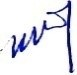 Faculty Council (Arts etc.)Faculty Council (Arts etc.)